附件2南山区2021年度人才住房定向配租补租评分标准一、申报类别Ⅰ重点企业（一）分类标准（符合其中一项即可）1、经认定的南山区总部企业；(区工信局)2、上年度南山区纳税百强企业；(区工信局)3、上年度南山区工业百强企业；（区工信局）4、在上交所（含科创板）、深交所上市（含中小板、创业板）及海外主要资本市场主板和创业板上市的南山辖区企业；(区工信局)5、上年度南山区服务业100强企业；（区工信局）6、上年度南山区批发50强、零售50强企业；(区工信局)7、上年度外贸进出口20强企业；（区工信局）8、专精特新“小巨人”企业；（区工信局）9、制造业“单项冠军”企业；（区工信局）10、经认定的前海总部企业；（前海管理局，仅限申报住房补租）11、国家高新技术企业（不包括符合1-10分类标准的企业）；（区科创局）12、国家统计局《文化及相关产业分类（2018）》范围内的文化企业，或《深圳市文化创意产业振兴发展规划》中的十大重点发展领域的文化创意企业；或《体育产业统计分类（2019）》（国家统计局令第26号）范围内的体育产业企业；（区文化广电旅游体育局）— 1 —13、纳入深圳市碳排放交易试点并按时履约的企业；（市生态环境局南山管理局）14、取得国家、省、市政府部门授予的低碳示范企业、节能先进单位、循环经济园区；（区发改局）15、具有建筑业施工贰级及以上资质（含总承包和专业承包）的建筑业企业；（区住建局）16、具有建筑服务行业乙级及以上资质（含勘察、设计和监理）的建筑业企业；（区住建局）17、燃气生产和经营企业。（区住建局）（二）申报条件（须同时具备）1、工商注册和税务登记均在南山区；2、申报类别符合上述重点企业的分类标准；3、上年度在南山区纳税达500万元及以上；4、人才规模达30人及以上(以通告日期社保登记为准，下同)。（三）评分细则1、根据税收贡献、经济贡献、人才规模三项指标，按权重比例计算出分值：税收贡献×40%＋经济贡献×40%＋人才规模×20%。2、税收贡献，以上一年度（2020年1月1日-12月31日）税款缴纳时间为准，不考虑税款的所属期，不计算已退税款，含代扣代缴税费。3、经济贡献计算：经济贡献＝在库基本分＋排名加分＋增速加分。（说明：（1）排名、增速均以上年度“定报”数据为准，不在库企业，无“经济贡献”分值；（2）行业分类按照《国民经济行业分类标准》以国家统计局联网直报系统中确定的行业代码为准；（3）行业排名的依据：根据各行业的关键指标进行排名）。4、人才规模统计，人才同时具备以下条件可纳入统计：（1）具有大学本科及以上学历，或中级及以上职称，或持有二级技师及以上证书。同时符合上述多项条件的，不能重复计算；（2）与申报单位签订全职劳动合同并处于有效期，且在本单位正常缴纳社保及个人所得税。具体细则如下：— 2 —序号指标名称评分说明得分1税收贡献在南山区纳税额达500万元，得60分；每增加100万元加1分。A①在库基本分计算：南山区在库企业，且年度经营数据达到国家规定限额标准，配合做好统计数据报送工作的，得基本分50分。②排名加分计算：根据企业在本行业的年度排名，行业排名前10%的企业加50分，行业排名前20%的企业（不含前10%，后同）加40分，行业排名前30%的企业加30分，行业排名前40%的企业加20分，行业排名40%之后的企业加10分，在库但无报送数据的，不排名，无加分。③增速加分计算：行业排名前10%的企业：增速达15%及以上的，加50分，增速为10%（含）～15%的，加45分，增速为5%（含）～10%的，加40分，增速不足5%的，加30分；经济贡献2B行业排名前20%的企业：增速达25%及以上的，加45分，增速为15%（含）～25%的，加40分，增速为5%（含）～15%的，加35分，增速不足5%的，加30分；行业排名前30%的企业：增速达35%及以上的，加40分，增速为20%（含）～35%的，加35分，增速为10%（含）～20%的，加30分，增速不足10%的，加25分；行业排名前40%的企业：增速达45%及以上的，加35分，增速为30%（含）～45%的，加30分，增速为15%（含）～30%的，加25分，增速不足15%的，加20分；行业排名40%之后的企业：增速达60%及以上的，加30分，增速为30%（含）～60%的，加20分，增速不足30%的，加10分。上年“年度入库企业”，按在库企业基础分及增速排名最低一档计算，即经济贡献为基础分50＋增速加分10分。— 3 —3人才规模人才规模达30人，得60分；每增加1人加0.2分。计算方法：A×40%＋B×40%＋C×20%C总评分(总分相等的企业按上年度纳税金额高低排序)（四）申报材料序号材料名称材料形式1南山区人才住房定向配租补租申报表。盖章后扫描上传①三证合一新版营业执照（未换领三证合一新版营业执照的，提交原旧版营业执照、组织机构代码证书、税务登记证书）；②法定代表人（或非法人企业的负责人）身份证复印件。分类标准中第11类的企业，需提交国家高新技术企业证书。（发证日期在2018年1月1日以后）23盖章后扫描上传盖章后扫描上传分类标准中第12类的企业，需提交“企业简介”，并对照“国家统计局《文化及相关产业分类(2018)》”或“《体育产业统计分类（2019）》（国家统计局令第26号）”，在简介中写明主营业务所属类别及行业代码。4盖章后扫描上传分类标准中第13类的企业，需提交在深圳市参加碳交易履约的截图。56盖章后扫描上传分类标准中第14类的企业，需提交取得国家、省、市政府部门授予的低碳示范企业、节能先进单位、循环经济园区的文件。盖章后扫描上传78分类标准中第15、16类的企业，需提交建筑业企业资质证书。分类标准中第17类的企业，需提交深圳市燃气经营许可证。上年度的纳税证明（2020年1月1日至12月31日）。企业信用信息资料（首选深圳信用网完整版信用报告）。盖章后扫描上传盖章后扫描上传盖章后扫描上传盖章后扫描上传910在“安居信息系统”中下载模板填写，上传电子版、盖章扫描件11定向配租补租人才明细表。— 4 —（五）配额上限档次序号纳税、经济贡献及人才规模补租配额上限配租配额上限上一年度纳税达10亿元以上或经济贡献行业排名前10%，且人才规模达1500人。上一年度纳税达3亿元以上或经济贡献至少行业排名前20%，且人才规模达1000人。上一年度纳税达1亿元以上或经济贡献至少行业排名前30%，且人才规模达600人。上一年度纳税达5000万元以上或经济贡献至少行业排名前40%，且人才规模达400人。上一年度纳税达2500万元以上或经济贡献1第一档第二档第三档第四档300套200套150套100套50套30套20套15套2345第五档至少入围行业排名40%之后，且人才规模达200人。75套10套上一年度纳税达1000万元以上或经济贡献第六档在库但无排名，且人才规模达100人。6760套30套6套3套上一年度纳税500万元以上或经济贡献在第七档库但无排名，且人才规模达30人。Ⅱ商贸旅游、物流及专业服务类企业（一）分类标准（符合其中一项即可，符合申报“重点企业”这一类别的企业，不能申报本类别）1、市政府主管部门认定的“重点物流企业”；（区工信局）2、南山辖区国家4A级及以上旅游景区企业，国家、省级百强旅行社，南山区重点旅行社；（区文化广电旅游体育局）3、南山辖区内四星级及以上酒店；（区文化广电旅游体育局）— 5 —4、获得“国家电子商务示范企业”或“国家电子商务示范基地”的单位；（区工信局）5、国家、省、市政府主管部门认定的南山区农业龙头企业；（区工信局）6、上年度南山区住宿餐饮20强企业；（区工信局）7、在南山辖区至少有5个以上在管项目的物业服务企业；（区住建局）8、南山辖区内的人力资源服务机构；（区人资局）9、在南山辖区内的科技服务企业。（区科创局）（二）申报条件（须同时具备）1、工商注册和税务登记均在南山区；2、申报类别符合上述分类标准；3、上年度在南山区纳税达100万元及以上；4、人才规模达20人及以上(以通告日期社保登记为准，下同)。（三）评分细则1、根据税收贡献、经济贡献、人才规模三项指标，按权重比例计算出分值：税收贡献×40%＋经济贡献×40%＋人才规模×20%；2、税收贡献，以上一年度（2020年1月1日-12月31日）税款缴纳时间为准，不考虑税款的所属期，不计算已退税款，含代扣代缴税费。3、经济贡献计算：经济贡献＝在库基本分＋排名加分＋增速加分。（说明：（1）排名、增速均以上年度“定报”数据为准，不在库企业，无“经济贡献”分值；（2）行业分类按照《国民经济行业分类标准》以国家统计局联网直报系统中确定的行业代码为准；（3）行业排名的依据：根据各行业的关键指标进行排名）。4、人才规模统计，人才同时具备以下条件可纳入统计：（1）具有大学本科及以上学历，或中级及以上职称，或持有二级技师及以上证书。同时符合上述多项条件的，不能重复计算；（2）与申报单位签订全职劳动合同并处于有效期，且在本单位正常缴纳社保及个人所得税。5、上述“分类标准”中1-6类，进行统一评分、排序；7-9类，进行统一评分、排序。具体细则如下：— 6 —序号指标名称评分说明得分1税收贡献 在南山区纳税额达100万元，得60分；每增加50万元加1分。A①在库基本分计算：南山区在库企业，且年度经营数据达到国家规定限额标准，配合做好统计数据报送工作的，得基本分50分；②排名加分计算：根据企业在本行业的年度排名，行业排名前10%的企业加50分，行业排名前20%的企业（不含前10%，后同）加40分，行业排名前30%的企业加30分，行业排名前40%的企业加20分，行业排名40%之后的企业加10分，在库但无报送数据的，不排名，无加分。③增速加分计算：行业排名前10%的企业：增速达15%及以上的，加50分，增速为10%（含）～15%的，加45分，增速为5%（含）～10%的，加40分，增速不足5%的，加30分；经济贡献行业排名前20%的企业：增速达25%及以上的，加45分，增速2B为15%（含）～25%的，加40分，增速为5%（含）～15%的，加35分，增速不足5%的，加30分；行业排名前30%的企业：增速达35%及以上的，加40分，增速为20%（含）～35%的，加35分，增速为10%（含）～20%的，加30分，增速不足10%的，加25分；行业排名前40%的企业：增速达45%及以上的，加35分，增速为30%（含）～45%的，加30分，增速为15%（含）～30%的，加25分，增速不足15%的，加20分；行业排名40%之后的企业：增速达60%及以上的，加30分，增速为30%（含）～60%的，加20分，增速不足30%的，加10分。上年“年度入库企业”，按在库企业基础分及增速排名最低一档计算，即经济贡献为基础分50＋增速加分10分。— 7 —3人才规模 人才规模达20人，得60分；每增加1人加0.2分。计算方法：A×40%＋B×40%＋C×20%C总评分(总分相等的企业按上年度纳税金额高低排序)（四）申报材料序号材料名称材料形式1南山区人才住房定向配租补租申报表。盖章后扫描上传①三证合一新版营业执照（未换领三证合一新版营业执照的，提交原旧版营业执照、组织机构代码证书、税务登记证书）；23盖章后扫描上传②法定代表人（或非法人企业的负责人）身份证复印件。申报分类标准中第1、2、3、4、5类的企业，需提交相应认定资质的相关证明。第8类企业需递交人力资源服务机构备案凭证。盖章后扫描上传申报分类标准中7类的企业，需提交主管部门出具的物业服务合同备案回执。45盖章后扫描上传申报分类标准中 8类的企业，需提交人力资源服务机构人员名单及社保清单。盖章后扫描上传申报分类标准中9类的企业，需按照具体类别提供相应材料：（符合一项即可）1、技术转移：国家技术转移示范机构证明材 料；2、检验检测认证：检验检测机构资质认定证书；3、知识产权：专利代理机构注册证或专利代理机构执业许可证；6盖章后扫描上传4、科学技术普及:市、区科普基地证书；5、创业孵化：国家级科技企业孵化器或国家级双创示范基地证明材料；6、科技智库：上年度新承担至少5项区级或以上政府部门科技创新政策研究（其中至少1项为南山区）证明材料。— 8 —78上年度的纳税证明（2020年1月1日至12月31日）。盖章后扫描上传企业信用信息资料（首选深圳信用网完整版信用报告）（企业化管理的事业单位提供深圳信用网上的单位基本信息截图）盖章后扫描上传在“安居信息系统”中下载模板填写，上传电子版、盖章扫描件9定向配租补租人才明细表。（五）配额上限序号档次纳税、经济贡献及人才规模补租配额上限配租配额上限上一年度纳税达1亿元以上或经济贡献至少行业排名前10%，且人才规模达600人。上一年度纳税达5000万元以上或经济贡献至少行业排名前20%，且人才规模达400人。上一年度纳税达2500万以上或经济贡献至少行业排名前30%，且人才规模达200人。上一年度纳税达800万元以上或经济贡献至少行业排名前40%，且人才规模达100人。上一年度纳税达400万元以上或经济贡献至少入围行业排名40%之后，且人才规模达30人。1第一档200套150套100套60套30套20套15套10套234第二档第三档第四档56第五档40套25套6套4套上一年度纳税100万元以上或经济贡献在库但无排名，且人才规模达20人。第六档Ⅲ金融类企业（区工信局）（一）分类标准（符合其中一项即可）— 9 —1、金融企业总部，是指经国家金融监管部门批准，在南山区注册并具有独立法人资格，对一定区域内的企业行使投资控股、运营决策、集中销售、财务结算等管理服务职能的总机构，包括银行、信托公司、金融租赁公司、财务公司、消费金融公司、汽车金融公司、证券公司、基金管理公司、期货公司、保险公司、保险资产管理公司、相互保险组织等经营性金融企业，以及经核准或授权开展金融企业不良资产批量收购、处置业务的地方资产管理公司；2、金融企业一级分支机构，是指隶属于银行、证券公司、保险公司、基金管理公司、期货公司、信托公司、金融租赁公司等金融企业总部的深圳市级分行（分公司）；3、商业银行专营机构，是指商业银行针对本行特定领域业务所设立的、有别于传统分支行的机构，并具备以下特征：针对某一业务单元或服务对象设立；独立面向社会公众或交易对手开展经营活动；经总行授权，在人力资源管理、业务考核、经营资源调配、风险管理与内部控制等方面独立于本行经营部门或当地分支行。商业银行专营机构类型包括但不限于小企业金融服务中心、信用卡中心、票据中心、资金运营中心等；4、股权投资基金，是指依法设立并以股权投资为主要经营业务的企业。股权投资管理企业是指受股权投资基金委托，以股权投资管理为主要经营业务的企业；5、获有关监管部门批准的融资租赁公司、小额贷款公司、融资担保公司等创新型法人金融机构。（二）申报条件（须同时具备）1、工商注册和税务登记均在南山区（金融机构的分支机构除外）；2、申报类别符合上述的分类标准；3、上年度在南山区纳税达500万元及以上；4、人才规模达20人(以通告日期社保登记为准，下同)。（三）评分细则1、税收贡献、人才规模两项指标分别先按百分制计算出分数（A、B），再分别按权重比例计算出权重分（A×70%、B×30%）。2、税收贡献，上一年度（2020年1月1日-12月31日）税款缴纳时间为准，— 10 —不考虑税款的所属期，不计算已退税款，含代扣代缴税费。3、人才规模统计，人才同时具备以下条件可纳入统计：（1）具有大学本科及以上学历，或中级及以上职称，或持有二级技师及以上证书。同时符合上述多项条件的，不能重复计算；（2）与申报单位签订全职劳动合同并处于有效期，且在本单位正常缴纳社保及个人所得税。具体细则如下：序号指标名称评分说明得分在南山区纳税达500万元，得60分；纳税额每增加100万元加0.5分。12税收贡献AB人才规模人才规模达20人，得60分；每增加1人加0.5分。计算方法：A×70%＋B×30%总评分(总分相等的企业按上年度纳税金额高低排序)（四）申报材料序号材料名称材料形式1南山区人才住房定向配租补租申报表。盖章后扫描上传①三证合一新版营业执照（未换领三证合一新版营业执照的，提交原旧版营业执照、组织机构代码证书、税务登记证书）；2盖章后扫描上传②法定代表人（或非法人企业的负责人）身份证复印件。国家金融监管部门或省市金融工作部门颁发的金融许可证、法人许可证或业务许可证明的复印件。3盖章后扫描上传45上年度的纳税证明（2020年1月1日至12月31日）。企业信用信息资料（首选深圳信用网完整版信用报告）。盖章后扫描上传盖章后扫描上传在“安居信息系统”中下载模板填写，上传电子版、盖章扫描件6定向配租补租人才明细表。（五）配额上限— 11 —序号档次纳税贡献及人才规模补租配额上限配租配额上限上一年度纳税达10亿元且人才规模达800人。1第一档300套200套150套100套50套50套30套25套20套15套10套5套上一年度纳税达3亿元且人才规模达600人。234567第二档第三档第四档第五档第六档第七档上一年度纳税达1亿元且人才规模达400人。上一年度纳税达5000万元且人才规模达200人。上一年度纳税达2500万元且人才规模达100人。上一年度纳税达1000万元且人才规模达50人。25套上一年度纳税达500万元且人才规模达20人。10套Ⅳ科技类企业及科研院所（区科创局）（一）分类标准（符合其中一项即可）1、科技奖获奖单位（仅限定向配租）；2、高层次人才团队单位；3、创新南山“创业之星”大赛获奖企业；4、港澳台青年创办企业；5、中小创新型科技企业；6、科研院所；7、生物医药企业及公共服务平台。（二）“科技奖获奖单位”申报条件、申报材料、配额上限— 12 —1、申报条件（须同时具备）：（1）工商注册和税务登记均在南山区；（2）上年度（2020年）获得国家科技奖或中国专利金奖、银奖的单位。2、申报材料序号材料名称材料形式1南山区人才住房定向配租补租申报表。盖章后扫描上传①三证合一新版营业执照（未换领三证合一新版营业执照的，提交原旧版营业执照、组织机构代码证书、税务登记证书）；2盖章后扫描上传②法定代表人（或非法人企业的负责人）身份证复印件。34上年度的纳税证明（2020年1月1日至12月31日）。盖章后扫描上传上年度（2020年）国家科技奖或中国专利金奖、银奖获奖证书。盖章后扫描上传在“安居信息系统”中下载模板填写，上传电子版、盖章扫描件5定向配租补租人才明细表。3、配额上限在原申报基础上，获得国家科技奖或中国专利金奖、银奖的单位一次性另行给予奖励配租3套。同一单位获得多项奖励的，不重复奖励。（三）“高层次人才团队单位”申报条件、申报材料、配额上限1、申报条件（须同时具备）：（1）工商注册和税务登记均在南山区；（2）属于深圳战略性新兴产业等科技企业或科研机构；（3）获得广东省引进创新创业团队或市、区高层次人才团队立项。2、评分细则根据人才规模（以通告日期社保登记为准）一项指标计算分数，人才规模5人（含）以内，得60分；每增加1人加1分，满分100分。3、申报材料— 13 —序号材料名称材料形式1南山区人才住房定向配租补租申报表。①三证合一新版营业执照（未换领三证合一新版营业执照的，提交原旧版营业执照、组织机构代码证书、税务登记证书）；盖章后扫描上传2盖章后扫描上传②法定代表人（或非法人企业的负责人）身份证复印件。上年度的纳税证明（2020年1月1日至12月31日）。34盖章后扫描上传深圳市参保单位社会保险参保证明。盖章后扫描上传有效期内广东省引进创新创业团队、深圳市高层次人才团队或南山区高层次创新人才团队合同书或相关证明。56盖章后扫描上传在“安居信息系统”中下载模板填写，上传电子版、盖章扫描件定向配租补租人才明细表。4、配额上限序号类别补租配额上限配租配额上限5套广东省引进创新创业团队、深圳市高层次人1才团队或南山区高层次创新人才团队科技企业及科研机构。30套（四）“创新南山‘创业之星’大赛获奖企业”申报条件、申报材料、配额上限1、申报条件（须同时具备）：（1）工商注册和税务登记均在南山区；（2）近五年（2016-2020年）获得创新南山“创业之星”大赛行业赛/境外赛一、二、三等奖的企业。2、评分细则根据所获奖项级别、人才规模（以通告日期社保登记为准，下同）、营收规模、融资情况（获奖后获得投资机构融资和银行贷款）四项指标，分别按百分制— 14 —计算出分数，再按权重比例计算出分值：所获奖项级别×50%＋营收规模×20%＋人才规模×30%＋融资情况（额外加分项）。具体细则如下：序号指标名称评分说明得分行业赛/境外赛获得一等奖，得100分；行业赛/境外赛获得二等奖，得80分；行业赛/境外赛获得三等奖，获得60分；1奖项级别A营收规模达500万（含）以上，得100分；营收规模达100万-500万（含100万），得80分；营收规模100万以下，得60分。2营收规模B人才规模达20人（含）得满分100分；人才规模达10人（含）以上，得80分；人才规模达5人（含）得60分。34人才规模CD融资情况得20分（额外加分项）总评分计算方法：A×50%＋B×20%＋C×30%＋D3、申报材料序号材料名称材料形式1南山区人才住房定向配租补租申报表。盖章后扫描上传①三证合一新版营业执照（未换领三证合一新版营业执照的，提交原旧版营业执照、组织机构代码证书、税务登记证书）；②法定代表人（或非法人企业的负责人）身份证复印件。2盖章后扫描上传34上年度的纳税证明（2020年1月1日至12月31日）。企业信用信息资料（首选深圳信用网完整版信用报告）。盖章后扫描上传盖章后扫描上传上年度（2020年）销售证明（提供上一年度单位财务审计报告）复印件。5盖章后扫描上传— 15 —获奖当年报名截止后得到投资机构或天使投资人投资的企业，提供投资协议书（加盖本单位公章）或者股权投资证明文件（加盖投资机构公章或投资人签名），以及股权变更证明文件（加盖本单位公章）；6盖章后扫描上传盖章后扫描上传获奖当年报名截止后得到银行贷款的企业，提供银行贷款协议书（加盖本单位公章）。78创新南山“创业之星”大赛获奖证书。定向配租补租人才明细表。4、配额上限在“安居信息系统”中下载模板填写，上传电子版、盖章扫描件序号类别补租配额上限20套配租配额上限4套1“创业之星”大赛获奖科技企业。（四）“港澳台青年创办企业”申报条件、申报材料、配额上限1、申报条件属于南山智园深港青年创新创业基地入驻企业。2、评分细则（1）根据企业/团队港澳台人员、人才规模（以通告日期社保登记为准，下同）、股权比例、发明专利/PCT专利四项指标，其中港澳台人员、人才规模、股权比例分别按百分制计算出分数，再按权重比例计算出分值：港澳台人员×45%＋人才规模×25%＋股权比例×30%，发明专利/PCT专利为额外加分项。（2）具体细则如下：序号指标名称评分说明得分有港澳台人员得60分，其中有永久居民每人加20分，有港澳台留学生每人加10分，满分为100分。人才规模达2人，得60分；每增加1人加10分，满分为100分。1港澳台人员A2人才规模B— 16 —港澳台人员股权占比20%以上得60分，占比每增加5%加10分，满分为100分。34股权比例CD发明专利/PCT专利（额外加分项）发明专利/PCT专利每1项加10分，上限为20分。计算方法：A×45%＋B×25%＋C×30%＋D总评分3、申报材料序号材料名称材料形式1南山区人才住房定向配租补租申请表。盖章后扫描上传①三证合一新版营业执照（未换领三证合一新版营业执照的，提交原旧版营业执照、组织机构代码证书、税务登记证书）；②法定代表人（或非法人企业的负责人）身份证复印件。2盖章后扫描上传34567深港青年创新创业基地入驻协议书。盖章后扫描上传原件扫描上传港澳台永久居民身份证或留学生证明材料（已毕业需提供教育部学历学位认证书。在校生需提供学生证）。股权比例证明。盖章后扫描上传盖章后扫描上传盖章后扫描上传近三年（2018-2020年）获得国内外发明专利授权、PCT进入国际申请阶段证明资料。企业信用信息资料（首选深圳信用网完整版信用报告）。在“安居信息系统”中下载模板填写，上传电子版、盖章扫描件8定向配租补租人才明细表。4、配额上限序号类别补租配额上限15套配租配额上限1港澳台青年创办企业4套（六）“中小创新型科技企业”申报条件、评分细则、申报材料、配额上限1、申报条件（须同时具备）— 17 —（1）工商注册和税务登记均在南山区的国家高新技术企业；（2）属于深圳战略性新兴产业等科技企业；（3）近三年（2018—2020年）累计获得5件以上（含5件）国内外发明专利授权、PCT进入国际申请阶段，或近三年（2018—2020年）累计获得30件以上（含30件）集成电路登记证书、软件著作权登记证书；（4）上年度在南山区纳税达50万元及以上；（5）人才规模达20人及以上(以通告日期社保登记为准，下同)。2、评分细则（1）根据税收贡献、经济贡献、人才规模三项指标，按权重比例计算出分值：税收贡献×40%＋经济贡献×40%＋人才规模×20%；（2）税收贡献，以上一年度（2020年1月1日-12月31日）税款缴纳时间为准，不考虑税款的所属期，不计算已退税款，含代扣代缴税费。（3）经济贡献计算：经济贡献＝在库基本分＋排名加分＋增速加分。（说明：①排名、增速均以上年度“定报”数据为准，不在库企业，无“经济贡献”分值；②行业分类按照《国民经济行业分类标准》以国家统计局联网直报系统中确定的行业代码为准；③行业排名的依据：根据各行业的关键指标进行排名）。（4）人才规模统计，人才同时具备以下条件可纳入统计：①具有大学本科及以上学历，或中级及以上职称，或持有二级技师及以上证书。同时符合上述多项条件的，不能重复计算；②与申报单位签订全职劳动合同并处于有效期，且在本单位正常缴纳社保及个人所得税。具体细则如下：序号指标名称评分说明得分在南山区纳税达50万元，得55分；纳税额增加1万元增加0.1分，满分100分。1税收贡献A①在库基本分计算：南山区在库企业，且年度经营数据达到国家规定限额标准，配合2经济贡献做好统计数据报送工作的，得基本分50分。②排名加分计算：B根据企业在本行业的年度排名，行业排名前10%的企业加50分，— 18 —行业排名前20%的企业（不含前10%，后同）加40分，行业排名前30%的企业加30分，行业排名前40%的企业加20分，行业排名40%之后的企业加10分，在库但无报送数据的，不排名，无加分。③增速加分计算：行业排名前10%的企业：增速达15%及以上的，加50分，增速为10%（含）～15%的，加45分，增速为5%（含）～10%的，加40分，增速不足5%的，加30分；行业排名前20%的企业：增速达25%及以上的，加45分，增速为15%（含）～25%的，加40分，增速为5%（含）～15%的，加35分，增速不足5%的，加30分；行业排名前30%的企业：增速达35%及以上的，加40分，增速为20%（含）～35%的，加35分，增速为10%（含）～20%的，加30分，增速不足10%的，加25分；行业排名前40%的企业：增速达45%及以上的，加35分，增速为30%（含）～45%的，加30分，增速为15%（含）～30%的，加25分，增速不足15%的，加20分；行业排名40%之后的企业：增速达60%及以上的，加30分，增速为30%（含）～60%的，加20分，增速不足30%的，加10分。上年“年度入库企业”，按在库企业基础分及增速排名最低一档计算，即经济贡献为基础分50＋增速加分10分。3人才规模人才规模达20人，得60分；每增加1人加0.2分，满分100分 。C计算方法：A×40%＋B×40%＋C×20%总评分(总分相等的企业按上年度纳税金额高低排序)材料名称3、申报材料序号材料形式1南山区人才住房定向配租补租申报表。盖章后扫描上传①三证合一新版营业执照（未换领三证合一新版营业执照的，提交原旧版营业执照、组织机构代码证书、税务登记证2盖章后扫描上传— 19 —书）；②法定代表人（或非法人企业的负责人）身份证复印件。34国家高新技术企业证书（发证日期在2018年1月1日以后）。盖章后扫描上传盖章后扫描上传近三年（2018-2020年）累计获得  5件以上（含 5件）国内外发明专利授权、PCT进入国际申请阶段，或近三年（2018—2020年）累计获得30件以上（含30件）集成电路登记证书、软件著作权登记证书证明资料。56上年度纳税证明（2020年1月1日至12月31日）。企业信用信息资料（首选深圳信用网完整版信用报告）。盖章后扫描上传盖章后扫描上传在“安居信息系统”中下载模板填写，上传电子版、盖章扫描件7定向配租补租人才明细表。4、配额上限序号档次专利数量及人才规模补租配额上限配租配额上限近三年累计获得15件以上（含15件）国内外发明专利授权、PCT进入国际申请阶段且人才规模100人（含）以上。近三年累计获得10件以上（含10件）国内外发明专利授权、PCT进入国际申请阶段且人才规模50人（含）以上。1第一档50套30套10套6套23第二档第三档近三年累计获得5件以上（含5件）国内外发明专利授权、PCT进入国际申请阶段或30件以上（含30件）集成电路登记证书、软件著作权登记证书，且人才规模20人（含）以上。20套4套（七）“科研院所”申报条件、评分细则、申报材料、配额上限1、申报条件（以下必须同时具备）（1）工商注册和税务登记均在南山区的科研院所；— 20 —（2）属于深圳战略性新兴产业或未来产业；（3）近三年（2018—2020年）累计获得5件以上（含5件）国内外发明专利授权且新承担10项以上（含10项）国家、省、市课题；（4）人才规模达20人以上(以通告日期社保登记为准，下同)。2、评分细则（1）根据税收贡献、人才规模（以通告日期社保登记为准，下同）和课题数量三项指标，分别按百分制计算出分数，再按权重比例计算出分值：税收贡献×15%＋人才规模×65%＋课题数量×20%；（2）税收贡献，上一年度（2020年1月1日-12月31日）税款缴纳时间为准，不考虑税款的所属期，不计算已退税款，含代扣代缴税费。具体细则如下：序号指标名称税收贡献评分说明得分上年度纳税额达50万元（含）的，得50分；每增加1万元加1分，满分为100分。1A人才规模达20人（含）以上，得60分；每增加10人加1分，满分100分。23人才规模BC近三年（2018—2020年）新承担市级以上课题数量10项（含课题数量10项），得60分；每增加1项国家级课题加1分，满分100分。总评分计算方法：A×15%＋B×65%＋C×20%3、申报材料序号材料名称材料形式1南山区人才住房定向配租补租申报表。盖章后扫描上传①三证合一新版营业执照（未换领三证合一新版营业执照的，提交原旧版营业执照、组织机构代码证书、税务登记证书）；2盖章后扫描上传②法定代表人（或非法人企业的负责人）身份证复印件。— 21 —3上年度的纳税证明（2020年1月1日至12月31日）。盖章后扫描上传45深圳市参保单位社会保险参保证明。盖章后扫描上传近三年（2018—2020年）国内外发明专利授权证书盖章后扫描上传6近三年（2018-2020年）新承担国家、省、市课题相关材料。盖章后扫描上传在“安居信息系统”中下载模板填写，上传电子版、盖章扫描件7定向配租补租人才明细表。4、配额上限序号档次课题数及人才规模补租配额上限配租配额上限近三年新承担至少10项国家级课题且人才规模500人（含）以上。1第一档100套50套15套10套近三年新承担至少10项省级（含省级）以上课题且人才规模100人（含）以上。23第二档第三档近三年新承担至少10项市级（含市级）以上课题且人才规模达20人（含）以上。20套4套（八）“生物医药企业及公共服务平台”申报条件、申报材料、配额上限1、申报条件（须同时具备）：（1）工商注册和税务登记均在南山区；（2）符合以下3类别之一：①近三年有1个以上药品获得临床批件；②近三年累计获得二类医疗器械注册证书2个及以上或三类医疗器械注册证书1个及以上；③国家、省、市规划建设在南山区，或南山区政府规划建设的，为企业提供临床前研究、检验、检测、安全性评价等对外服务的生物医药公共服务平台。2、评分细则生物医药企业评分规则：根据人才规模（以通告日期社保登记为准）和获得药品临床批件、二三类医疗器械注册证书数量指标计算分数。— 22 —人才规模5人（含）以内且符合申报条件，得60分。每增加人才1人加1分，最高增加人才分5分；每增加1个二类医疗器械注册证书得5分、每增加1个三类医疗器械注册证书等10分；每增加1个药品临床批件，增加15分。以上满分100分。生物医药公共服务平台规则：根据人才规模（以通告日期社保登记为准）指标计算分数。人才规模5人（含）以内且符合申报条件，得80分，每增加人才1人加1分，满分100分。3、申报材料序号材料名称材料形式1南山区人才住房定向配租补租申报表。盖章后扫描上传①三证合一新版营业执照（未换领三证合一新版营业执照的，提交原旧版营业执照、组织机构代码证书、税务登记证书）；2盖章后扫描上传②法定代表人（或非法人企业的负责人）身份证复印件。34上年度的纳税证明（2020年1月1日至12月31日）。盖章后扫描上传深圳市参保单位社会保险参保证明。盖章后扫描上传近3年获得药品临床批件、二三类医疗器械注册证书；生物医药公共服务平台简介、现场照片、服务报告，国家、省、市规划建设在南山区，或南山区政府规划建设的证明材料。56盖章后扫描上传在“安居信息系统”中下载模板填写，上传电子版、盖章扫描件定向配租补租人才明细表。4、配额上限生物医药企业及公共服务平台：补租配额上限50套；配租配额上限20套。Ⅴ军民融合类企业及机构(区科创局)— 23 —（一）分类标准（符合其中一项即可）1、军民融合企业；2、军民融合服务机构。（二）“军民融合类企业”申报条件、评分细则、申报材料、配额上限1、申报条件（须同时具备）（1）工商注册和税务登记均在南山区；（2）取得武器装备科研生产许可证认证或装备承制单位资格认证（武器装备质量管理体系认证、装备承制单位资格审查）且在有效期内；（3）上年度在南山区纳税达100万元及以上；（4）人才规模达20人及以上（以通告日期社保登记为准，下同）。2、评分细则（1）根据税收贡献、经济贡献、人才规模三项指标，按权重比例计算出分值：税收贡献×40%＋经济贡献×40%＋人才规模×20%。（2）税收贡献，以上一年度（2020年1月1日-12月31日）税款缴纳时间为准，不考虑税款的所属期，不计算已退税款，含代扣代缴税费。（3）经济贡献计算：经济贡献＝在库基本分＋排名加分＋增速加分。（说明：①排名、增速均以上年度“定报”数据为准，不在库企业，无“经济贡献”分值；②行业分类按照《国民经济行业分类标准》以国家统计局联网直报系统中确定的行业代码为准；③行业排名的依据：根据各行业的关键指标进行排名）。（4）人才规模统计，人才同时具备以下条件可纳入统计：①具有大学本科及以上学历，或中级及以上职称，或持有二级技师及以上证书。同时符合上述多项条件的，不能重复计算；②与申报单位签订全职劳动合同并处于有效期，且在本单位正常缴纳社保及个人所得税。具体细则如下：序号指标名称评分说明得分1税收贡献在南山区纳税额达100万元，得60分；每增加1万元加1分。A①在库基本分计算：2经济贡献南山区在库企业，且年度经营数据达到国家规定限额标准，配合做好统计数据报送工作的，得基本分50分；B— 24 —②排名加分计算：根据企业在本行业的年度排名，行业排名前10%的企业加50分，行业排名前20%的企业（不含前10%，后同）加40分，行业排名前30%的企业加30分，行业排名前40%的企业加20分，行业排名40%之后的企业加10分，在库但无报送数据的，不排名，无加分。③增速加分计算：行业排名前10%的企业：增速达15%及以上的，加50分，增速为10%（含）～15%的，加45分，增速为5%（含）～10%的，加40分，增速不足5%的，加30分；行业排名前20%的企业：增速达25%及以上的，加45分，增速为15%（含）～25%的，加40分，增速为5%（含）～15%的，加35分，增速不足5%的，加30分；行业排名前30%的企业：增速达35%及以上的，加40分，增速为20%（含）～35%的，加35分，增速为10%（含）～20%的，加30分，增速不足10%的，加25分；行业排名前40%的企业：增速达45%及以上的，加35分，增速为30%（含）～45%的，加30分，增速为15%（含）～30%的，加25分，增速不足15%的，加20分；行业排名40%之后的企业：增速达60%及以上的，加30分，增速为30%（含）～60%的，加20分，增速不足30%的，加10分；上年“年度入库企业”，按在库企业基础分及增速排名最低一档计算，即经济贡献为基础分50＋增速加分10分。3人才规模人才规模达20人，得60分；每增加1人加0.2分，满分100分。C计算方法：A×40%＋B×40%＋C×20%总评分(总分相等的企业按上年度纳税金额高低排序)材料名称3、申报材料序号材料形式— 25 —12南山区人才住房定向配租补租申报表。盖章后扫描上传①三证合一新版营业执照（未换领三证合一新版营业执照的，提交原旧版营业执照、组织机构代码证书、税务登记证书）；②法定代表人（或非法人企业的负责人）身份证复印件。盖章后扫描上传34上年度的纳税证明（2020年1月1日至12月31日）。企业信用信息资料（首选深圳信用网完整版信用报告）。盖章后扫描上传盖章后扫描上传取得“武器装备科研生产许可证认证证书”、“装备承制单位资格认证证书”两个证书之一（自2017年起，武器装备质量管理体系认证和装备承制单位资格审查合并审查认证），并且在有效期内。通过区科创局指定的有相关资质的机构审核，无需上传56在“安居信息系统”中下载模板填写，上传电子版、盖章扫描件定向配租补租人才明细表。4、配额上限序号档次纳税、经济贡献及人才规模补租配额上限配租配额上限上一年度纳税达1亿元以上或经济贡献至少行业排名前10%，且人才规模达600人。上一年度纳税达5000万元以上或经济贡献至少行业排名前20%，且人才规模达400人。上一年度纳税达2500万以上或经济贡献至少行业排名前30%，且人才规模达200人。上一年度纳税达800万元以上或经济贡献至少行业排名前40%，且人才规模达100人。上一年度纳税达400万元以上或经济贡献至少行业排名40%之后，且人才规模达30人。上一年度纳税100万元以上或经济贡献在库但无排名，且人才规模达20人。1第一档200套150套100套75套30套20套15套10套6套23456第二档第三档第四档第五档第六档60套40套4套（三）“军民融合服务机构”申报条件、评分细则、申报材料、配额上限— 26 —1、申报条件（须同时具备）（1）在南山注册的社会组织和服务机构；（2）取得军工涉密业务咨询服务安全保密条件备案证书且在有效期内。2、评分细则（1）根据税收贡献、人才规模（以通告日期社保登记为准，下同）两项指标，分别按百分制计算出分数，再按权重比例计算出分值：税收贡献×35%＋人才规模×65%；（2）税收贡献，上一年度（2020年1月1日-12月31日）税款缴纳时间为准，不考虑税款的所属期，不计算已退税款，含代扣代缴税费。（3）人才规模统计，人才同时具备以下条件可纳入统计：①具有大学本科及以上学历，或中级及以上职称，或持有二级技师及以上证书。同时符合上述多项条件的，不能重复计算；②与申报单位签订全职劳动合同并处于有效期，且在本单位正常缴纳社保及个人所得税。具体细则如下：序号指标名称评分说明得分上年度纳税50万元（含）以下的，得50分；每增加1万元加1分，满分为100分。1税收贡献A人才规模达30人（含）以上，得100分；10人（含）至30人的，得80分；10人以下的，得50分。2人才规模B总评分3、申报材料材料名称计算方法：A×35%＋B×65%序号材料形式1南山区人才住房定向配租补租申报表。盖章后扫描上传盖章后扫描上传盖章后扫描上传①三证合一新版营业执照（未换领三证合一新版营业执照的，提交原旧版营业执照、组织机构代码证书、税务登记证书）；②法定代表人（或非法人企业的负责人）身份证复印件。23上年度的纳税证明（2020年1月1日至12月31日）。— 27 —45企业信用信息资料（首选深圳信用网完整版信用报告）。盖章后扫描上传通过区科创局指定的有相关资质的机构审核，无需上传获得军工涉密业务咨询服务安全保密条件备案证书且在有效期内。在“安居信息系统”中下载模板填写，上传电子版、盖章扫描件6定向配租补租人才明细表。4、配额上限补租配额统一上限40套，配租配额统一上限3套。Ⅵ中小型文化创意类企业及体育产业类企业（区文化广电旅游体育局）（一）分类标准（符合其中一项即可）1、文化创意企业及体育产业企业；2、文化创意园区及体育产业园区。（二）申报条件1、文化创意企业或体育产业企业（以下条件须同时具备）（1）工商注册和税务登记均在南山区；（2）属于国家统计局《文化及相关产业分类（2018）》范围内的文化产业企业，或《深圳市文化创意产业振兴发展规划》中的十大重点发展领域的文化创意企业；或属于《体育产业统计分类（2019）》（国家统计局令第26号）范围内的体育产业企业；（3）上年度在南山区纳税为50万元以上（含50万元）且500万元以下；（4）人才规模达20人及以上(以通告日期社保登记为准，下同)。2、文化创意园区或体育产业园区（以下条件须同时具备）（1）工商注册和税务登记均在南山区；（2）属于国家统计局《文化及相关产业分类（2018）》范围内或《深圳市文化创意产业振兴发展规划》重点发展领域；或属于《体育产业统计分类（2019）》（国家统计局令第26号）范围内；— 28 —（3）获得市级及以上政府部门认定文化创意产业园区或体育产业园区。（4）在南山区上年度纳税为50万元以上（含50万元）且500万元以下；（5）人才规模达20人及以上(以通告日期社保登记为准，下同)。（三）评分细则1、根据税收贡献、经济贡献、人才规模三项指标，按权重比例计算出分值：税收贡献×40%＋经济贡献×40%＋人才规模×20%。2、税收贡献，以上一年度（2020年1月1日-12月31日）税款缴纳时间为准，不考虑税款的所属期，不计算已退税款，含代扣代缴税费。3、经济贡献计算：经济贡献＝在库基本分＋排名加分＋增速加分。（说明：（1）排名、增速均以上年度“定报”数据为准，不在库企业，无“经济贡献”分值；（2）行业分类按照《国民经济行业分类标准》以国家统计局联网直报系统中确定的行业代码为准；（3）行业排名的依据：根据各行业的关键指标进行排名）。4、人才规模统计，人才同时具备以下条件可纳入统计：（1）具有大学本科及以上学历，或中级及以上职称，或持有二级技师及以上证书。同时符合上述多项条件的，不能重复计算；（2）与申报单位签订全职劳动合同并处于有效期，且在本单位正常缴纳社保及个人所得税。具体细则如下：序号 指标名称评分说明得分在南山区纳税额达50万元，得60分；每增加1万元，增加0.1分，满分100分。1税收贡献A①在库基本分计算：南山区在库企业，且年度经营数据达到国家规定限额标准，配合做好统计数据报送工作的，得基本分50分；②排名加分计算：2经济贡献B根据企业在本行业的年度排名，行业排名前10%的企业加50分，行业排名前20%的企业（不含前10%，后同）加40分，行业排名前30%的企业加30分，行业排名前40%的企业加20分，行业排名40%之后的企业加10分，在库但无报送数据的，不排名，无加分。— 29 —③增速加分计算：行业排名前10%的企业：增速达15%及以上的，加50分，增速为10%（含）～15%的，加45分，增速为5%（含）～10%的，加40分，增速不足5%的，加30分；行业排名前20%的企业：增速达25%及以上的，加45分，增速为15%（含）～25%的，加40分，增速为5%（含）～15%的，加35分，增速不足5%的，加30分；行业排名前30%的企业：增速达35%及以上的，加40分，增速为20%（含）～35%的，加35分，增速为10%（含）～20%的，加30分，增速不足10%的，加25分；行业排名前40%的企业：增速达45%及以上的，加35分，增速为30%（含）～45%的，加30分，增速为15%（含）～30%的，加25分，增速不足15%的，加20分；行业排名40%之后的企业：增速达60%及以上的，加30分，增速为30%（含）～60%的，加20分，增速不足30%的，加10分；上年“年度入库企业”，按在库企业基础分及增速排名最低一档计算，即经济贡献为基础分50＋增速加分10分。3人才规模人才规模达20人，得60分；每增加1人加0.2分，满分100分。C计算方法：A×40%＋B×40%＋C×20%总评分(总分相等的企业按上年度纳税金额高低排序)材料名称（四）申报材料序号材料形式1南山区人才住房定向配租补租申报表。盖章后扫描上传①三证合一新版营业执照（未换领三证合一新版营业执照的，提交原旧版营业执照、组织机构代码证书、税务登记证书）；②法定代表人（或非法人企业的负责人）身份证复印件。申报分类标准中第1类“文化创意及体育产业企业”，需属于国家统计局《文化及相关产业分类（2018）》范围内的文化产23盖章后扫描上传盖章后扫描上传— 30 —业企业，或《深圳市文化创意产业振兴发展规划》中的十大重点发展领域的文化创意企业；或属于《体育产业统计分类（2019）》（国家统计局令第26号）范围内的体育产业企业；需提交“企业简介”,并在简介中写明主营业务所属类别及行业代码。获得市级及以上政府部门认定的文化创意产业园区或体育产业园区相关证明。（仅限文化创意园区及体育产业园区。）4盖章后扫描上传56上年度的纳税证明（2020年1月1日至12月31日）。企业信用信息资料（首选深圳信用网完整版信用报告）。盖章后扫描上传盖章后扫描上传在“安居信息系统”中下载模板填写，上传电子版、盖章扫描件7定向配租补租人才明细表。（五）配额上限类别序号补租配额上限配租配额上限3套12文化创意企业及体育产业企业文化创意园区及体育产业园区40套30套2套Ⅶ现代高端服务业（一）分类标准（符合其中一项即可，符合申报“重点企业”这一类别的企业，不能申报本类别）1、南山辖区内的律师事务所或由南山区司法局作为业务主管机关的社会组织；（区司法局）2、南山辖区内的会计师事务所，且在上年度末注册会计师人数达10人以上；（区财政局）— 31 —（二）申报条件（须同时具备）1、工商注册和税务登记均在南山区；2、申报类别符合上述分类标准；3、上年度在南山区纳税达90万元及以上；4、人才规模达20人及以上(以通告日期社保登记为准，下同)。（三）评分细则1、根据税收贡献、经济贡献、人才规模三项指标，按权重比例计算出分值：税收贡献×40%＋经济贡献×40%＋人才规模×20%；2、税收贡献，以上一年度（2020年1月1日-12月31日）税款缴纳时间为准，不考虑税款的所属期，不计算已退税款，含代扣代缴税费。3、经济贡献计算：经济贡献＝在库基本分＋排名加分＋增速加分。（说明：（1）排名、增速均以上年度“定报”数据为准，不在库企业，无“经济贡献”分值；（2）行业分类按照《国民经济行业分类标准》以国家统计局联网直报系统中确定的行业代码为准；（3）行业排名的依据：根据各行业的关键指标进行排名）。4、人才规模统计，人才同时具备以下条件可纳入统计：（1）具有大学本科及以上学历，或中级及以上职称，或持有二级技师及以上证书。同时符合上述多项条件的，不能重复计算；（2）与申报单位签订全职劳动合同并处于有效期，且在本单位正常缴纳社保及个人所得税。具体细则如下：序号指标名称评分说明得分1税收贡献在南山区纳税额达90万元，得60分；每增加10万元加1分。A①在库基本分计算：南山区在库企业，且年度经营数据达到国家规定限额标准，配合做好统计数据报送工作的，得基本分50分。2经济贡献②加分计算：根据企业在本行业的年度排名，行业排名前10%的企业加50分，行业排名前20%的企业（不含前10%，后同）加40分，行业排名前30%的企业加30分，行业排名前40%的企业加20分，行业排名40%之后的企业加10分，在库但无报送B— 32 —数据的，不排名，无加分。③增速加分计算：行业排名前10%的企业：增速达15%及以上的，加50分，增速为10%（含）～15%的，加45分，增速为5%（含）～10%的，加40分，增速不足5%的，加30分；行业排名前20%的企业：增速达25%及以上的，加45分，增速为15%（含）～25%的，加40分，增速为5%（含）～15%的，加35分，增速不足5%的，加30分；行业排名前30%的企业：增速达35%及以上的，加40分，增速为20%（含）～35%的，加35分，增速为10%（含）～20%的，加30分，增速不足10%的，加25分；行业排名前40%的企业：增速达45%及以上的，加35分，增速为30%（含）～45%的，加30分，增速为15%（含）～30%的，加25分，增速不足15%的，加20分；行业排名40%之后的企业：增速达60%及以上的，加30分，增速为30%（含）～60%的，加20分，增速不足30%的，加10分；上年“年度入库企业”，按在库企业基础分及增速排名最低一档计算，即经济贡献为基础分50＋增速加分10分。3人才规模人才规模达20人，得60分；每增加1人加0.2分。C计算方法：A×40%＋B×40%＋C×20%总评分(总分相等的企业按上年度纳税金额高低排序)材料名称（四）申报材料序号材料形式1南山区人才住房定向配租补租申报表。盖章后扫描上传①三证合一新版营业执照（未换领三证合一新版营业执照的，提交原旧版营业执照、组织机构代码证书、税务登记证书）或律师事务所执业许可证（副本）；2盖章后扫描上传②法定代表人（或非法人企业的负责人）身份证复印件。— 33 —申报分类标准中1类的企业，需提交律师事务所人才名单或社会组织人员清单及社保清单。3盖章后扫描上传申报分类标准中2类的企业，需提交注册会计师名册及注册会计师证明材料。456盖章后扫描上传盖章后扫描上传盖章后扫描上传上年度的纳税证明（2020年1月1日至12月31日）。企业信用信息资料（首选深圳信用网完整版信用报告），第1类除外。在“安居信息系统”中下载模板填写，上传电子版、盖章扫描件7定向配租补租人才明细表。（五）配额上限序号档次纳税、经济贡献及人才规模补租配额上限配租配额上限上一年度纳税达1亿元以上或经济贡献至少行业排名前10%，且人才规模达600人。上一年度纳税达5000万元以上或经济贡献至少行业排名前20%，且人才规模达400人。上一年度纳税达2500万以上或经济贡献至少行业排名前30%，且人才规模达200人。上一年度纳税达800万元以上或经济贡献至少行业排名前40%，且人才规模达100人。上一年度纳税达400万元以上或经济贡献至少入围行业排名40%之后，且人才规模达30人。1第一档200套150套100套60套30套20套15套10套234第二档第三档第四档56第五档40套25套6套4套上一年度纳税90万元以上或经济贡献在库但无排名，且人才规模达20人。第六档— 34 —Ⅷ社会医疗机构、社会组织、民办学校及幼儿园（一）分类标准1、社会医疗机构（由我区核发《医疗机构执业许可证》的社会办医疗机构）；（区卫健局）2、经南山区民政局依法登记注册的社会组织（业务主管单位为南山区教育局的社会组织除外）；（区民政局）3、区属民办中小学校及幼儿园。（区教育局）（二）“社会医疗机构”申报条件、评分细则、申报材料1、申报条件（须同时具备）（1）医疗机构工商注册和税务登记均在南山区；（2）医疗机构执业许可满一年，开业至今每年均按时通过年度校验；（3）符合以下认定标准60分以上方可参评。2、评分细则序号项目具体内容及标准提供材料分值医护人员（第一执业地点注册在此机构）总量10名以上，得10分；医护人员职称证明、执业证、资格证、社保证明；相关职称或人才证明已引进3名以上副高以上职称的医护人员（第一执业地点注册在此机构），得10分；已引进1名以上经认定为深圳市人才或海外高层次人才（人才需为医护人员，并第一执业地点注册在此机构），得10分。1人才引进30相关认定材料23医疗水平认定为深圳市名（中）医诊疗中心，得20分。2020上年度医疗服务质量评价结果为A级或B依法执业级者且上一年度医疗机构不良执业记分无扣分，得20分。自评，卫监所提供材料为准— 35 —为医保定点医疗机构，且符合民营医院上一年度医保门诊人次在10000人次以上，门诊部上一年度医保门诊人次在5000人次以上，诊所45社会服务行业管理（中医馆）上一年度医保门诊人次在2000人自评，社保南山分1010次以上，得10分；局提供材料为准如上一年度有医保违规扣分者,本项不得分。2020年4月1日前属于南山区民营医疗机构行南山区民营医疗业协会会员单位，得10分。机构行业协会①有独立党支部的得5分；②没有独立党支部但联合其他医疗机构建立了联合党支部的得2党组织建分；③组织关系在南山区民营医疗机构党总支设情况 的党员人数有1人的得1分，有2人的得2分，有3人的得3分，有4人的得4分，5人以上的得5分，①②③累计加分满分10分。6——10总分满分100分,按分数高低排序,总分相等的机构以抽签决定排序。3、申报材料序号材料名称材料形式1南山区人才住房定向配租补租申报表。盖章后扫描上传盖章后扫描上传①相关证照（含营业执照、组织机构代码证、社会组织登记证明、税务登记证、医疗机构许可证正副本、医保定点机构证明文件等）；2②资质（执业证、资格证、职称证明等）证书等。3上年度的纳税证明（2020年1月1日至12月31日）。相关荣誉及其他业绩的文件、证书等。盖章后扫描上传4盖章后扫描上传在“安居信息系统”中下载模板填写，上传电子版、盖章扫描件5定向配租补租人才明细表。4、配额上限— 36 —补租配额上限40套、配租配额上限3套。（三）“社会组织”申报条件、评分细则、申报材料1、申报条件（须同时具备）（1）经南山区民政局登记注册的社会组织（业务主管单位为南山区教育局的社会组织除外）；（2）登记成立2年及以上并且正常开展业务；（3）已参加并通过上一年度社会组织年度工作报告，且未被列入异常目录、严重违法失信名单的社会组织；（4）在南山区社会组织评估中被授予3A级及以上，且在有效期内的区级社会组织；（5）符合认定标准60分及以上方可参评。2、评分细则序号指标名称评估等级评分说明得分社会组织等级评估取得5A级的得25分，4A级的得22分，3A级的得20分，此项满分25分。1A①列入南山区承接政府职能转移和购买服务社会组织推荐目承接政府职录，得10分，此项满分10分；2能转移和购②近2年承接政府职能转移或其他社会项目并通过验收的，每买服务情况个项目得2分，此项满分10分。B①②累计满分20分。①社会组织建有独立党支部的得10分,另外，党支部人数有4人的得1分，有5人的得2分，有6人的得3分，有7人的得4分，8人及以上的得5分，此项满分15分；党组织建设②社会组织没有独立党支部但联合其他社会组织建立了联合3C情况党支部的,有1人得5分，2人得7分；③社会组织有党员（含预备党员）组织关系在南山区社会组织党委的,有1人得1分，有2人的得2分.①②③不可累计，此项满分15分。— 37 —人才规模在9人（含）以下的得5分，10-20人的得10分，21-30人的得15分，31人（含）以上的得20分，此项满分20分上一年度（1-12月）依法纳税总额在5万元（含）以内的（或有免税资格的）得5分，纳税总额每增加5万元分值增加1分，此项满分10分。45人才规模税收情况DE近2年，以社会组织名义取得区级党委或政府部门授予的奖项，每获得1个奖项得1分，最高得分不超过2分；获市级党委或政府部门授予奖项的，得2分，取得省、部级党委或政府部门授予奖项的，得3分，以上各项奖项须与社会工作相关，累计得分最高不超过7分。67获奖情况FG上一年度（1-12月）参加区级（含）以上民政部门、社会组织党委举办或组织的业务培训，并获得主办方颁发结业证书的，每家社会组织每场次最高得1分，全年最高不超过3分。计算方法：A＋B＋C＋D＋E＋F＋G（满分100分）(总分相等的社会组织按成立时间先后排序)人才队伍建设情况总评分3、申报材料序号材料名称材料形式12南山区人才住房定向配租补租申报表。社会组织登记证书（副本）。盖章后扫描上传盖章后扫描上传近2年承接政府职能转移的项目合同及验收合格证明（或其他佐证材料）。34盖章后扫描上传在“安居信息系统”中下载模板填写，上传电子版、盖章扫描件定向配租补租人才明细表。56上年度的纳税证明或免税资格证明盖章后扫描上传奖项证明材料（区级及以上党委或政府部门授予的与社会工作相关奖项证明）。盖章后扫描上传— 38 —区级（含）以上民政部门、社会组织党委颁发的结业证书。（受疫情影响，各有关社会组织如在2020年参与了以下3场业务培训，即：南山区社会组织人才库培训班——“习近平七年知青岁月”（7月13日在南山区社会组织创新苑举办）、“阳光启程·凝聚共享”培训（2020年10月13日在南山区社会组织创新苑举办）以及南山区社会组织财务管理系统培训，可直接申报，培训情况由南山区民政局统一进行核实，无需提交佐证材料）”7由南山区民政局核实4、配额上限补租配额上限40套、配租配额上限3套。（四）“区属民办中小学及幼儿园”申报条件、评分细则、申报材料1、申报条件（须同时具备）（1）近一年依法完成年度年审，达合格以上；（2）民办学校及幼儿园教职工参加社保；（3）办学过程中未发生重大责任事故；（4）符合以下认定标准60分以上方可参评；（5）由南山区教育局颁发的办学许可证教学单位（高中办学由市教育局颁发，办学地点在南山）；（6）必须具备以下条件之一：①获得区级及以上办学等级；②在校学生总人数达300人及以上的学校。2、评分细则（1）民办中小学：序指标名称评分说明得分号被评为省一级民办学校或深圳市优质民办学校的，得20分；被评为市一级民办学校的，得15分；被评为区一级民办学校的，得10分。（该项不累计，满分20分）上一年度教育行政部门年检得分95分及以上的，得20办学12单位指标AB水平依法— 39 —办学分；年检得分90分（含）以上、95分以下的，得15分；年检得分85分（含）以上、90分以下的，得10分；年检得分80分（含）以上、85分以下的，得5分；年检得分80分以下的，不得分。（该项不累计，满分20分）自申报之日起，办学场地有效租赁期或有效使用期满7场地有效年及以上的得20分，满5年的得15分，满3年的得3CD使用期10分，不满3年的得5分。（该项不累计，满分20分）人才规模调整标准：引进硕士研究生或副高以上职称的教职人员或经认定深圳市高层次人才或海外高层次人才，每人得3分，最高得15分；教职工本科以上或中级职称以上50人，得15分；30-49人，得10分；10-29人，得8分,1-9人得3分。（该项累计，满分30）人才规模45义务教上一学期义务教育学位补贴人数大于1000人的，得10育学位承分；500-999人的，得8分；300-499人的，得6分；————EF担情况300人以下得4分。（该项不累计，满分10分）党组织建设情况：建有独立党支部的得5分；建立了联合党支部的得2分；组织关系在南山教育工委民办临时党支部的党员每人得1分，最高得5分。（该项累计，满分10分）额外6加分项单位指标得分＝A＋B＋C＋D＋E（满分100分）＋F(总评分相等的申请单位，进行抽签确定。)总评分（2）幼儿园：序号指标名称评分说明得分被评为省一级幼儿园，得20分；被评为市一级幼儿园的，得18分；被评为区一级幼儿园的，得16分。（该项不累计，满分20分）单位指标办学水平1A— 40 —申报之日起算近三年获得“市（区）优质办学园”、“市（区）特色示范园”、“市（区）教育先进单位”荣誉，每符合一项，得5分（该项不累计）；被认定为“联盟牵头园”得5分。（该项累计，满分10分）办学荣誉2B上一年度教育行政部门年检得分95分及以上的，得20分；年检得分90分（含）以上、95分以下的，得15分；年检得分85分（含）以上、90分以下的，得10分；年检得分80分（含）以上、85分以下的，得5分；年检得分80分以下的，不得分。（该项不累计，满分20分）自申报之日起，办学时间10年及以上得15分，6-10年得10，3-6年得8分，3年以下得6分。（该项不累计，满分15）345CDE依法办学办学时间教职工本科以上或中级职称以上每人得,4分，最高得30分；引进1名硕士研究生或副高职称经认定深圳市高层次人才或海外高层次人才或被认定市（区）级骨干教师1人，得5分；被认定为市（区）级名师1人，得5分。（核减在编人员人才规模数额，该项累计，满分35分）党组织建设情况：建有独立党支部的得5分；建立了联合党支部的得2分；组织关系在南山教育工委民办临时党支部的党员每人得1分，最高得5分。（该项累计，满分10分）人才规模额外6——F加分项单位指标得分＝A＋B＋C＋D＋E（满分100分）＋F(总评分相等的申请单位，进行抽签确定。)总评分3、申报材料序号材料名称材料形式1南山区人才住房定向配租补租申报表。盖章后扫描上传盖章后扫描上传①学校（幼儿园）相关证照（含办学许可证、法人登记证等）；2— 41 —②法定代表人身份证复印件。345学校办学场地租赁合同或有效使用证明。盖章后扫描上传盖章后扫描上传盖章后扫描上传申请人学历证、职称证、身份证或居住证、教龄证明等复印件。深圳市、区教育行政部门授予的奖项证明。在“安居信息系统”中下载模板填写，上传电子版、盖章扫描件6定向配租补租人才明细表。4、配额上限（1）幼儿园补租配额上限30套、配租配额上限3套；（2）民办学校补租配额上限50套、配租配额上限5套。Ⅸ区重点新引进企业及有重大项目企业、稳增长奖励企业本类别以各行业主管部门发布的相关通告或相关工作方案为准，不在本评分标准中规定。Ⅹ“领航人才”及留学人员所创办企业或组织（一）分类标准1、“领航人才”所创办企业或组织；(区人才工作局)2、留学人员创业企业。（区人资局）（二）“‘领航人才’所创办企业或组织”申报条件、评分细则、申报材料、配额上限— 42 —1、申报条件（1）已认定为“领航人才”且“领航人才”证书在有效期内的个人在南山区注册成立的企业或组织，且符合区战略产业导向。每位“领航人才”限申报一家单位；（2）对企业单位，“领航人才”应担任法定代表人，或主要管理人员（副总经理以上职务）、技术负责人（技术总监以上职务），且“领航人才”个人投入企业的实收资本占企业总资本的30%以上；（3）对社会组织单位，“领航人才”应为该社会组织的法定代表人（负责人）。（4）人才规模达到5人(以通告日期社保登记为准)。2、评分细则(1)根据人才类别、税收贡献、人才规模（以通告日期社保登记为准，下同）等三项指标分别按百分制计算出分数，再按权重比例计算出分值：人才类别×20%＋税收贡献×40%＋人才规模×40%；(2)税收贡献，上一年度（2020年1月1日-12月31日）税款缴纳时间为准，不考虑税款的所属期，不计算已退税款，含代扣代缴税费。（3）人才规模统计，人才同时具备以下条件可纳入统计：（1）具有大学本科及以上学历，或中级及以上职称，或持有二级技师及以上证书。同时符合上述多项条件的，不能重复计算；（2）与申报单位签订全职劳动合同并处于有效期，且在本单位正常缴纳社保及个人所得税。具体细则如下：序号指标名称评分说明得分创办人为A类“领航人才”的，得100分；为B类“领航人才”的，得80分；为C类“领航人才”的，得60分。上年度纳税50万元（含）以下的，得50分；每增加2万元加1分。1人才类别A23税收贡献人才规模BC人才规模达20人（含）以下的，得50分，每增加1人加1分。— 43 —计算方法：A×20%＋B×40%＋C×40%总评分(总分相等的企业按上年度纳税金额高低排序)3、申报材料序号材料名称材料形式1南山区人才住房定向配租补租申报表。盖章后扫描上传①三证合一新版营业执照（未换领三证合一新版营业执照的，提交原旧版营业执照、组织机构代码证书、税务登记证书）；2盖章后扫描上传②法定代表人（或非法人企业的负责人）身份证复印件。345“领航人才”证书（在有效期内）。盖章后扫描上传盖章后扫描上传盖章后扫描上传上年度的纳税证明（2020年1月1日至12月31日）。企业信用信息资料（首选深圳信用网完整版信用报告）。在“安居信息系统”中下载模板填写，上传电子版、盖章扫描件6定向配租补租人才明细表。4、配额上限补租配额统一上限40套，配租配额统一上限15套。（三）“留学人员创业企业”申报条件、评分细则、申报资料、配额上限1、申报条件（须同时具备）（1）近三年（2018-2020年）获得深圳市出国留学人员来深创业前期费用补贴一、二等的企业；（2）工商注册和税务登记均在南山区。2、评分细则（1）根据企业获市资助等级、人才规模、税收贡献三项指标，按权重比例计算出分值：市资助等级×50%＋人才规模×30%＋税收贡献×20%；（2）税收贡献，上一年度（2020年1月1日-12月31日）税款缴纳时间为准，不考虑税款的所属期，不计算已退税款，含代扣代缴税费。— 44 —具体细则如下：序号指标名称评分说明得分获得深圳市出国留学人员来深创业前期费用补贴一等资助的，得100分，获得深圳市出国留学人员来深圳创业前期费用二等资助的，得60分。1市资助等级A人才规模10人（含）以上，得50分，每增加一名硕士得10分，每增加一名博士得20分，满分为100分。上年度纳税50万元（含）以下的，得50分；每增加1万元加1分，满分为100分。23人才规模BC税收贡献计算方法：A×50%＋B×30%＋C×20%（满分100分）(总分相等的企业按上年度纳税金额高低排序)总评分3、申报材料序号材料名称材料形式1南山区人才住房定向配租补租申报表。盖章后扫描上传①三证合一新版营业执照（未换领三证合一新版营业执照的，提交原旧版营业执照、组织机构代码证书、税务登记证书）；2盖章后扫描上传②法定代表人（或非法人企业的负责人）身份证复印件。34深圳市出国留学人员资格证明。盖章后扫描上传获得市留创补贴资助的证明材料（如公示截图、补贴入账记录等）。盖章后扫描上传56上年度的纳税证明（2020年1月1日至12月31日）。企业信用信息资料（首选深圳信用网完整版信用报告）。盖章后扫描上传盖章后扫描上传在“安居信息系统”中下载模板填写，上传电子版、盖章扫描件7定向配租补租人才明细表。4、配额上限— 45 —补租配额统一上限40套，配租配额统一上限3套。Ⅺ院士和国家重点人才工程入选专家(区人才工作局)（一）分类标准院士和国家重点人才工程入选专家。（二）申报条件（须同时具备）1、当选中国科学院院士或中国工程院院士（包括发达国家院士），或国家重点人才工程入选专家；2、人才与工商注册和税务登记均在南山区的单位有全职工作关系，通过工作单位进行申报。（三）评分细则人才类别、在南山全职工作时间等指标分别先按百分制计算出分数（A、B），再分别按权重比例计算出分值：A×50%＋B×50%。具体细则如下：序号指标名称评分说明得分1人才类别院士得100分；国家重点人才工程入选专家得80分。A在南山全职工作时间23年（含）以上得100分；3年以下得80分。计算方法：A×50%＋B×50%B总评分（四）申报材料序号材料名称材料形式1南山区人才住房定向配租补租申报表。盖章后扫描上传盖章后扫描上传①单位组织机构代码证；2②法定代表人（或非法人企业的负责人）身份证复印件。— 46 —34院士证书、国家重点人才工程入选文件。聘用协议或劳动合同。盖章后扫描上传盖章后扫描上传在“安居信息系统”中下载模板填写，上传电子版、盖章扫描件5定向配租补租人才明细表。（五）配额上限序号档次得分配租配额上限3房1套第一档第二档90分（含）以上80分（含）至90分122房1套二、诚信申报南山区人才住房定向配租补租实行诚信申报，企业和机构对本单位申报材料的完整性、真实性、合法性负责。三、一票否决执行标准上一年度（1月1日-12月31日），在税收、安全生产、环保、诚信、劳资关系等方面存在重大违法违规行为造成严重后果受到行政处罚或司法机关追究刑事责任的，不予发放。四、配额计算（一）根据《南山区2021年度人才住房定向配租补租评分标准》，对各类别企业和机构进行评分、排序，结合企业和机构实际需求及房源数量或专项资金额度，确定配租及补租套数。（二）各类别配额上限是以企业纳税、经济贡献、人才规模情况及参照部分特殊行业特点为标准，配租额度原则不能超过人才规模的10%，补租额度原则上不超过人才规模的50%，配租总量不超过50套，补租总量不超过300套。（三）具有一定经营规模且对辖区社会经济贡献较大的企业、部分区政府年— 47 —度重点引进企业等其他特殊情形的企业和机构，经研究同意，在资金允许的情况下，补租配额上限可增至400套。五、其他（一）企业和机构应当将涉及的重要事项（如人才发放条件、不得同时享受住房保障的情形、人才办理入住手续时应退出公共租赁住房轮候库等）告知本单位人才。（二）后续区住房和建设局将组织相关部门对企业和机构的公示、建档备案工作、申报材料及发放情况进行核查，企业和机构需无条件配合核查工作。（三）区住房和建设局或其授权机构有权校验原件。（四）申报材料也支持电子签章。（五）以上提及的所有事业单位均指企业化管理的事业单位。（六）以上提及的安居信息系统均指“深圳市南山区企业安居信息系统”（系统网址http://203.91.39.67:8082/）。（七）2020年施行的《南山区2020年度人才安居住房定向配租补租评分标准》不再使用。— 48 —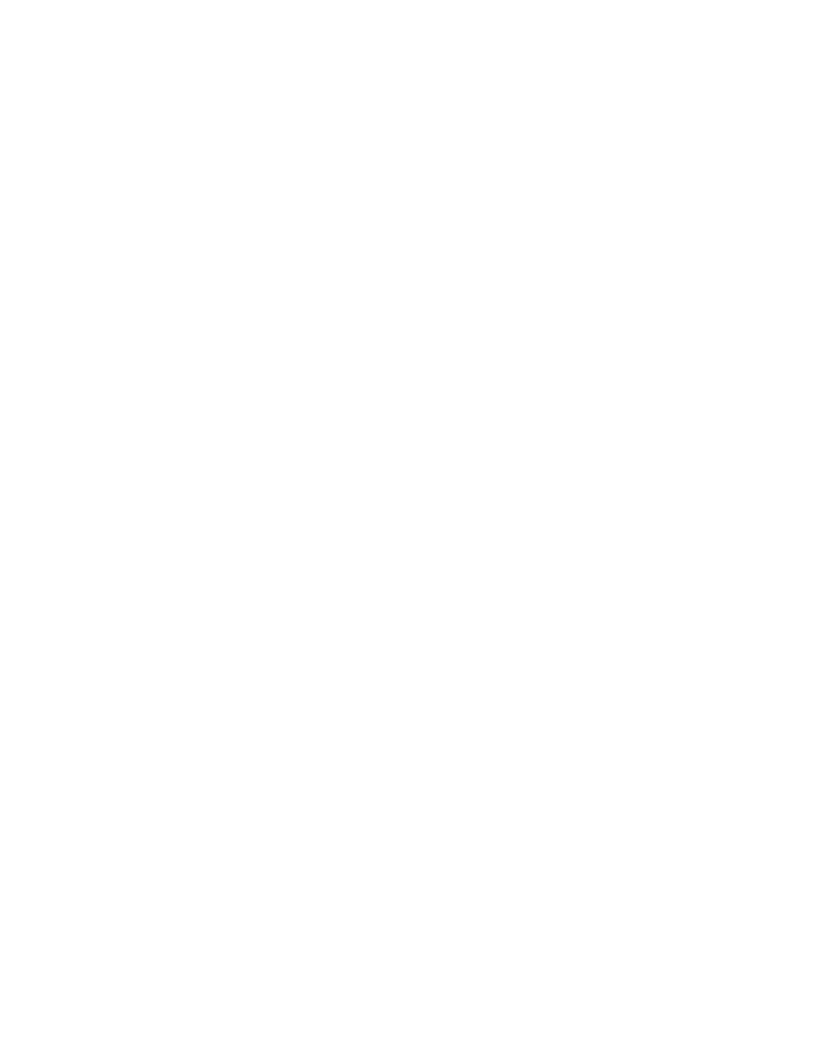 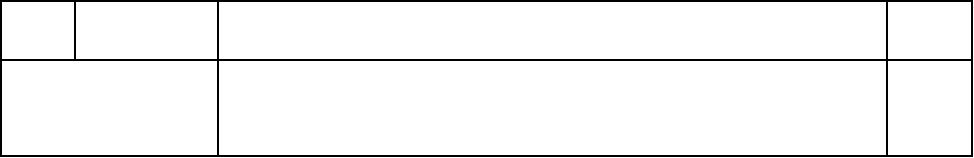 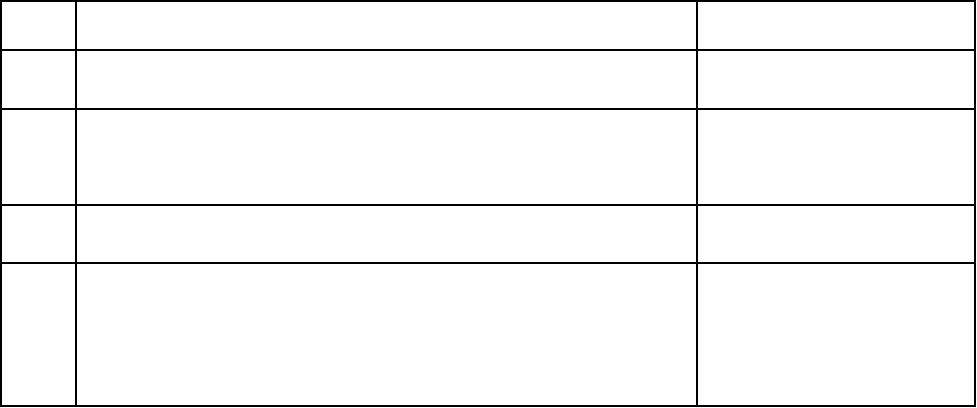 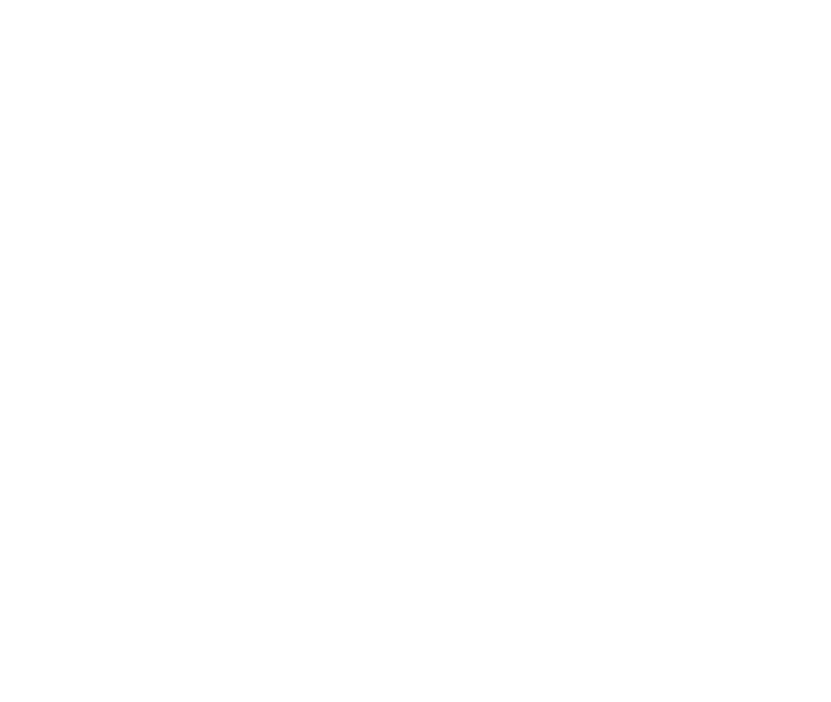 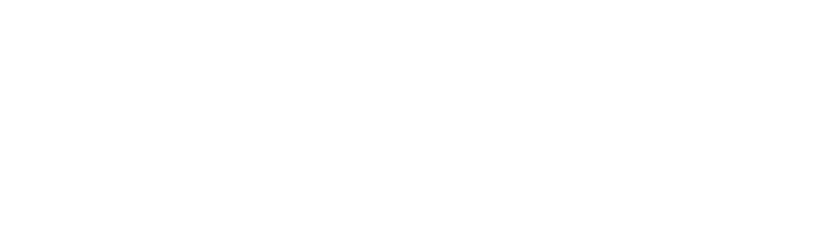 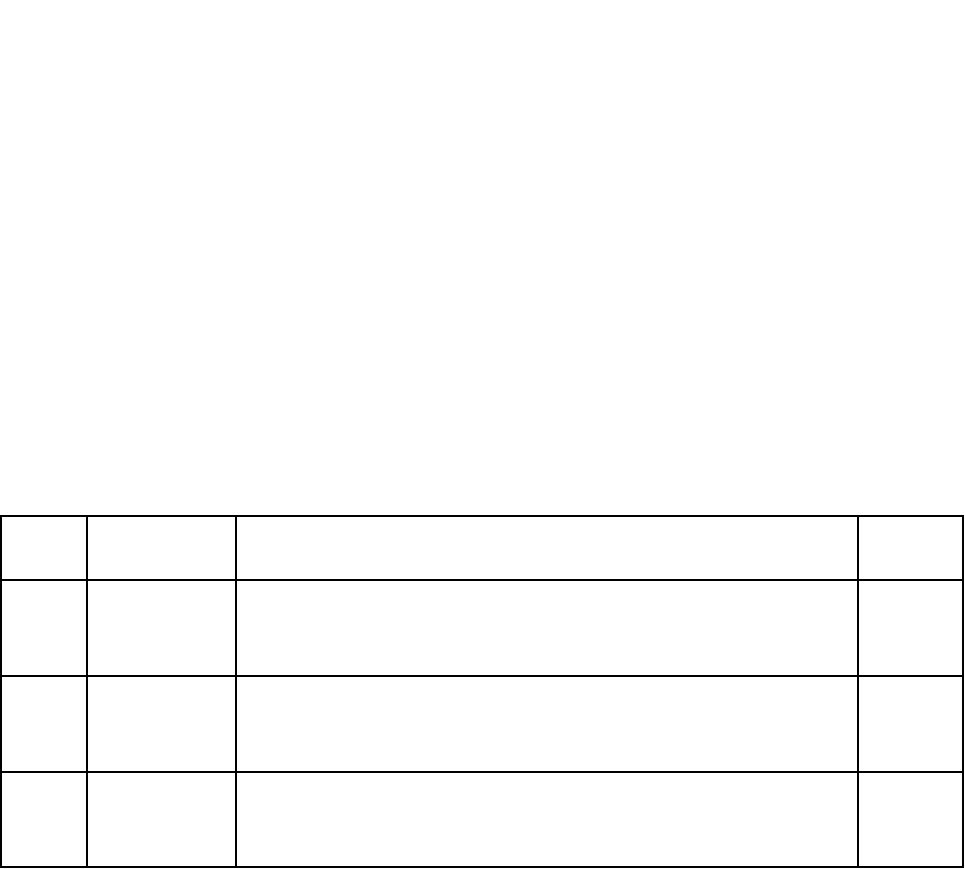 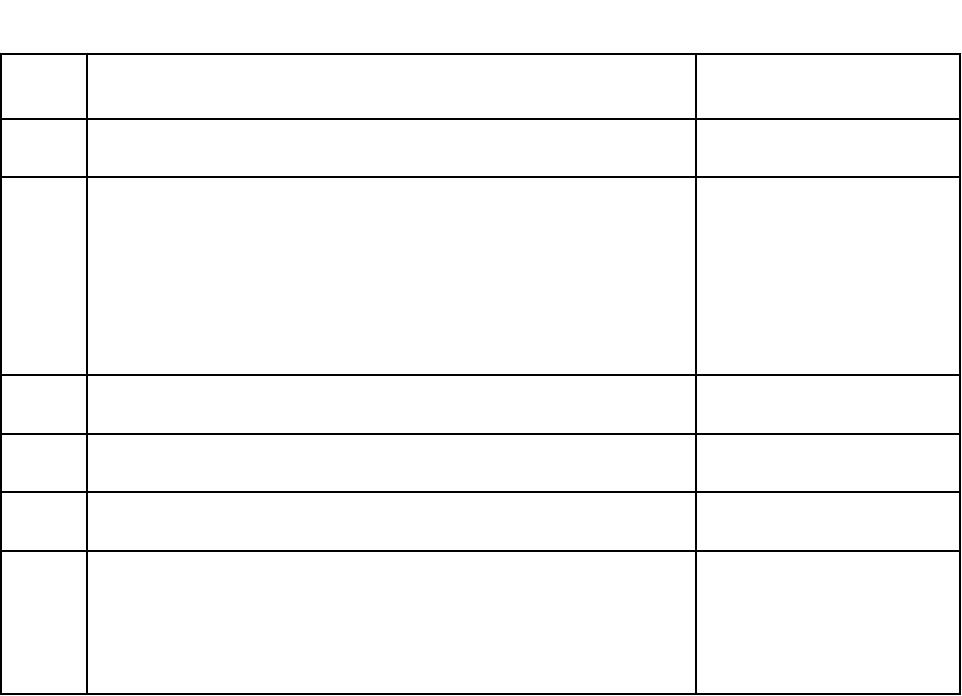 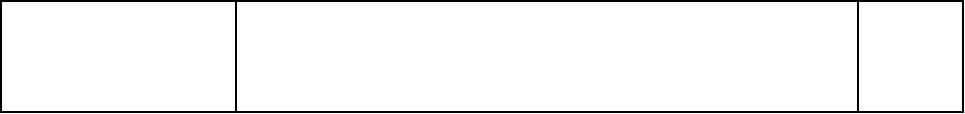 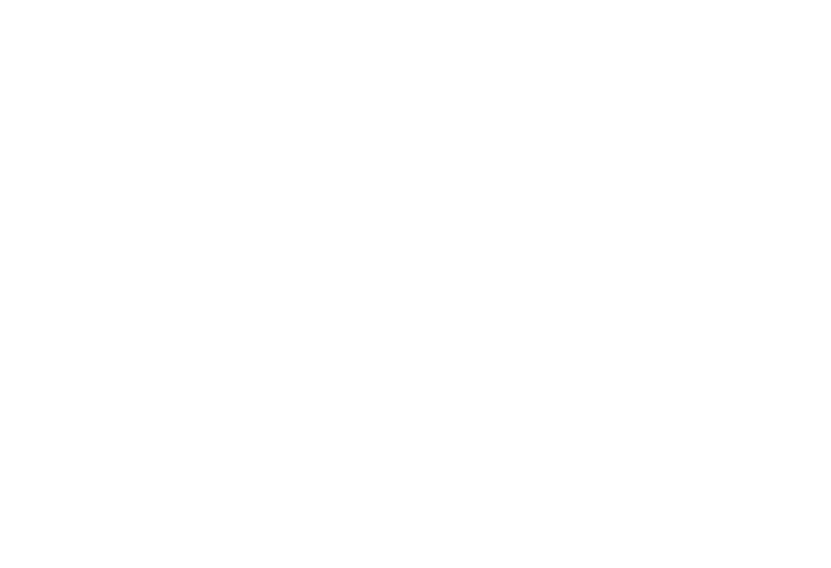 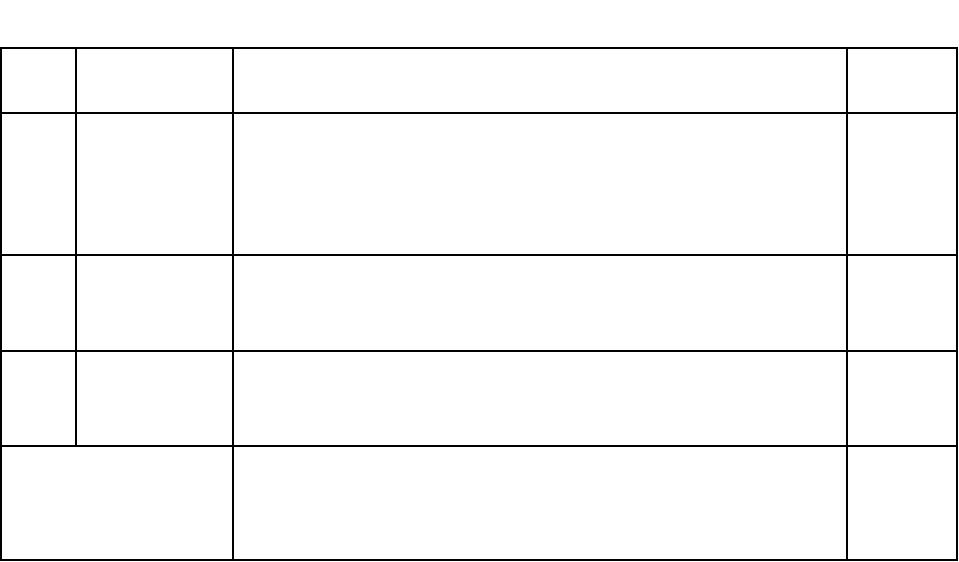 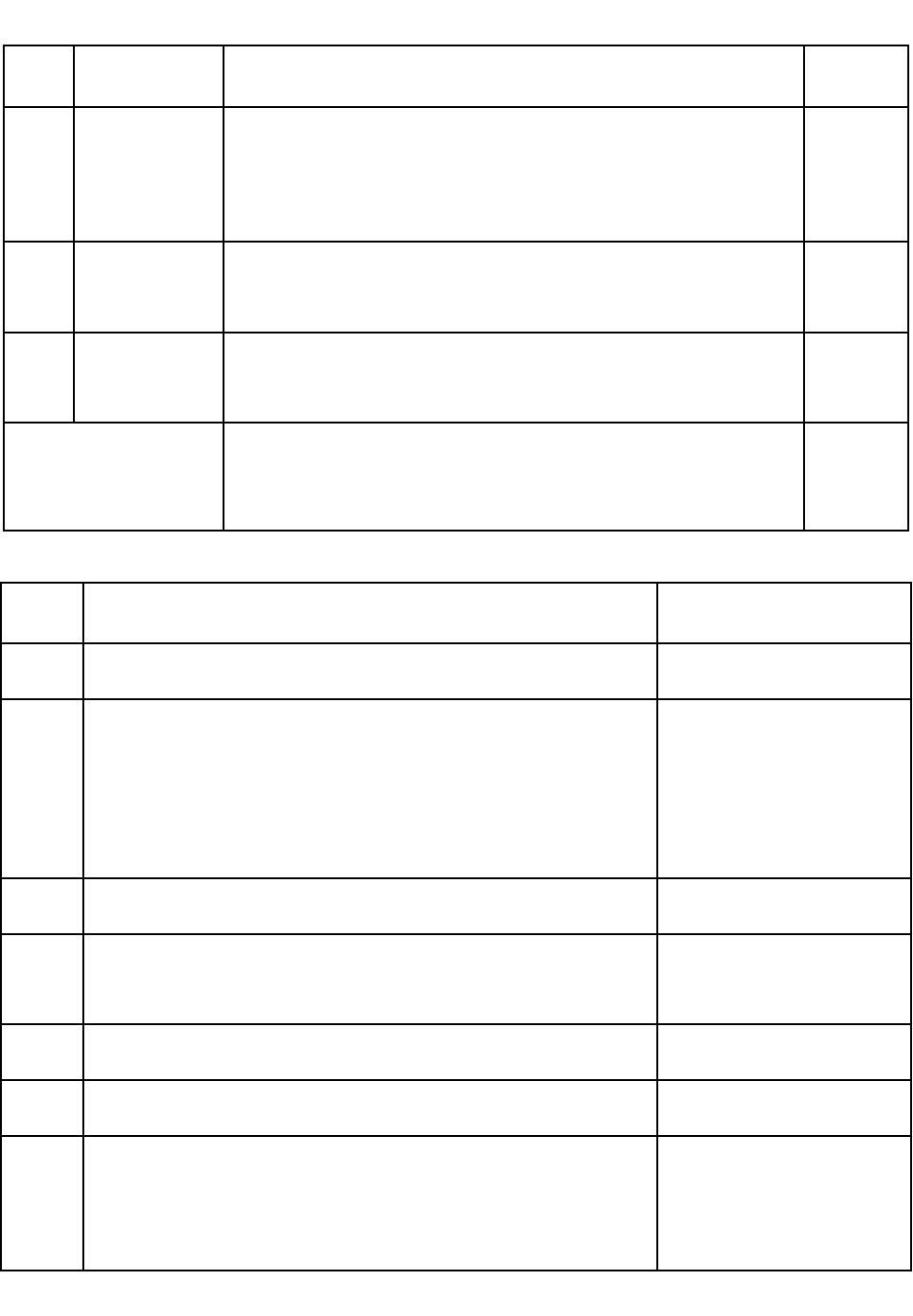 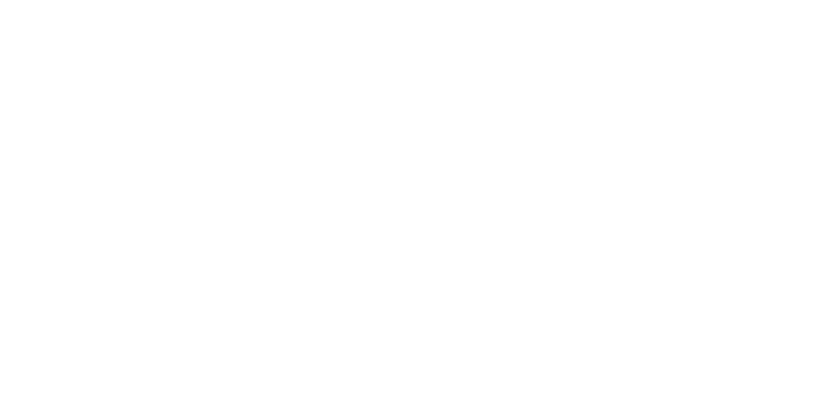 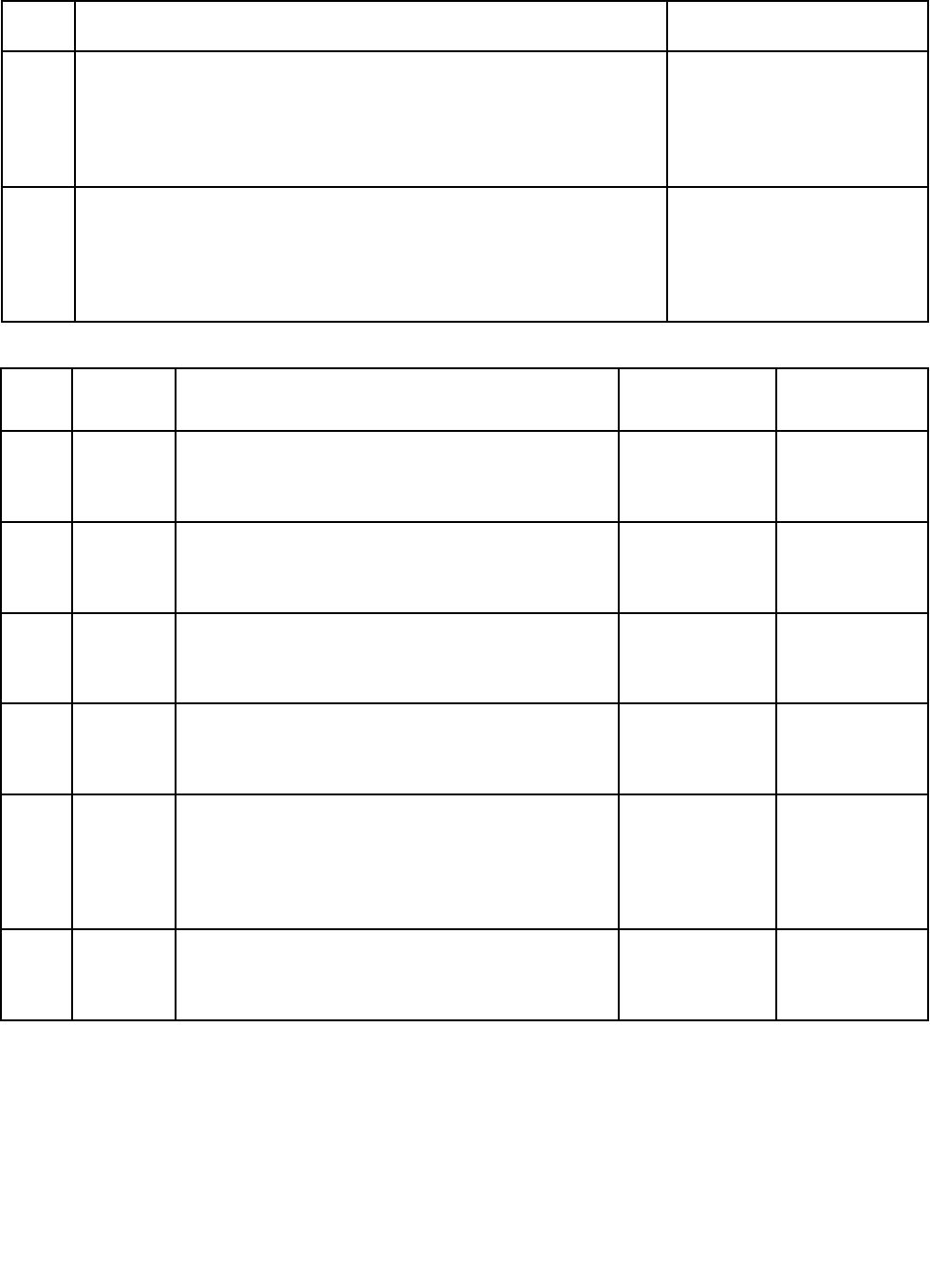 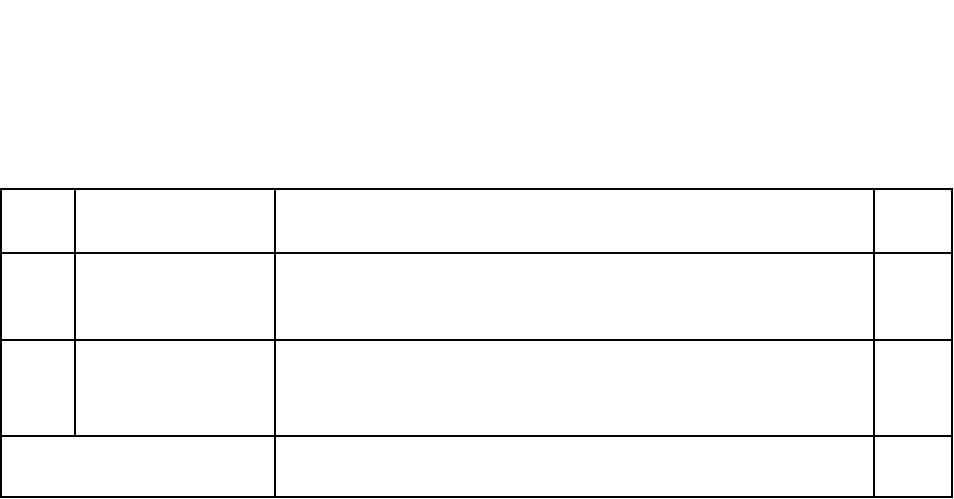 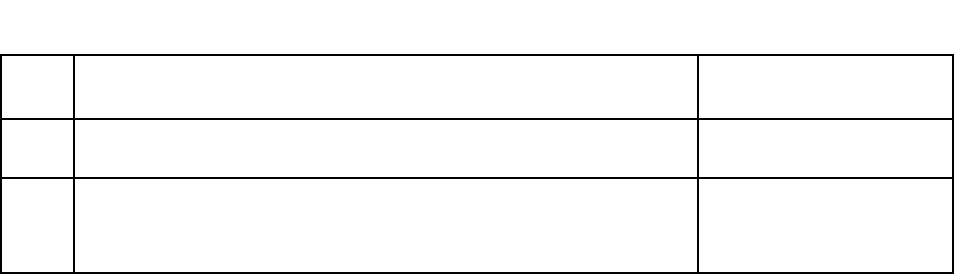 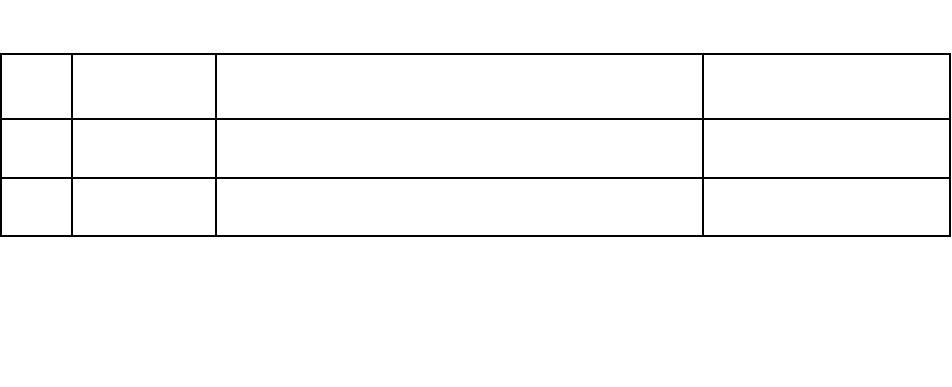 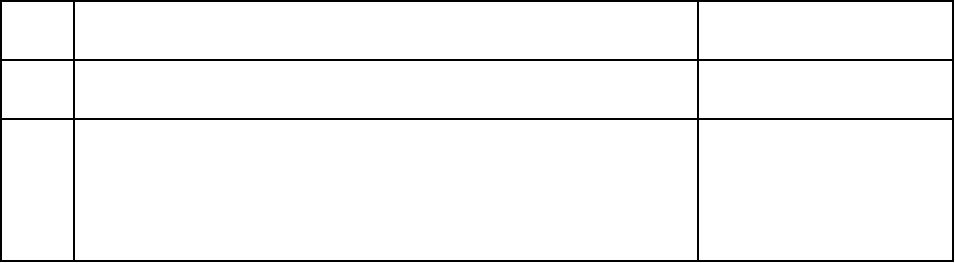 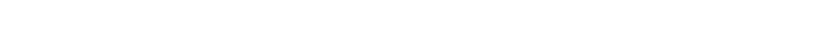 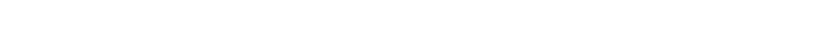 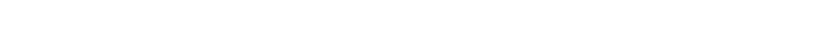 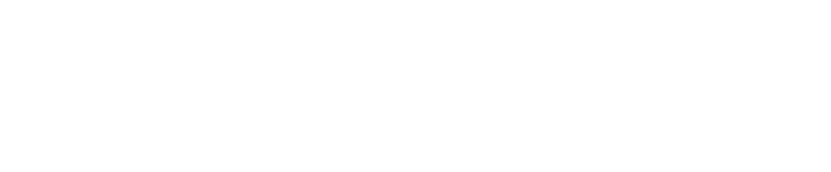 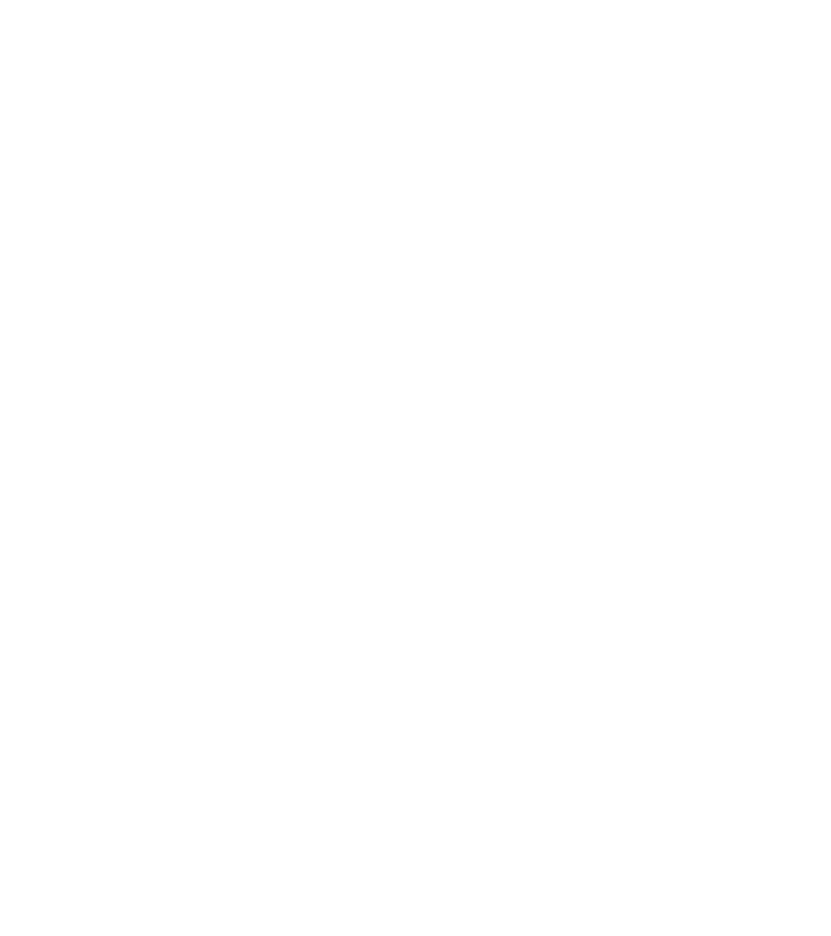 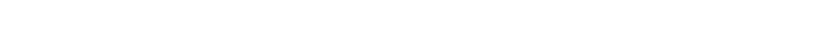 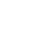 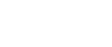 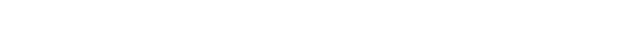 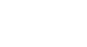 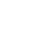 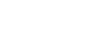 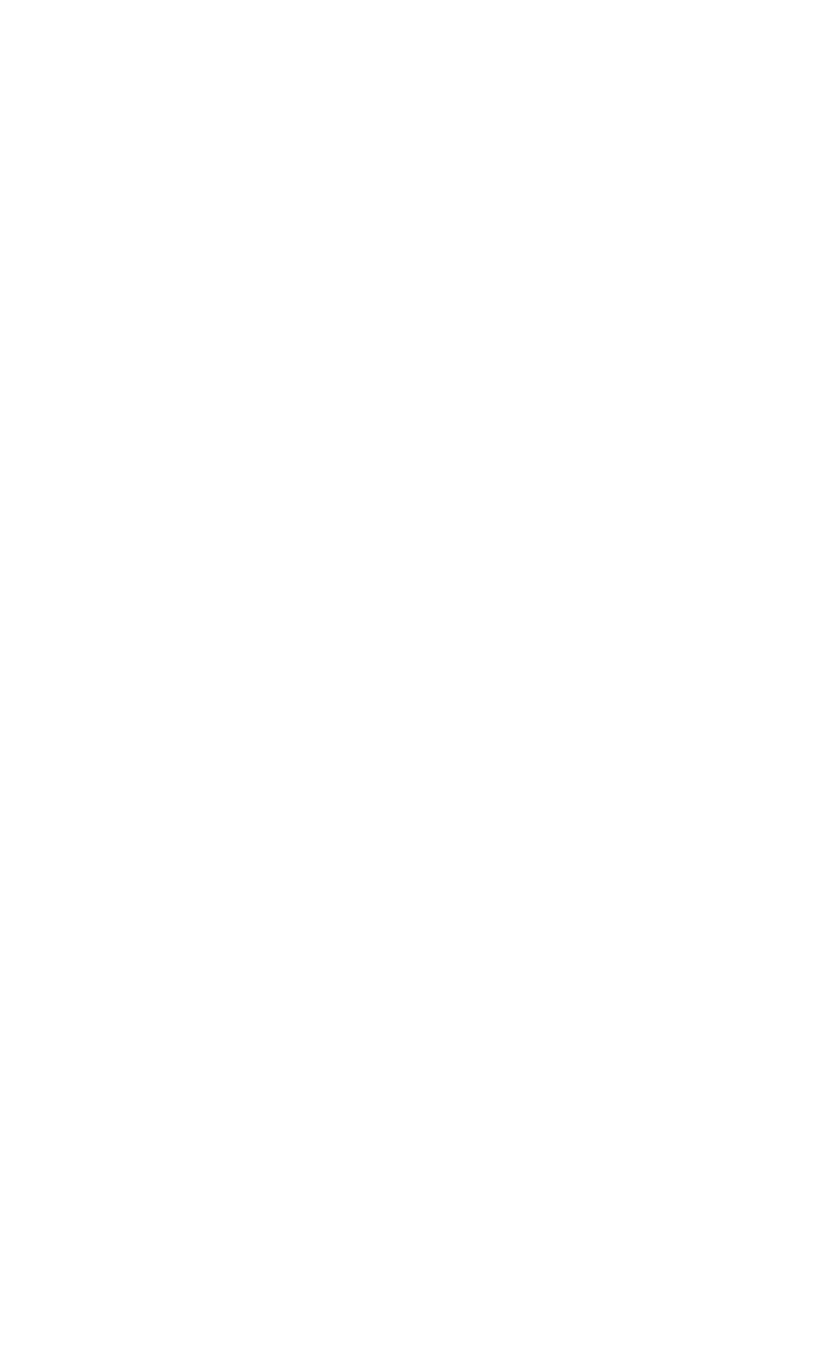 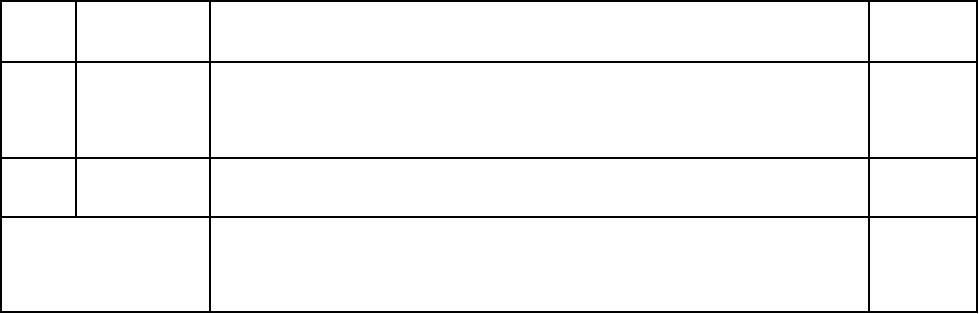 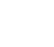 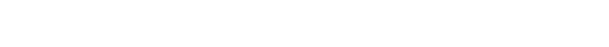 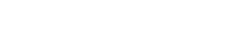 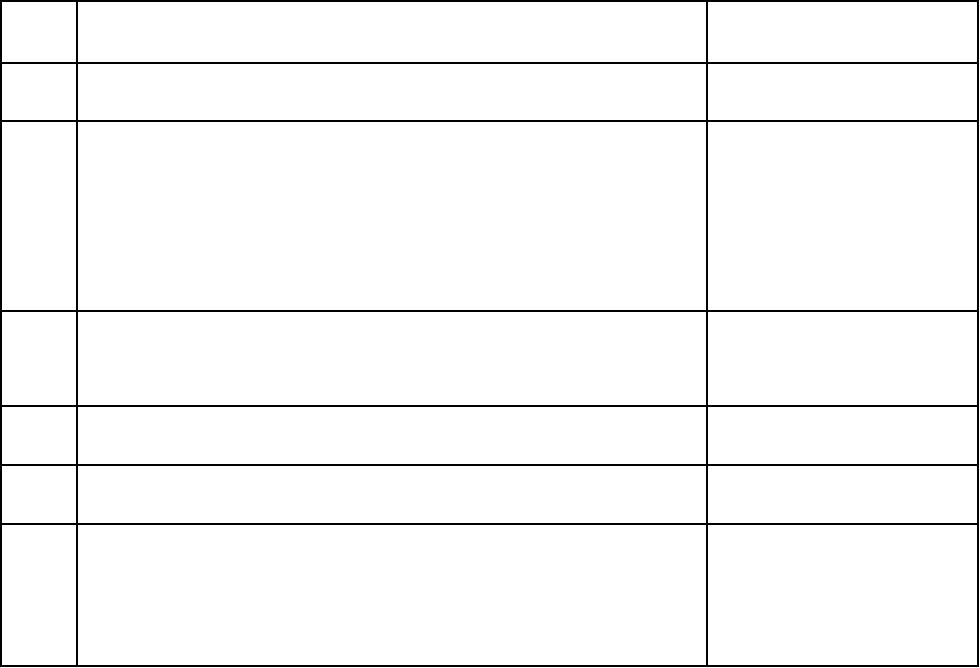 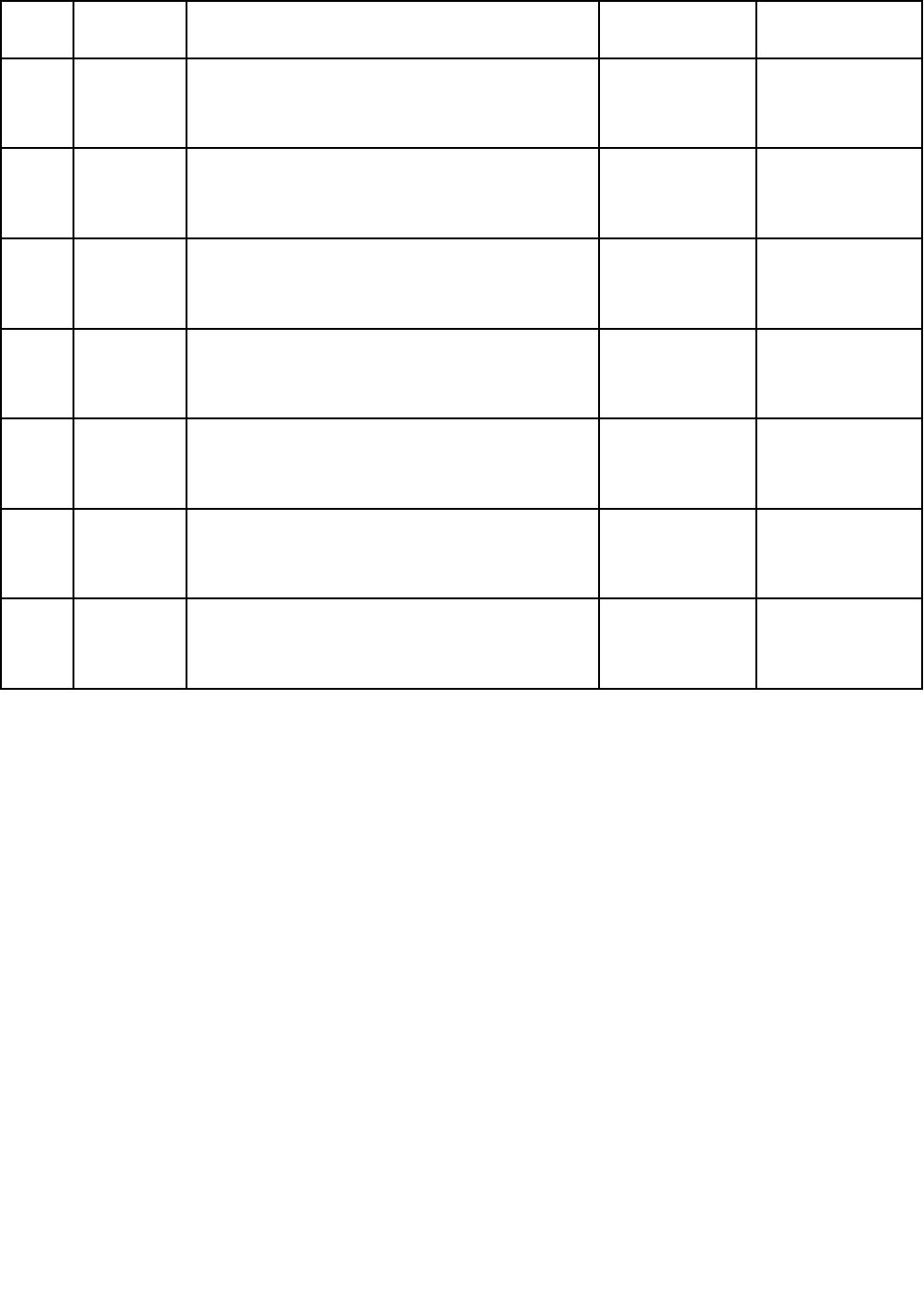 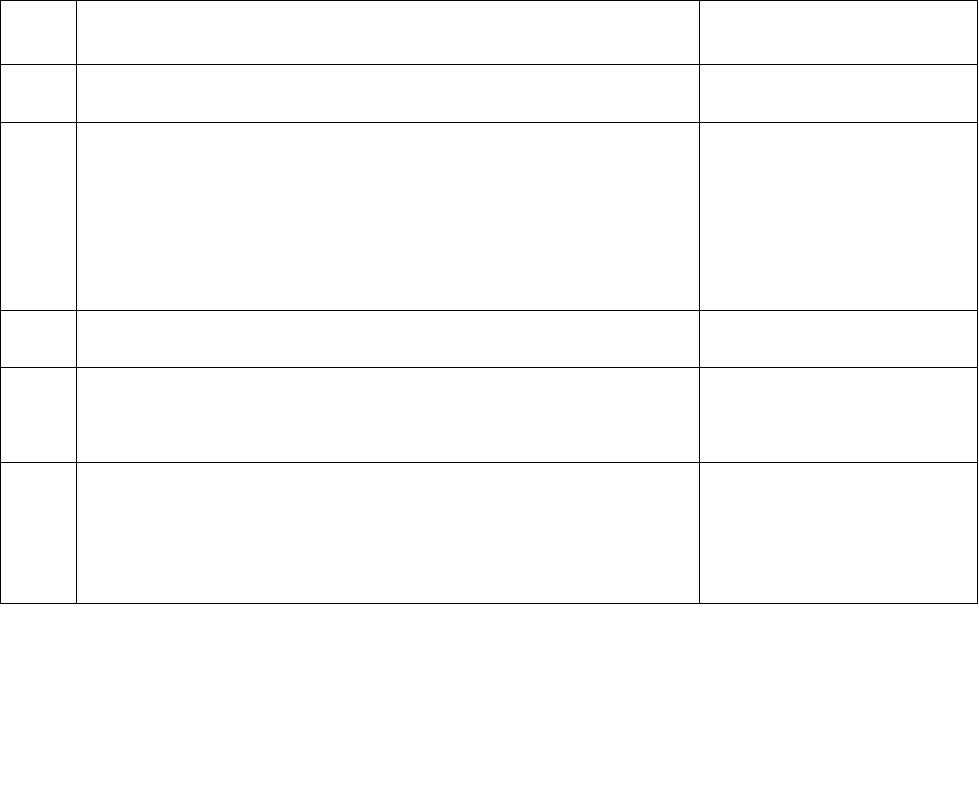 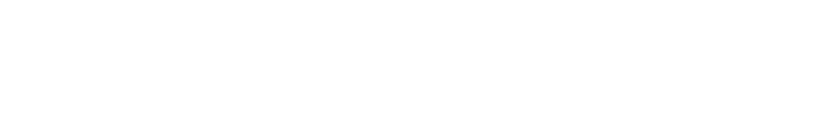 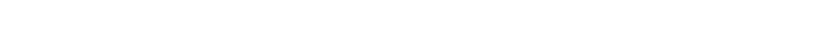 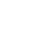 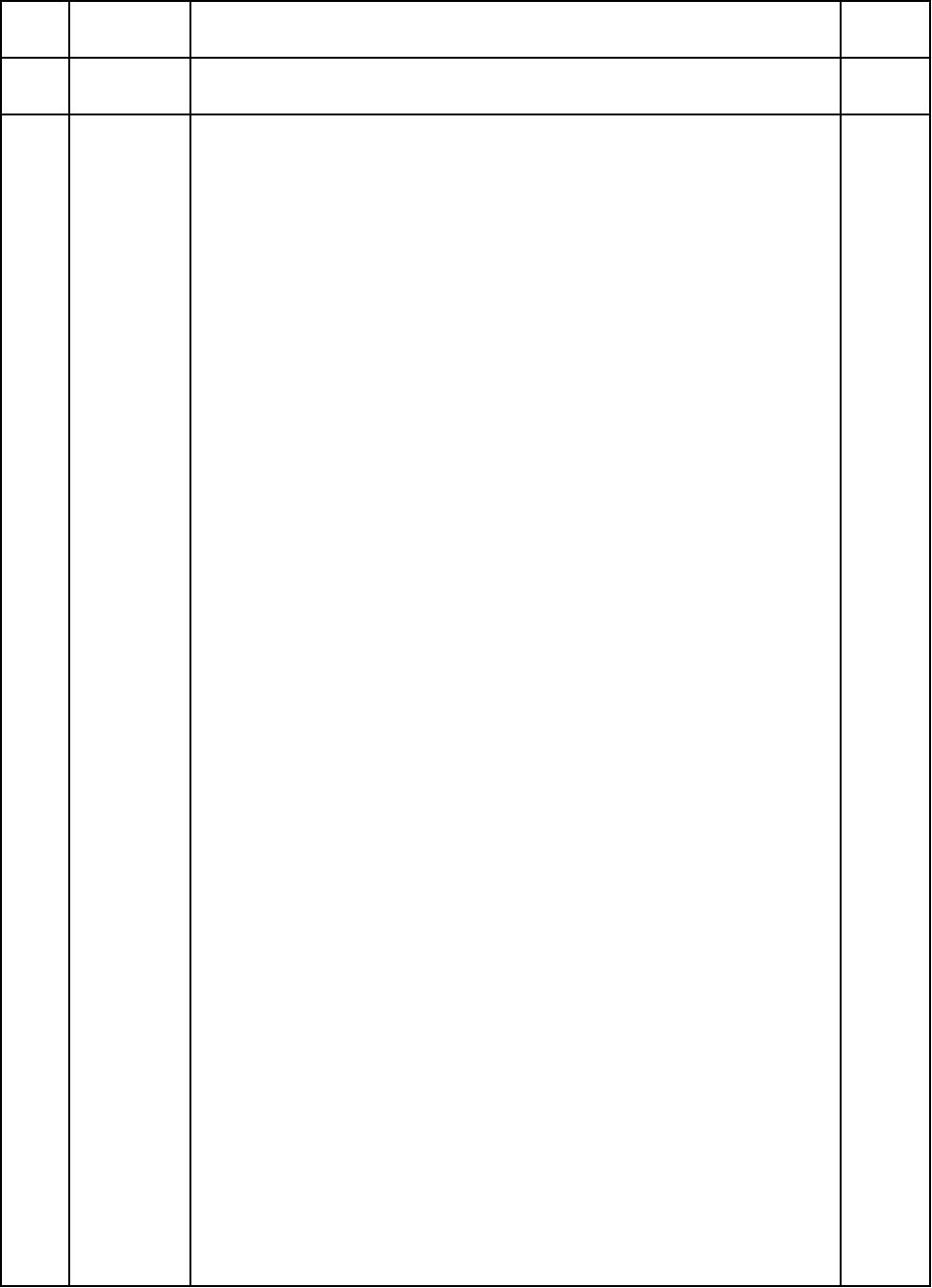 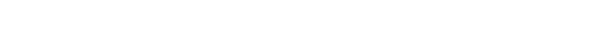 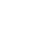 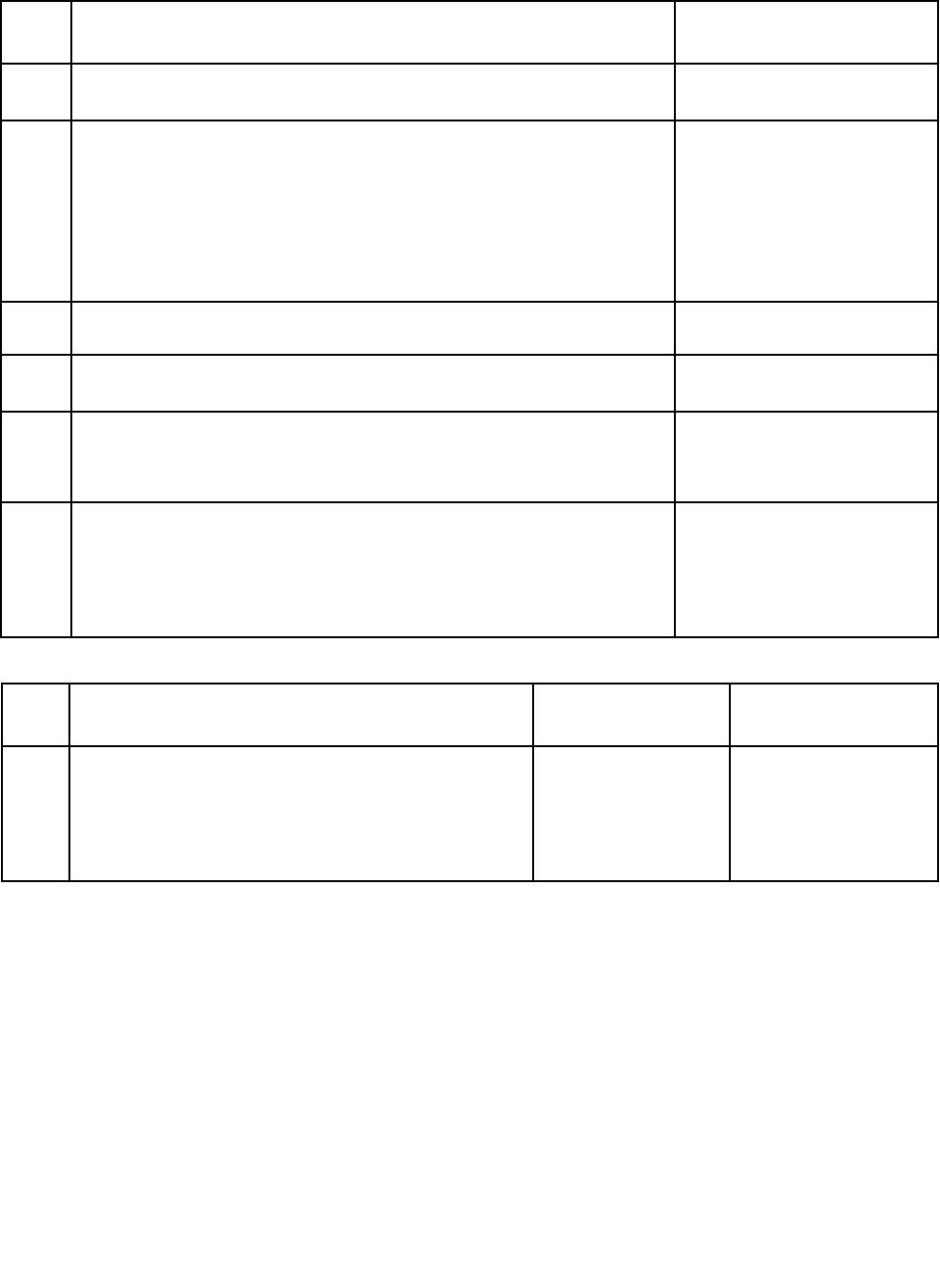 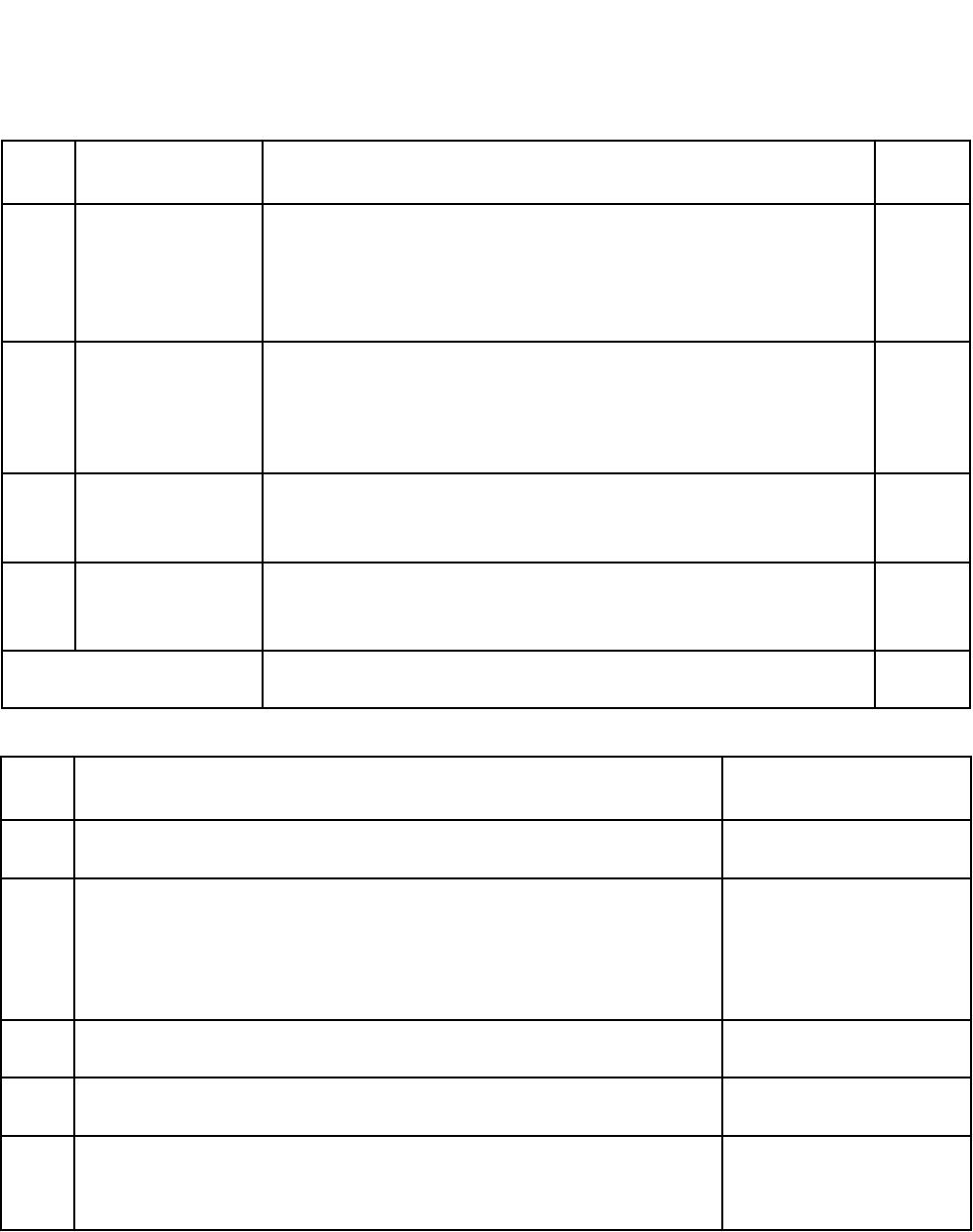 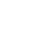 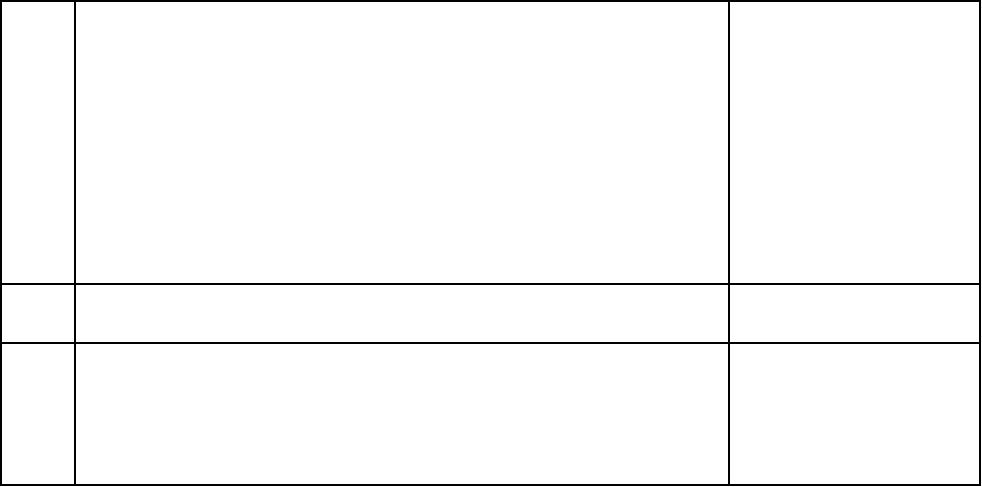 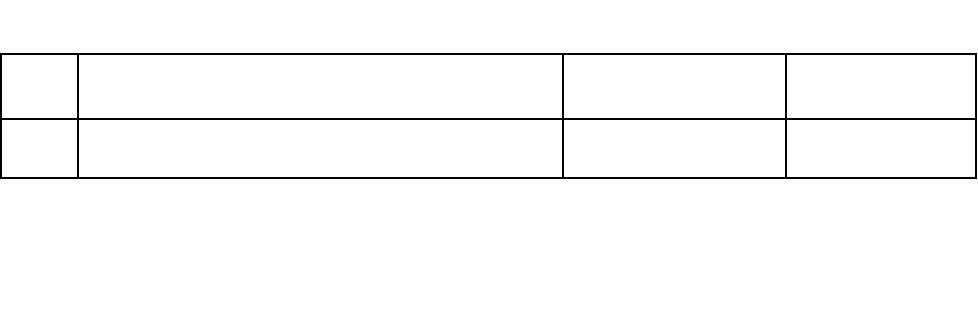 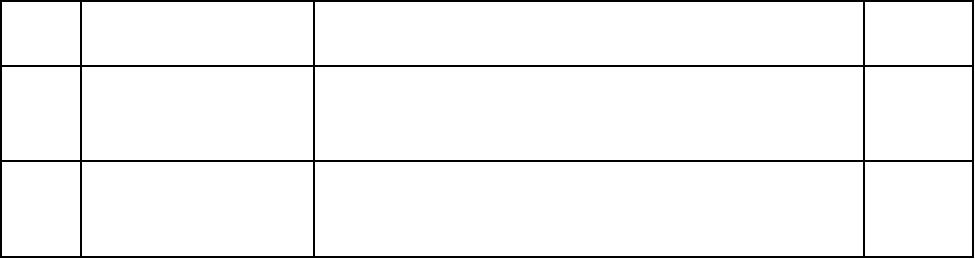 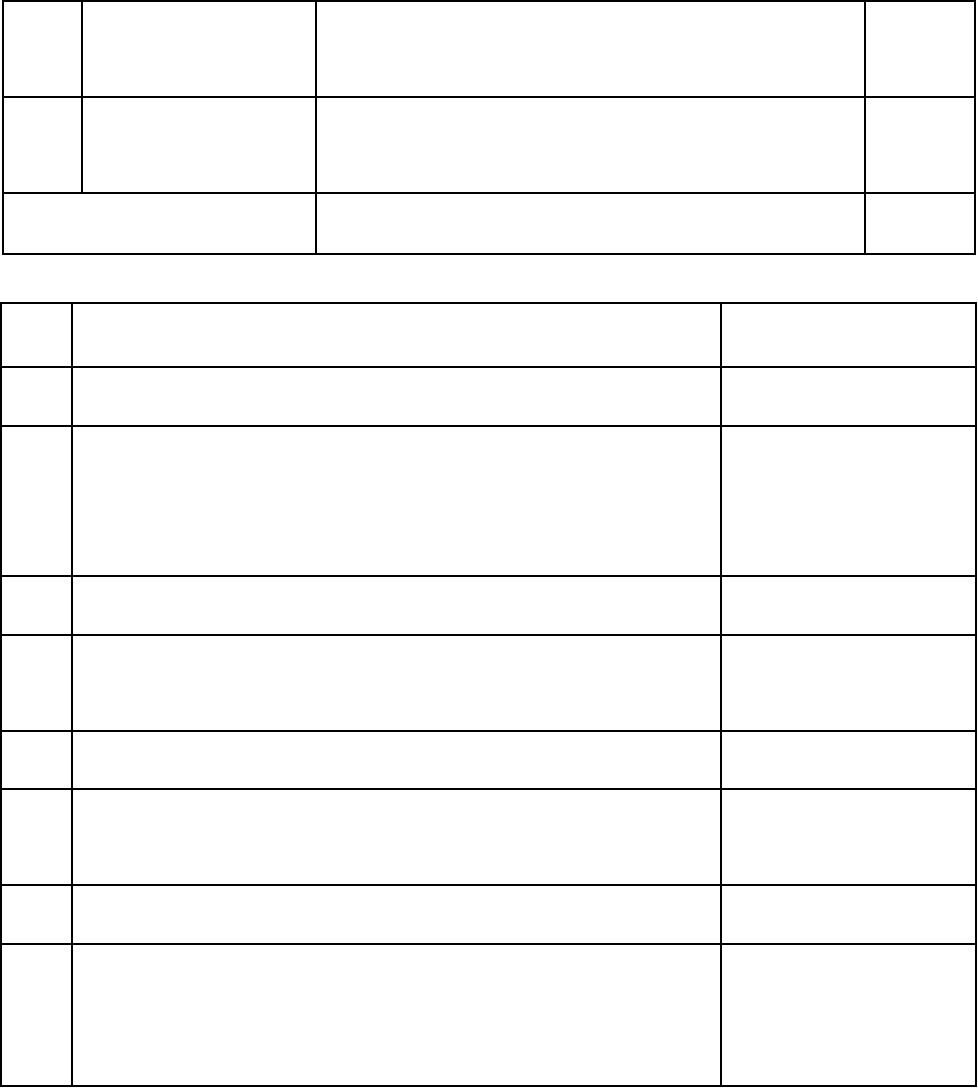 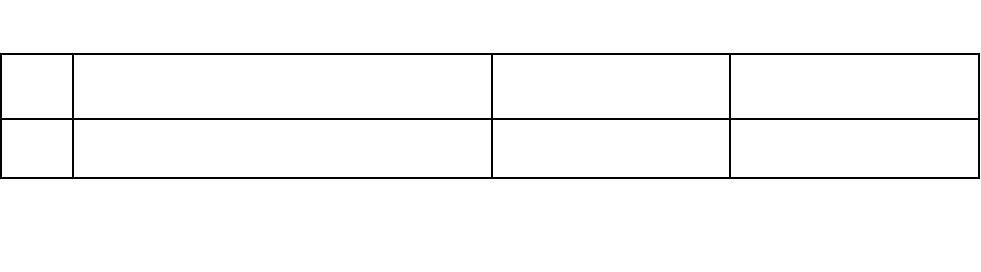 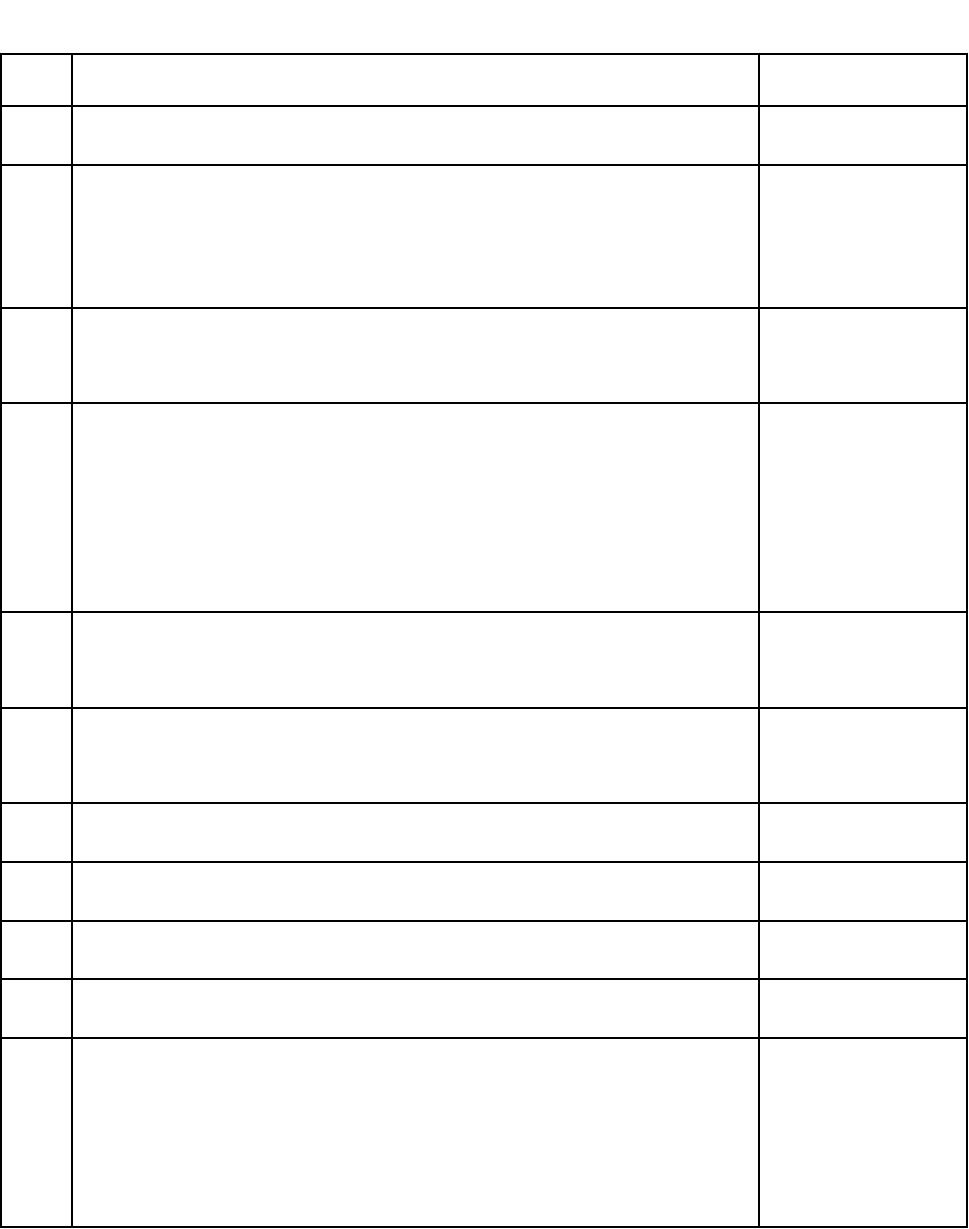 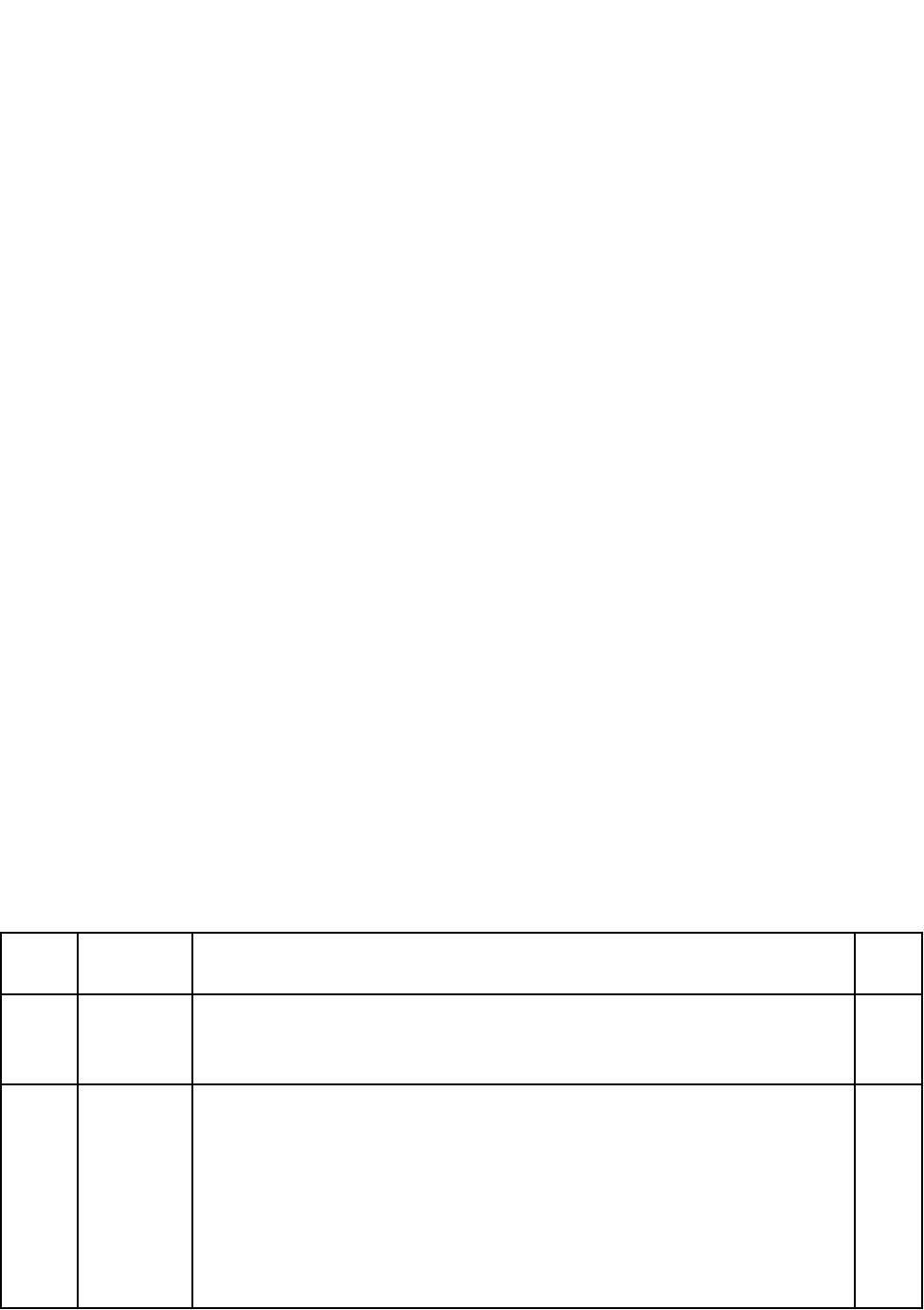 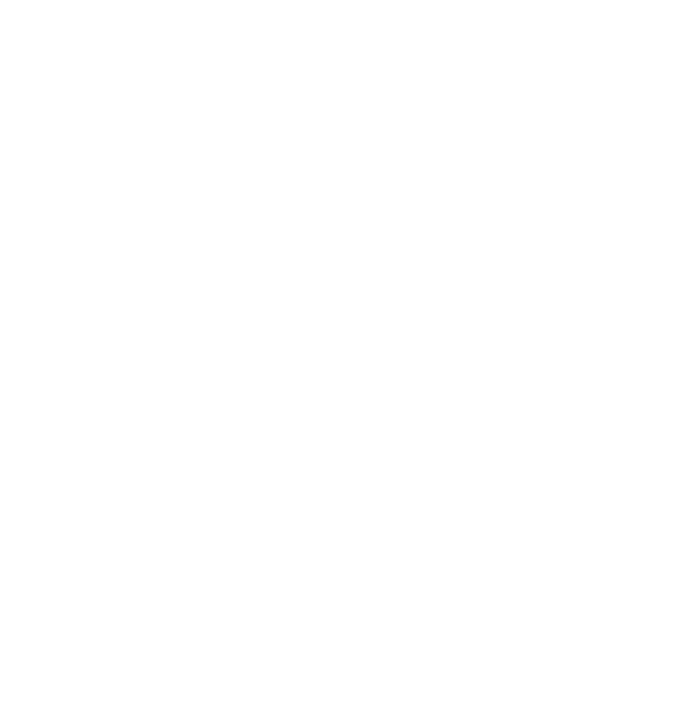 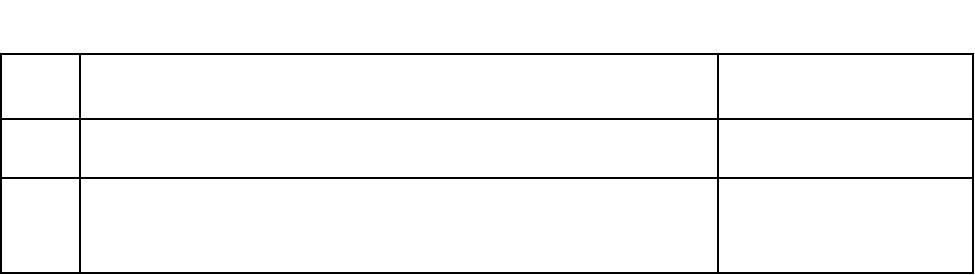 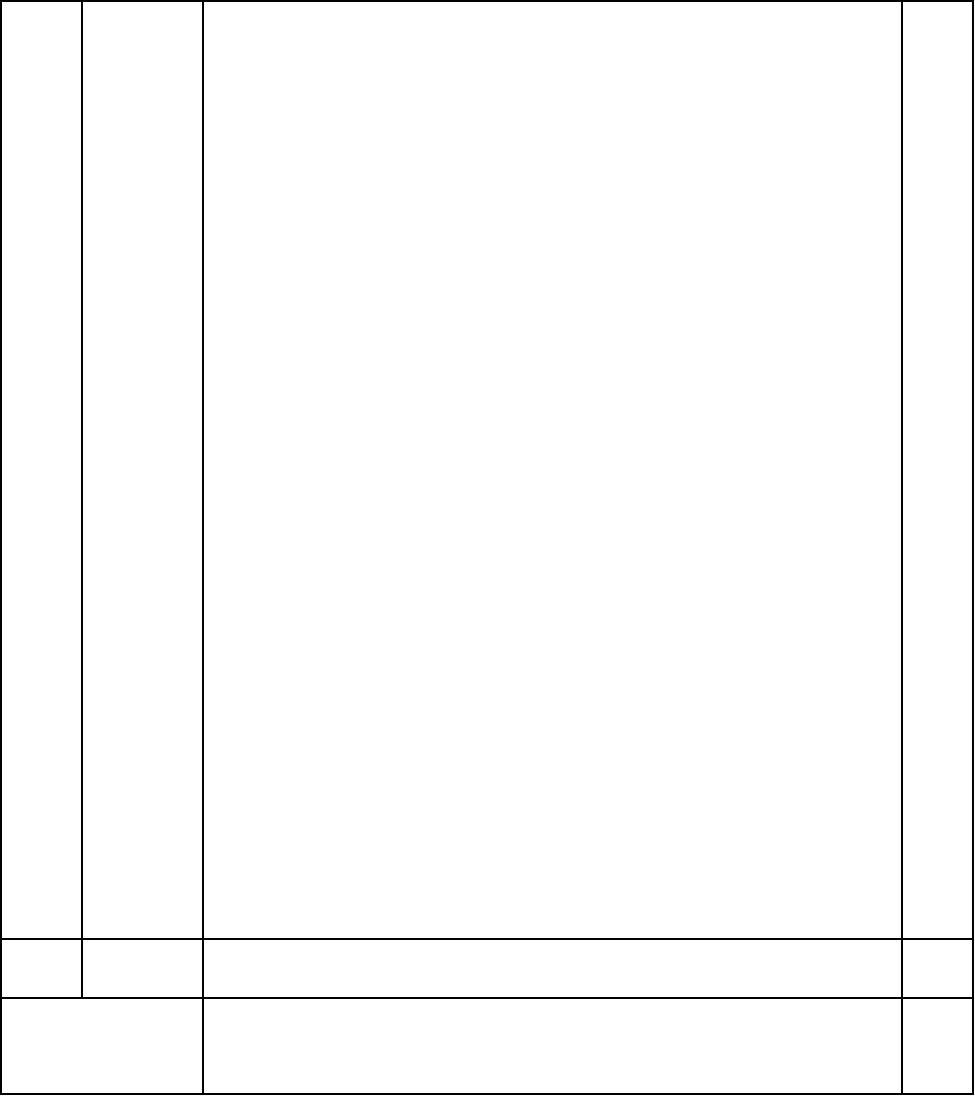 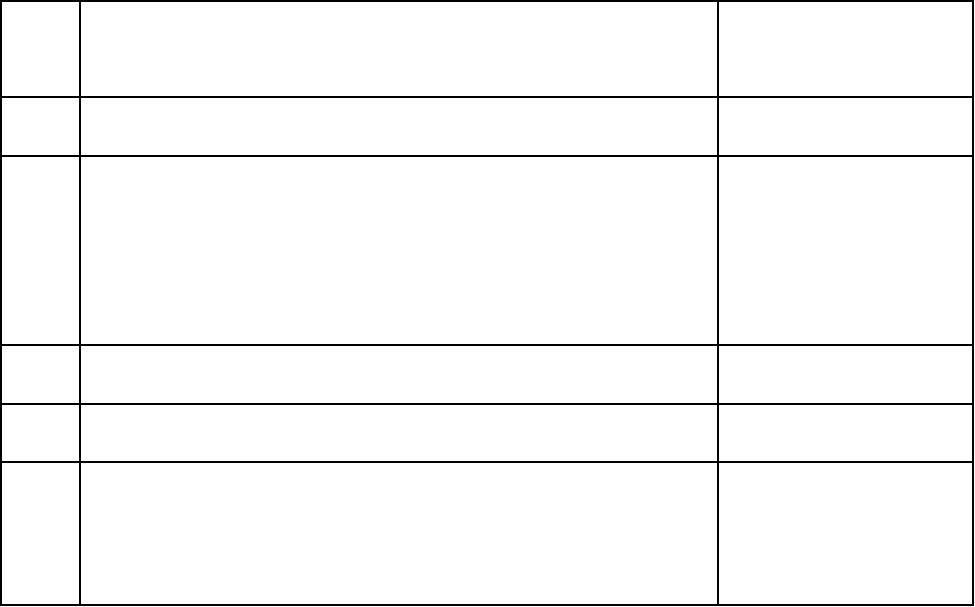 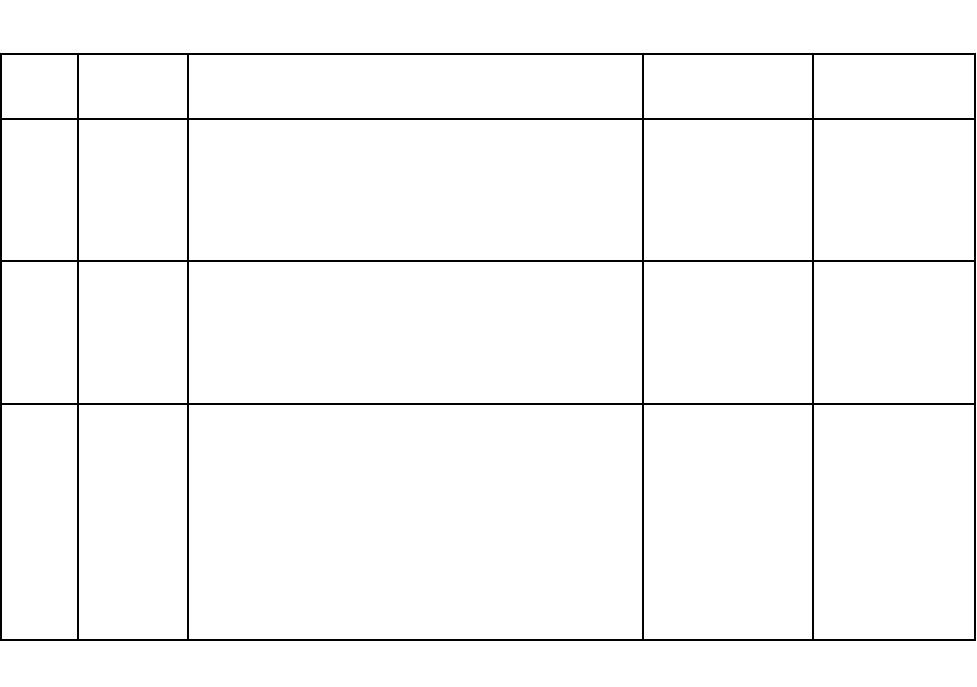 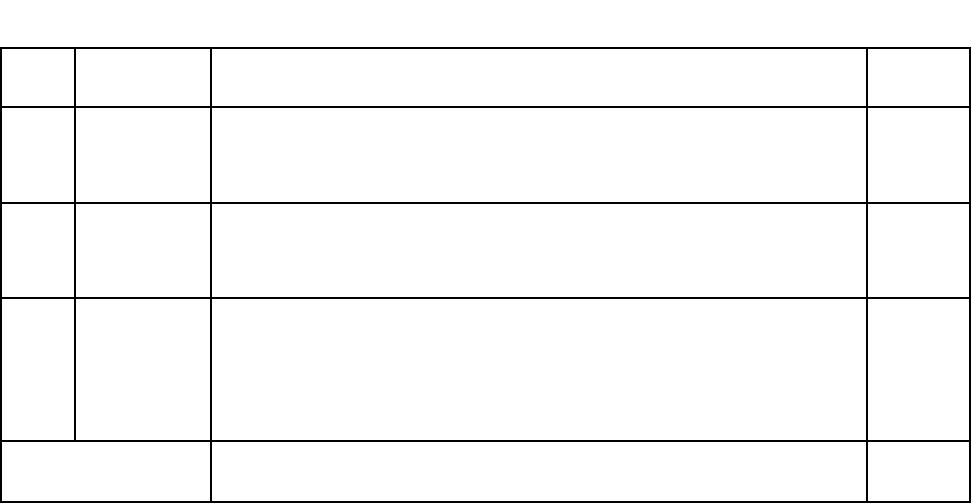 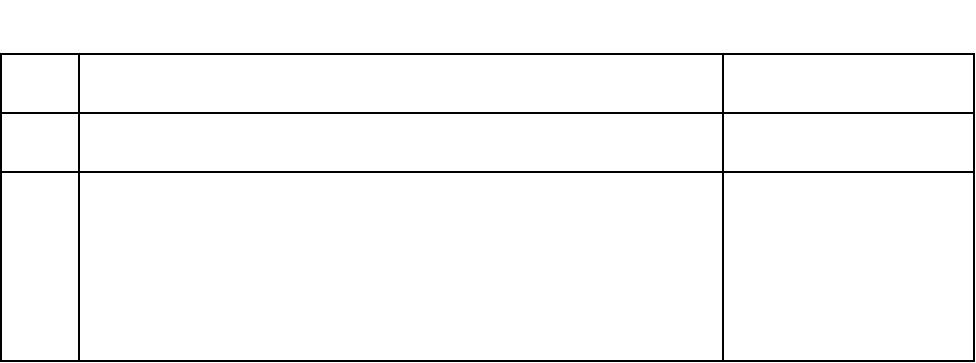 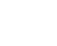 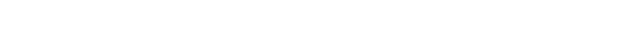 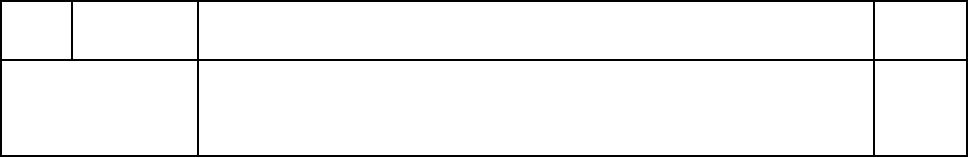 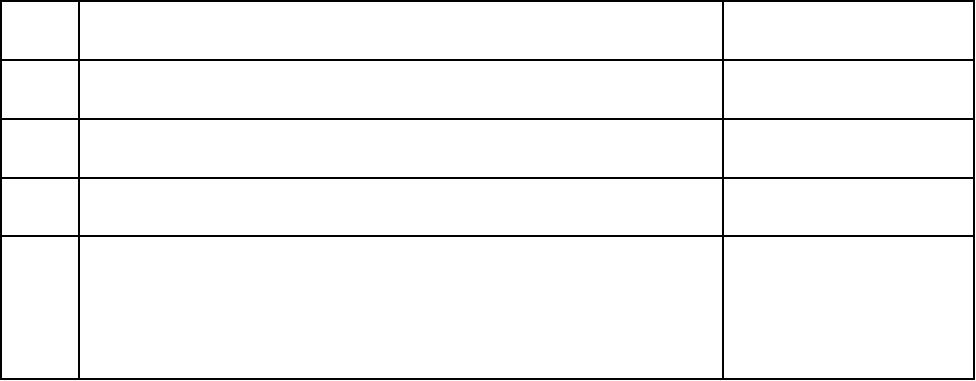 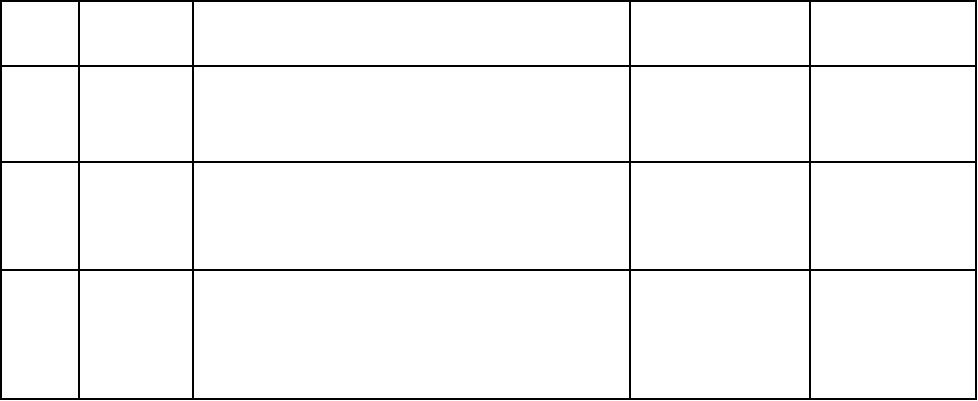 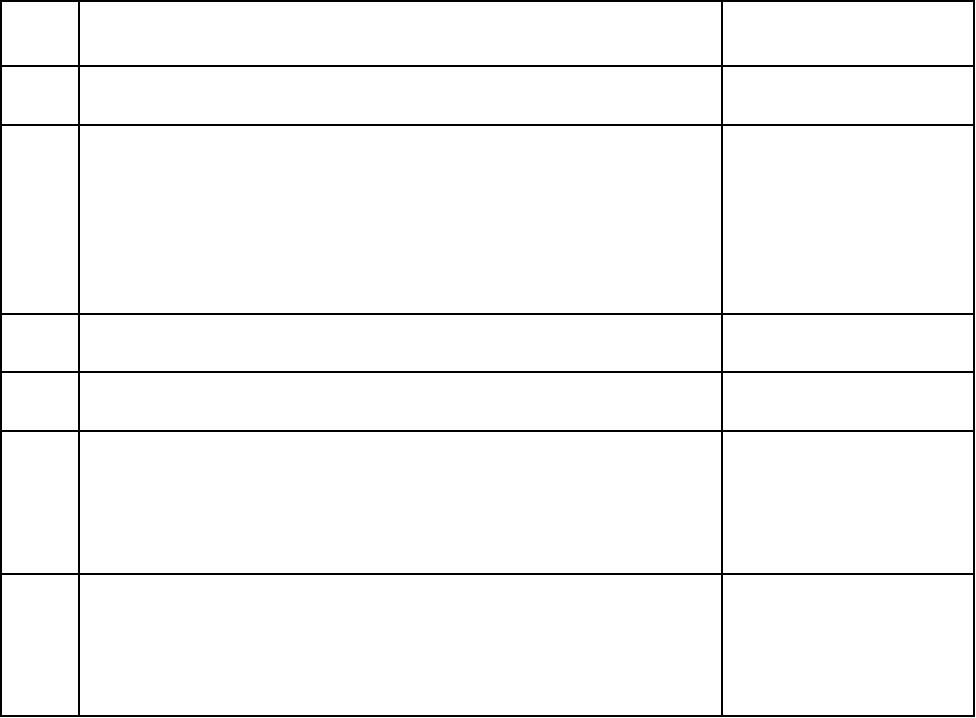 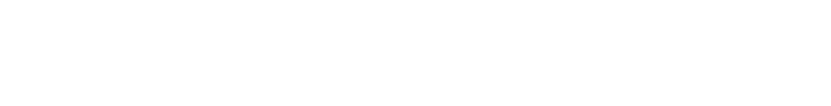 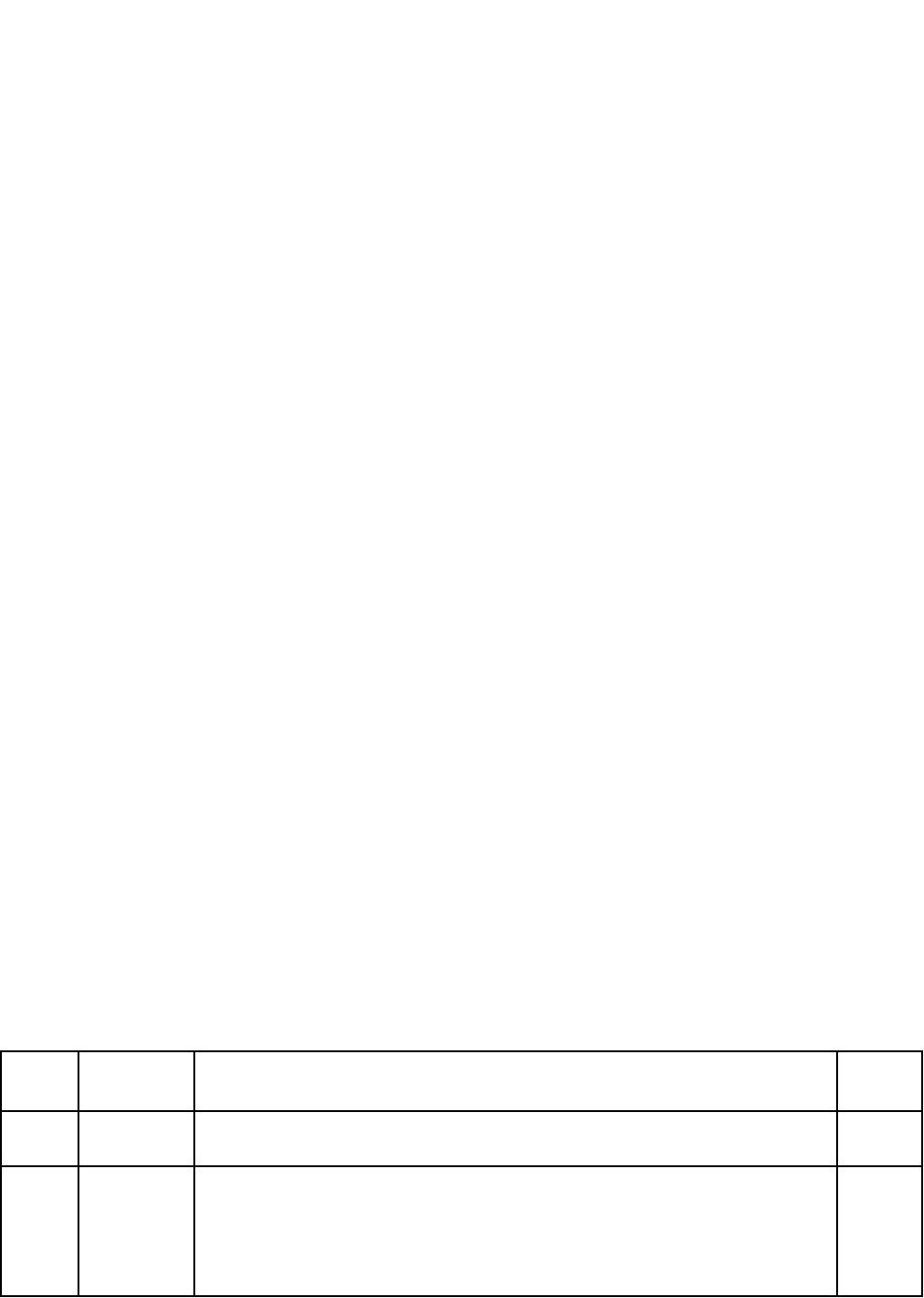 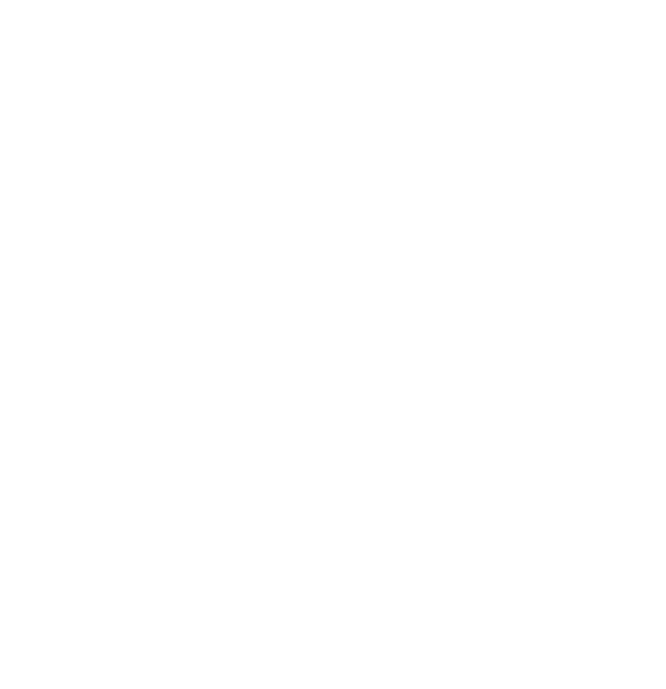 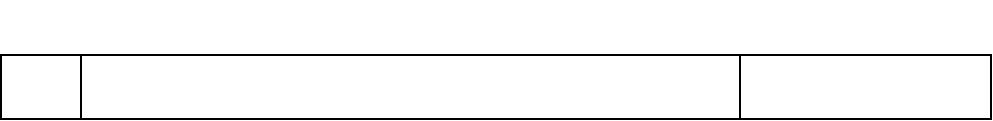 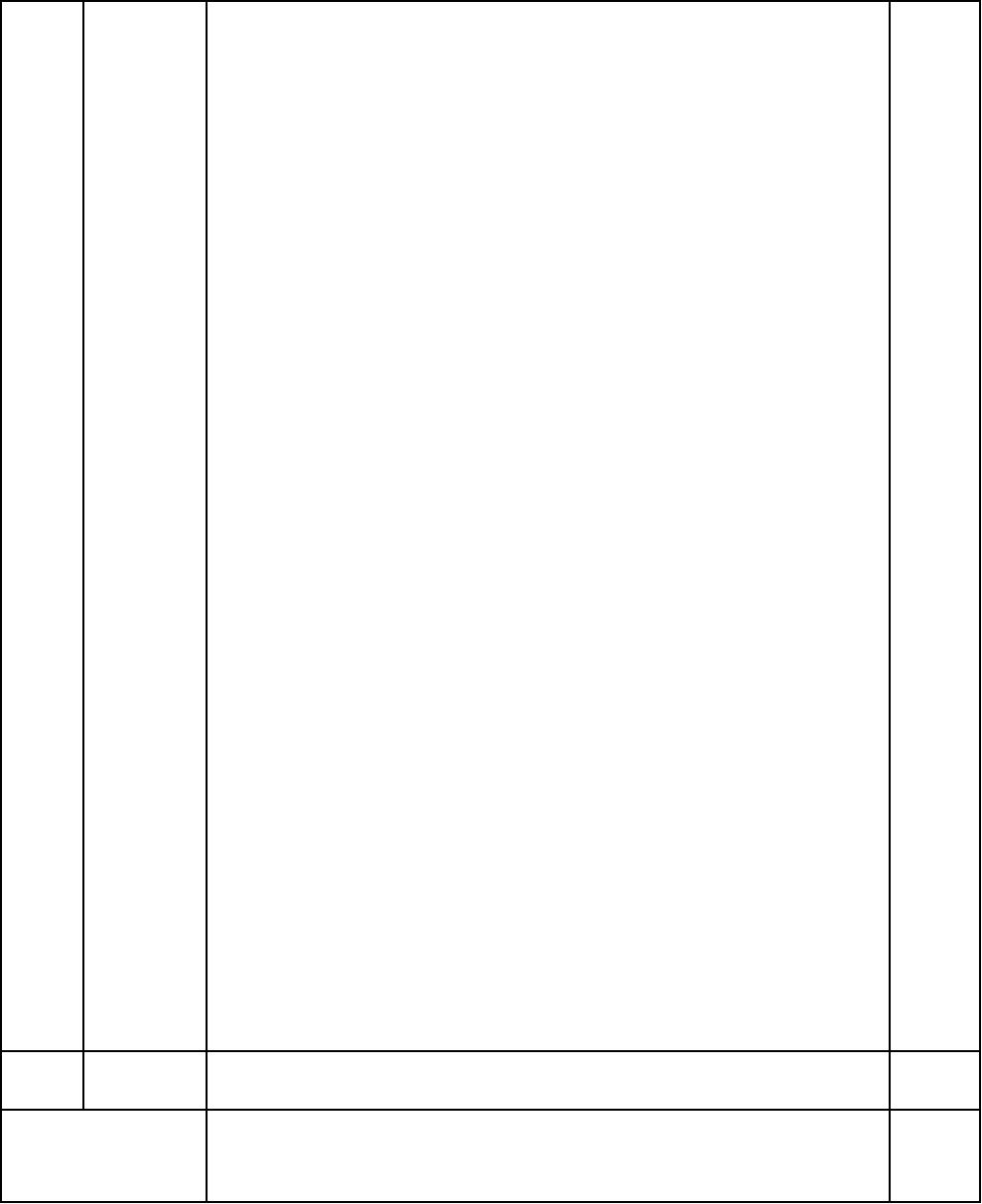 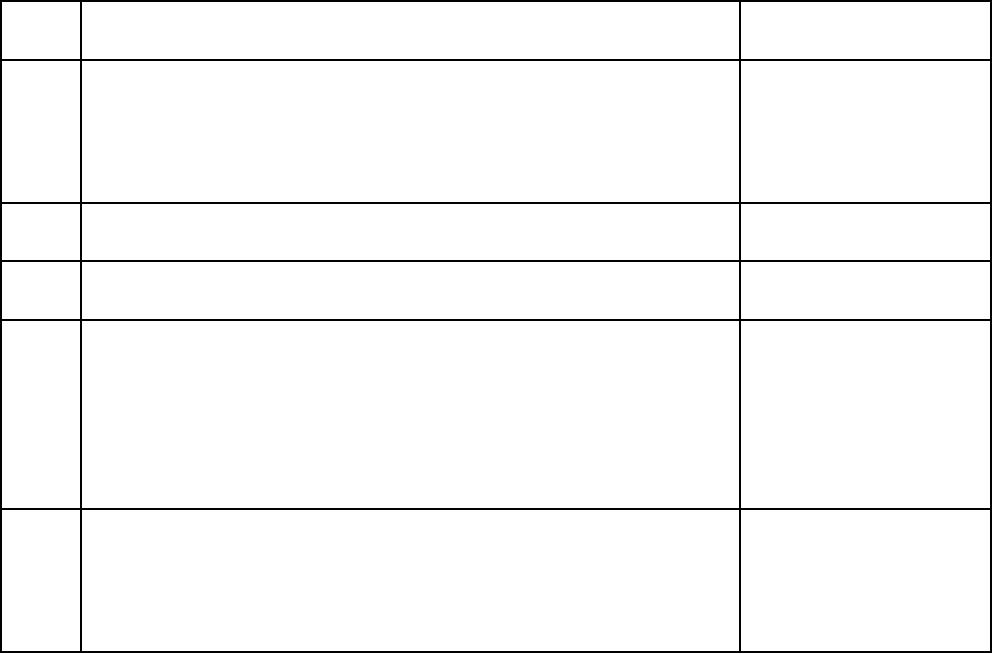 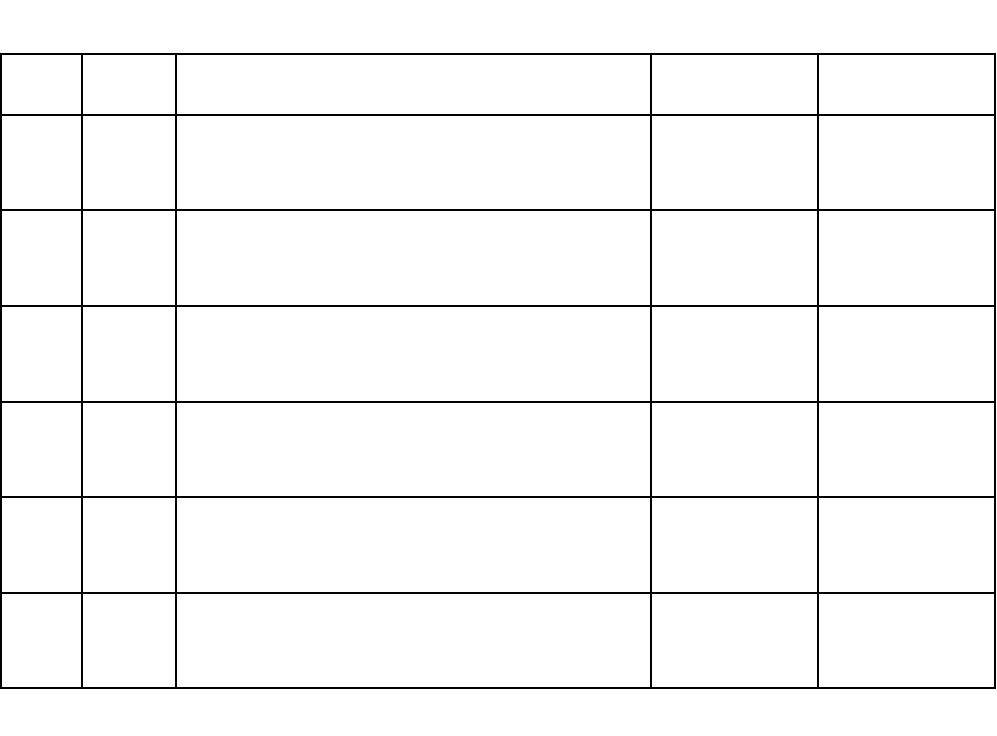 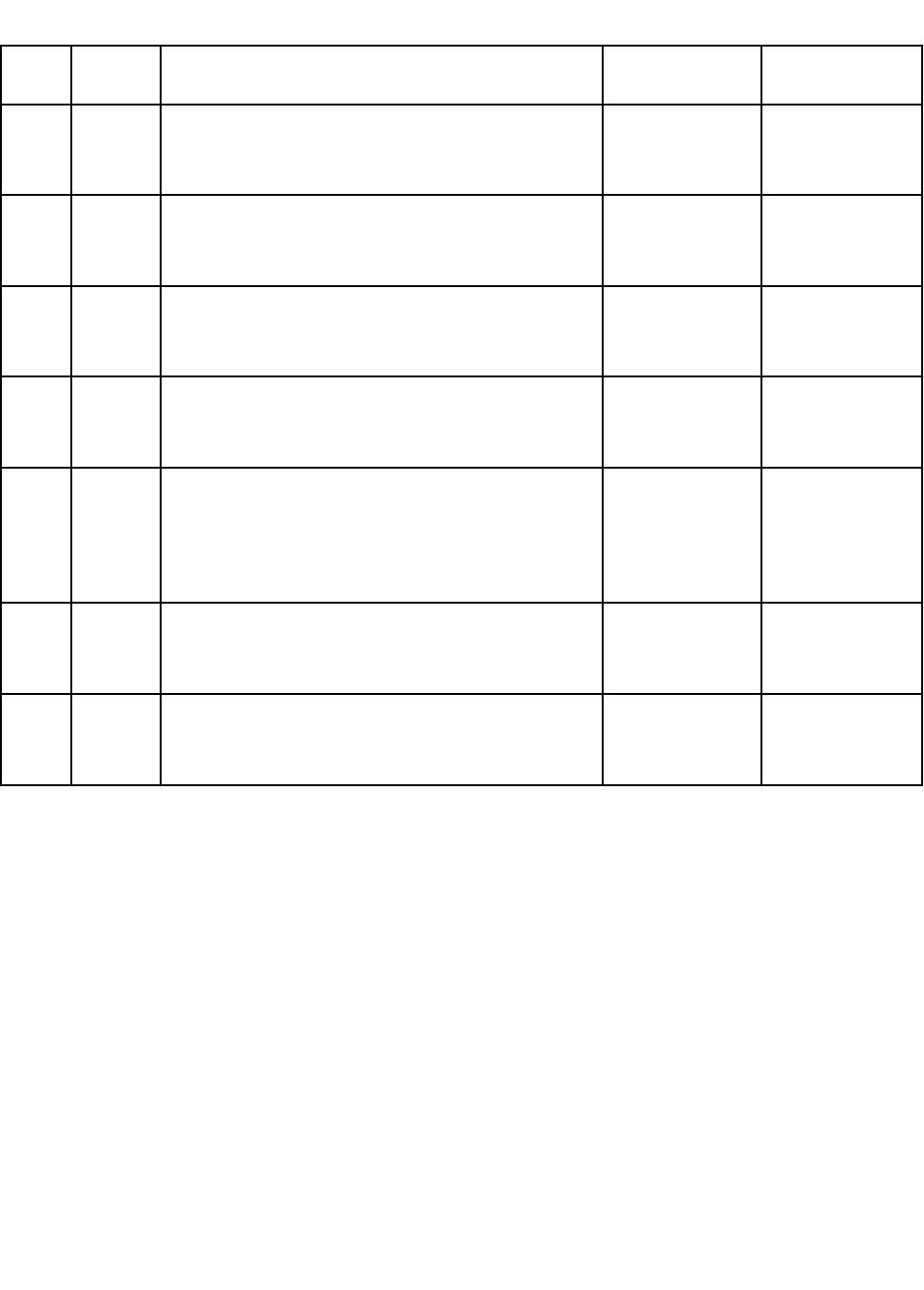 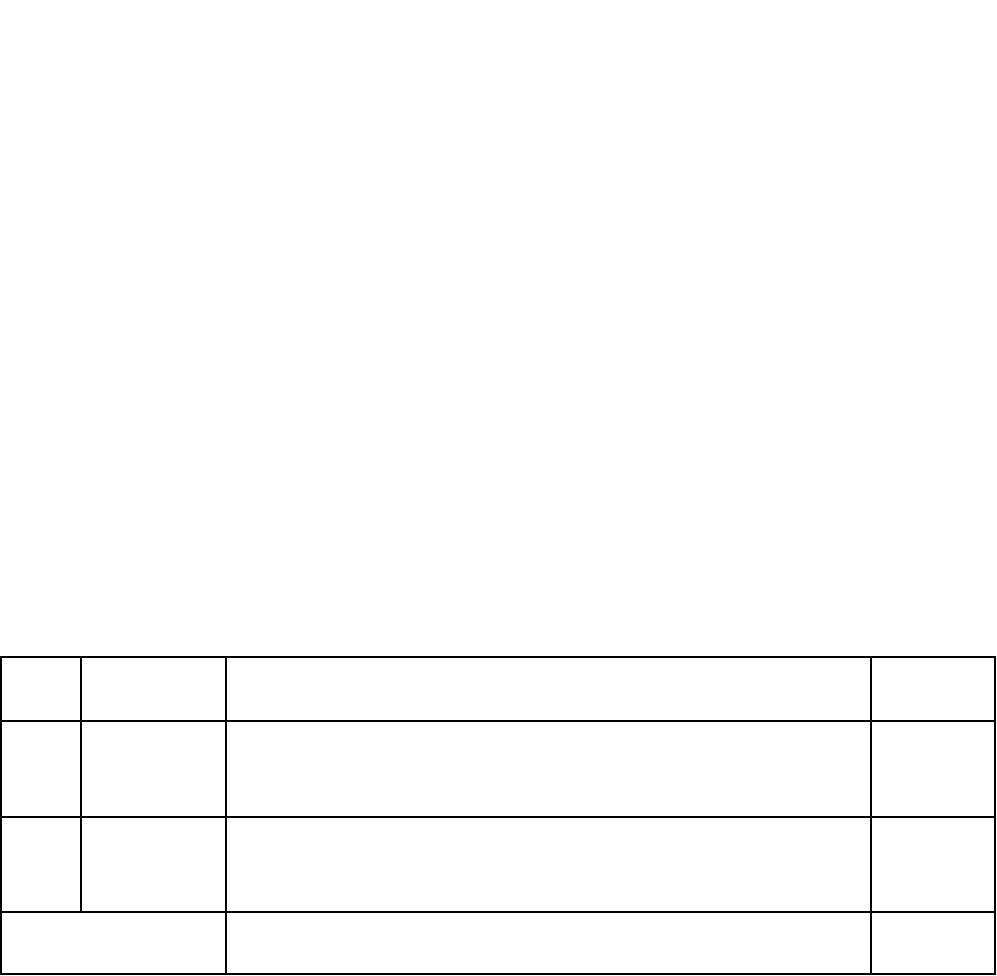 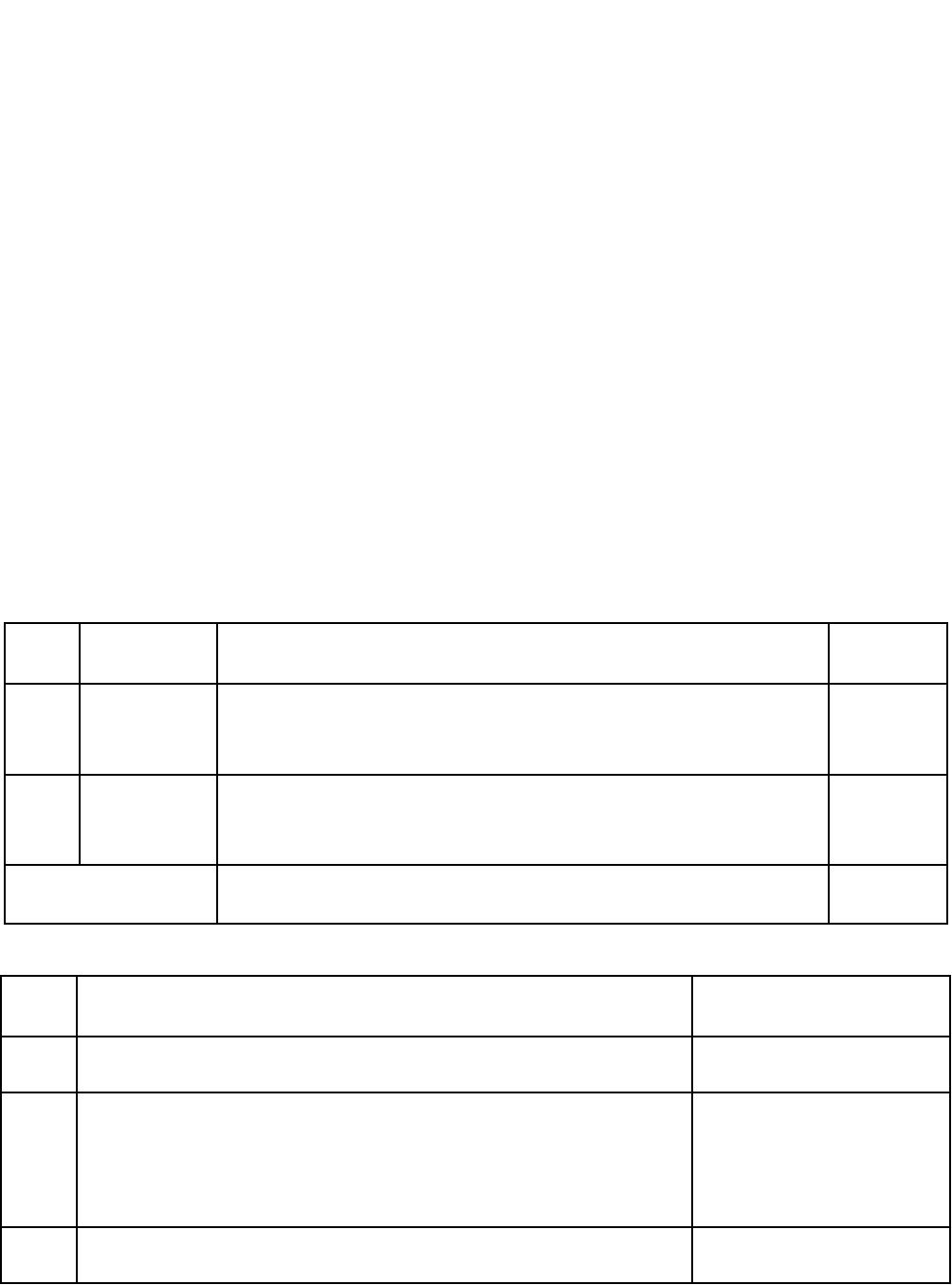 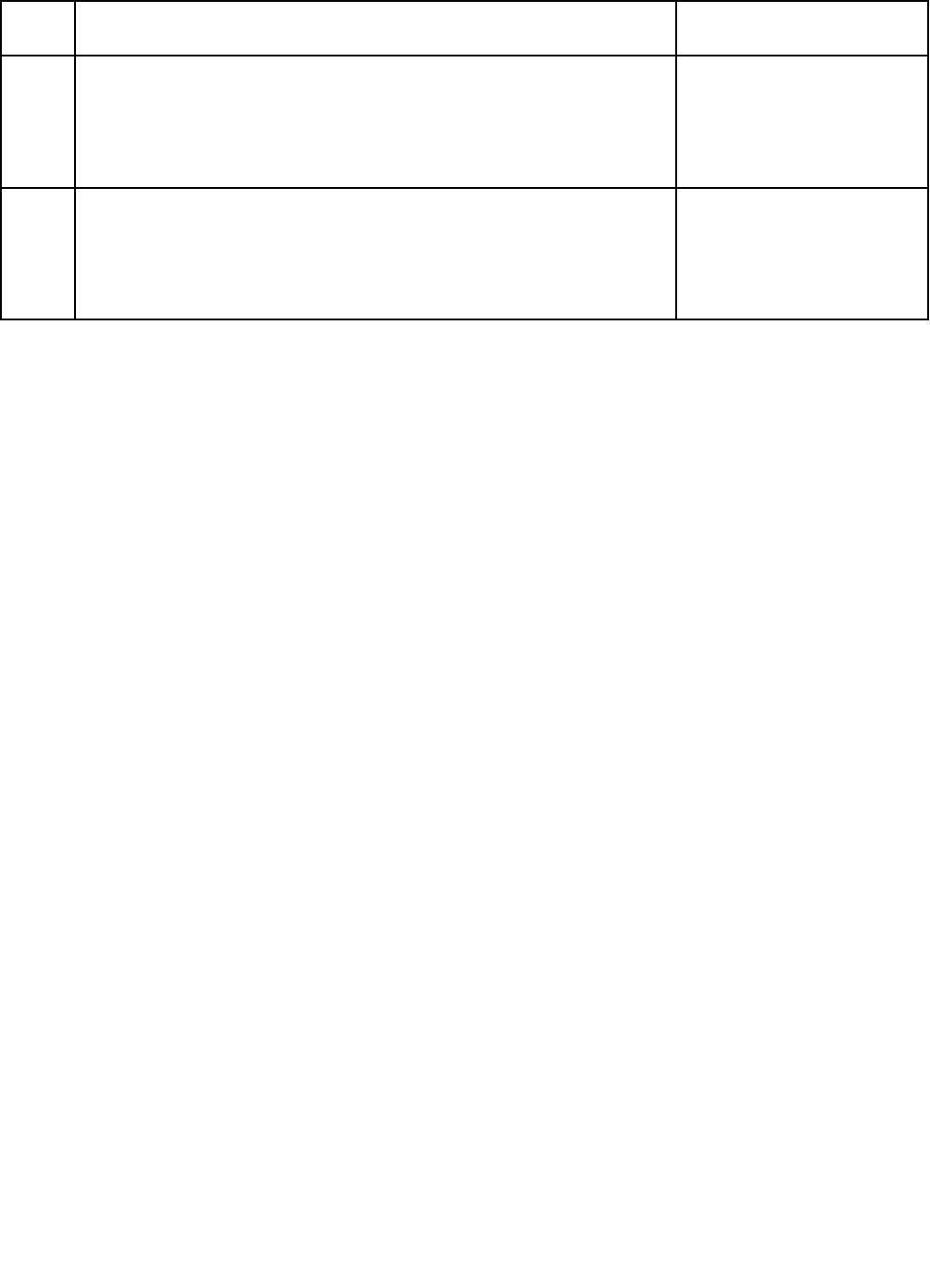 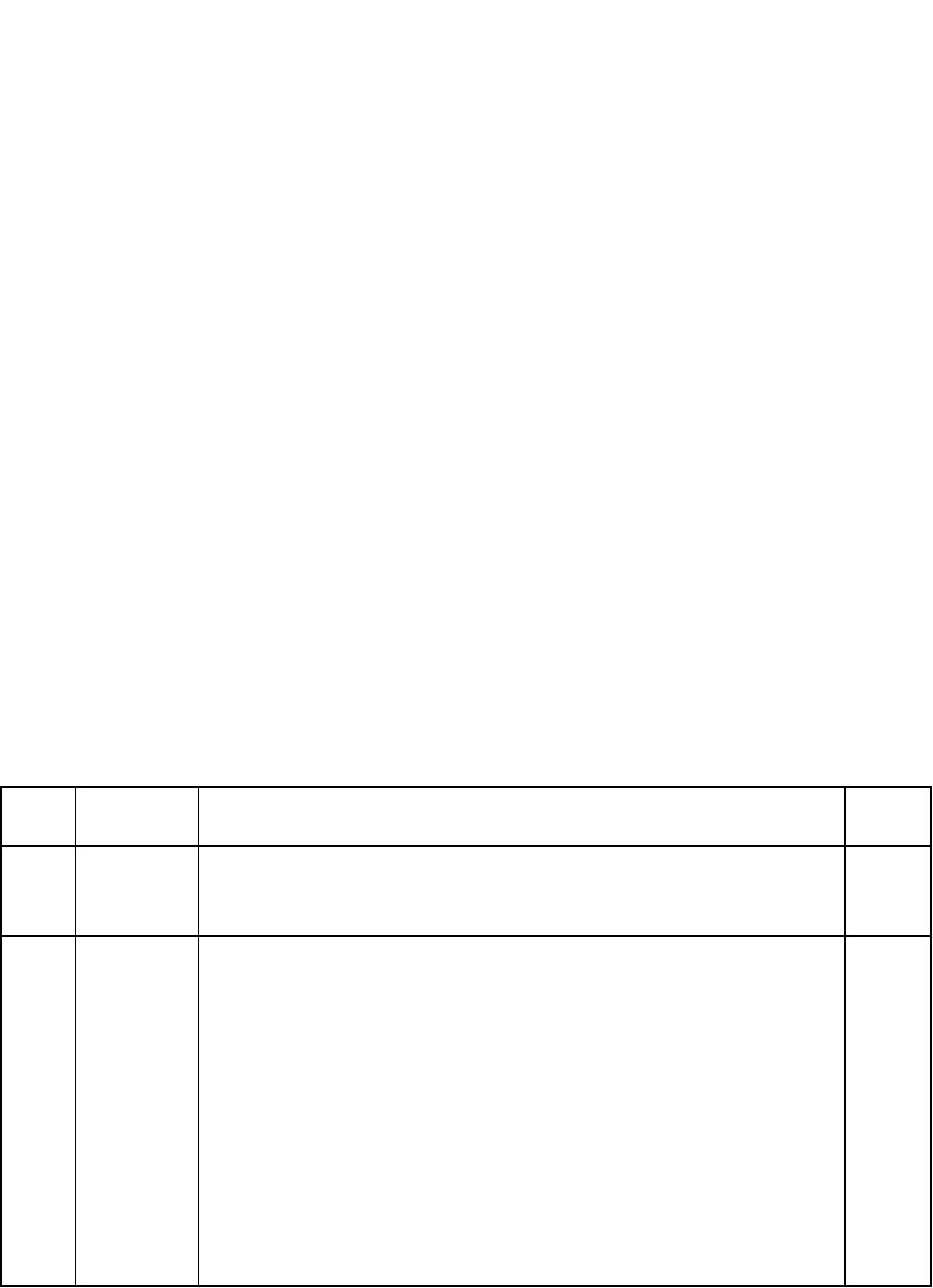 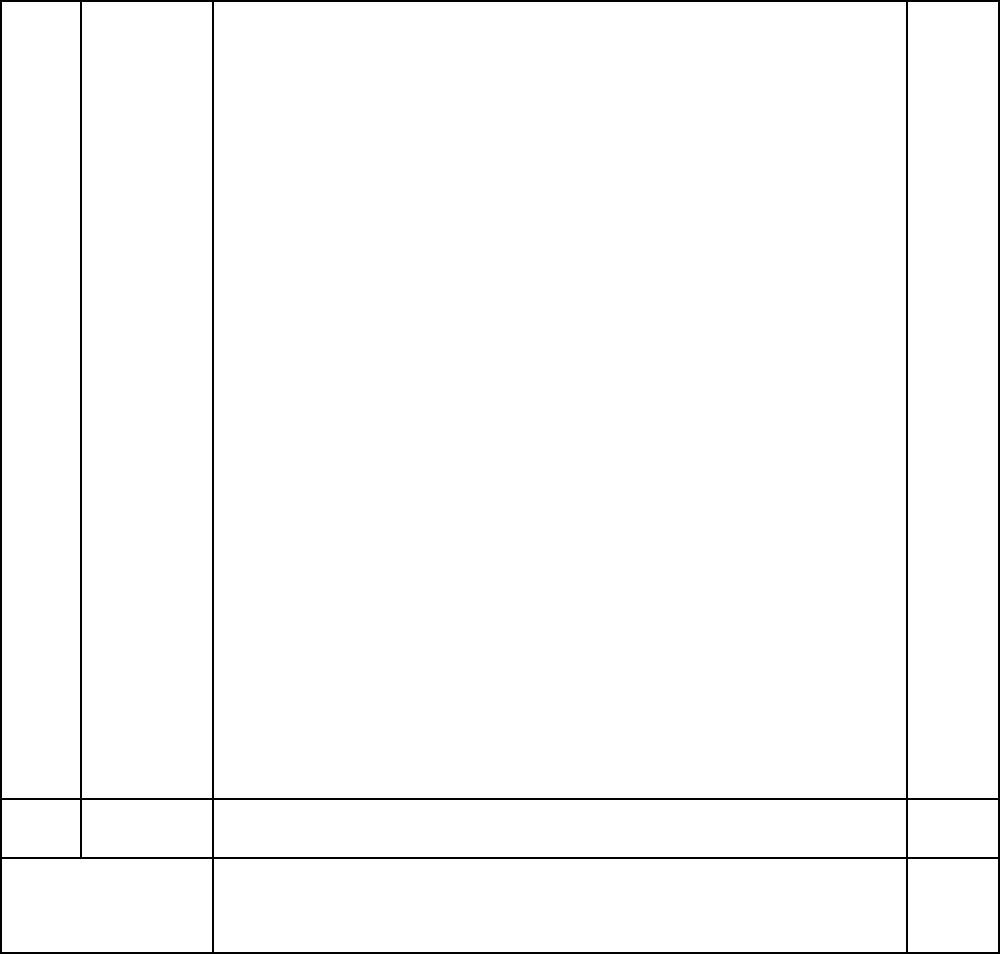 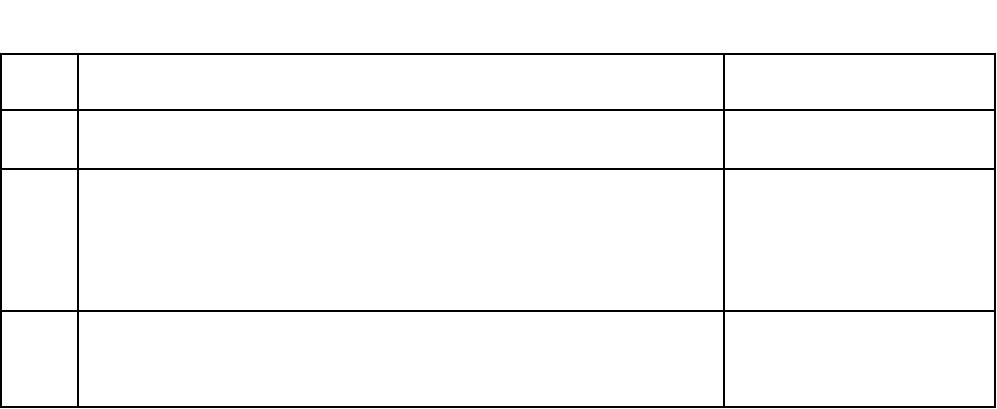 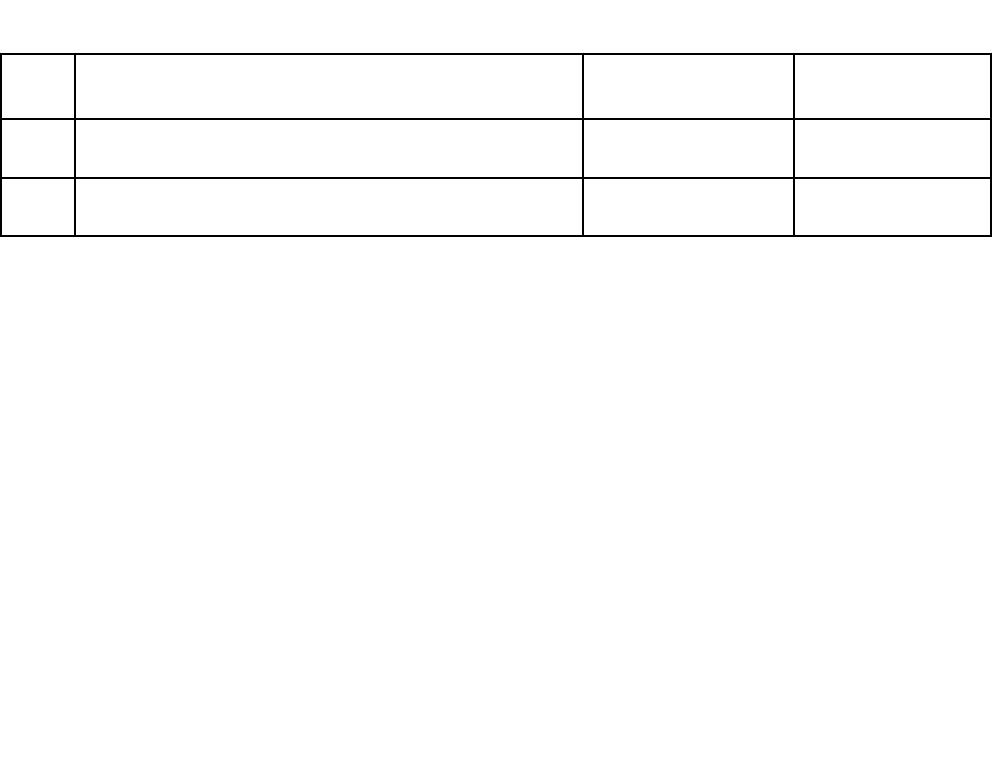 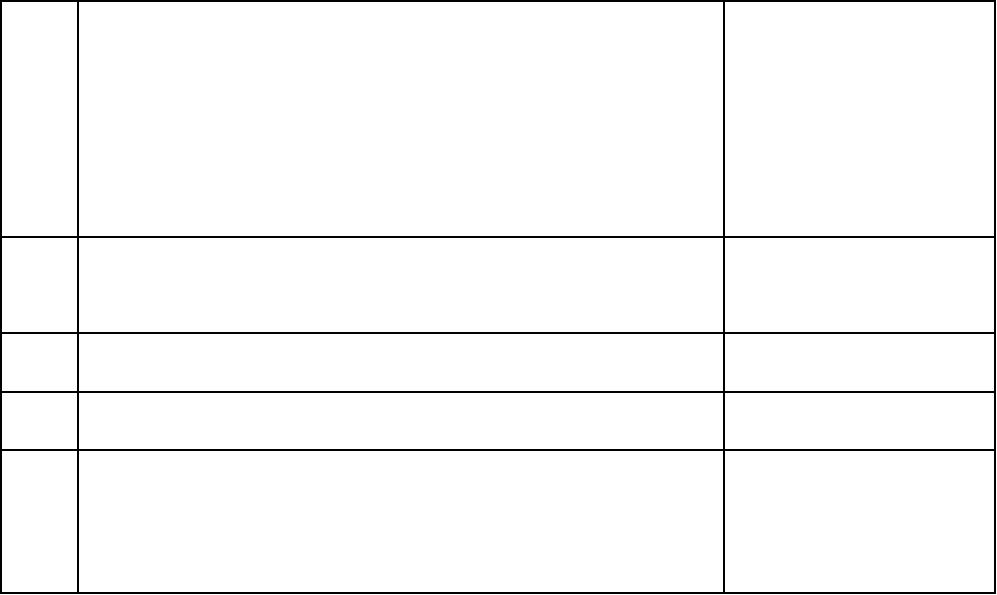 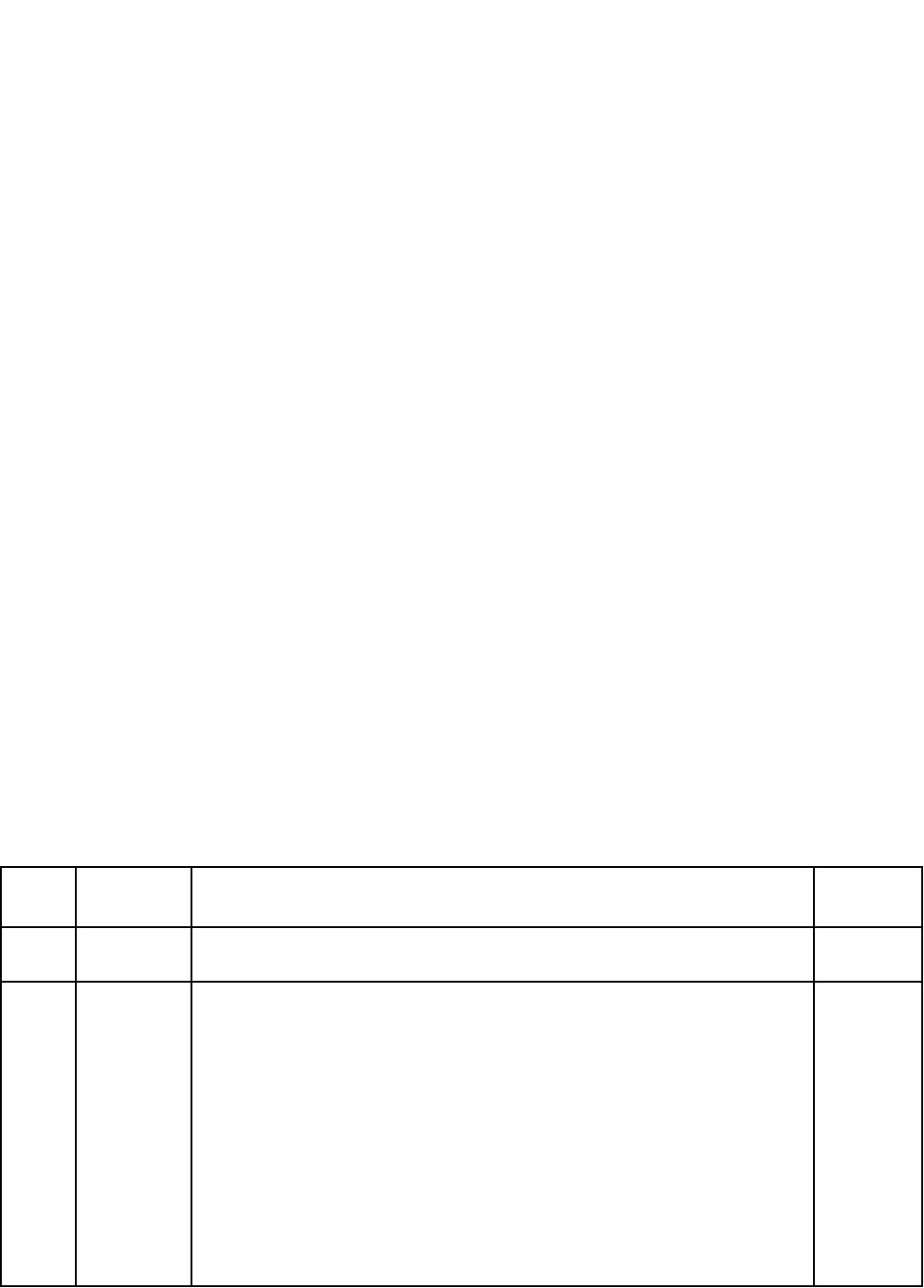 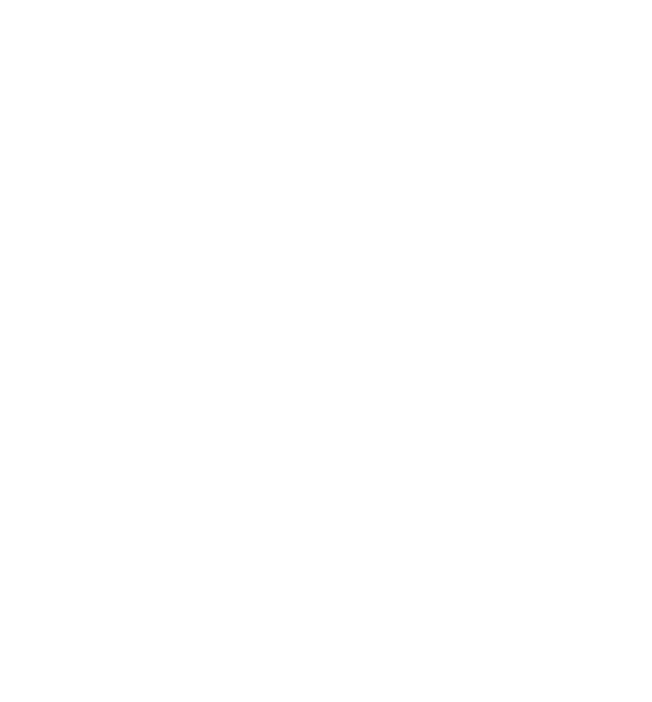 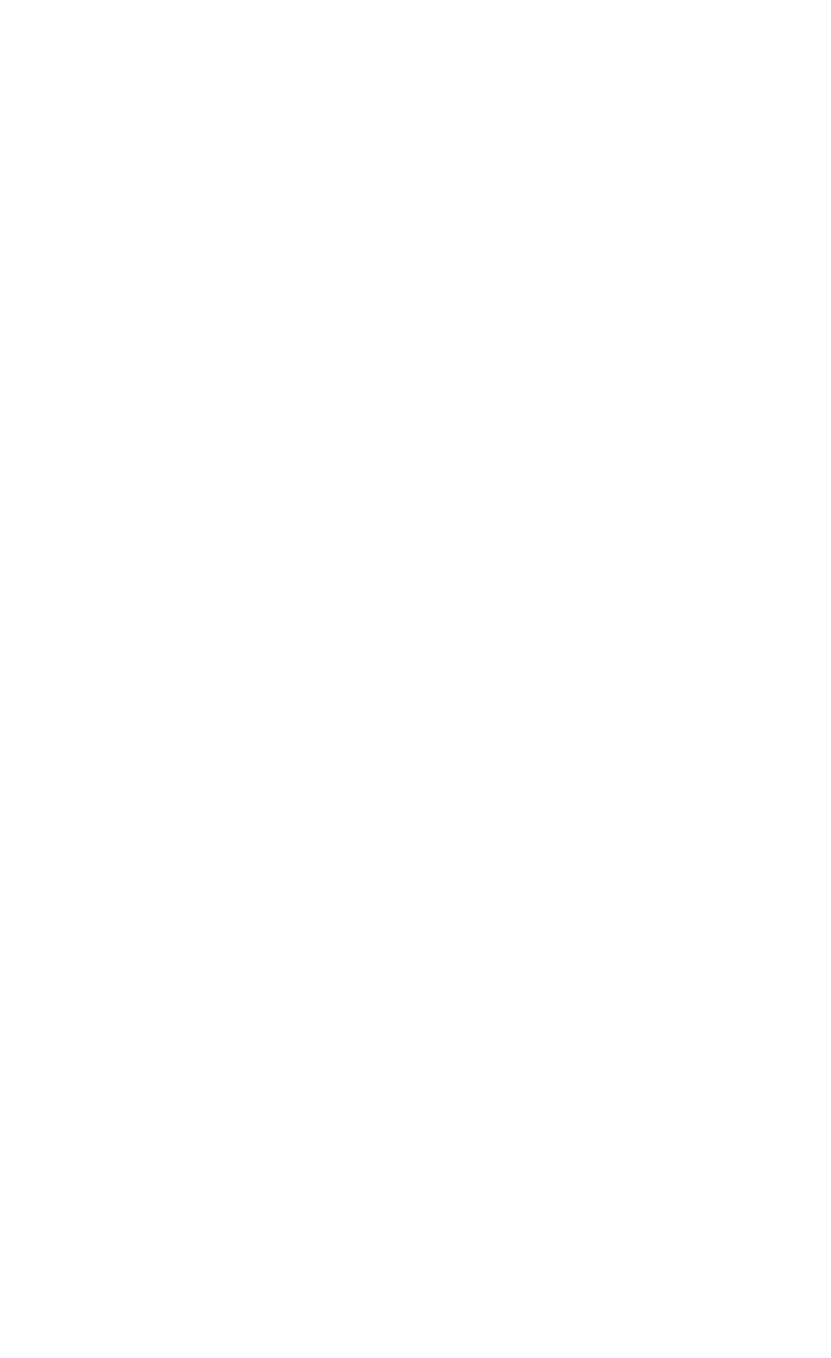 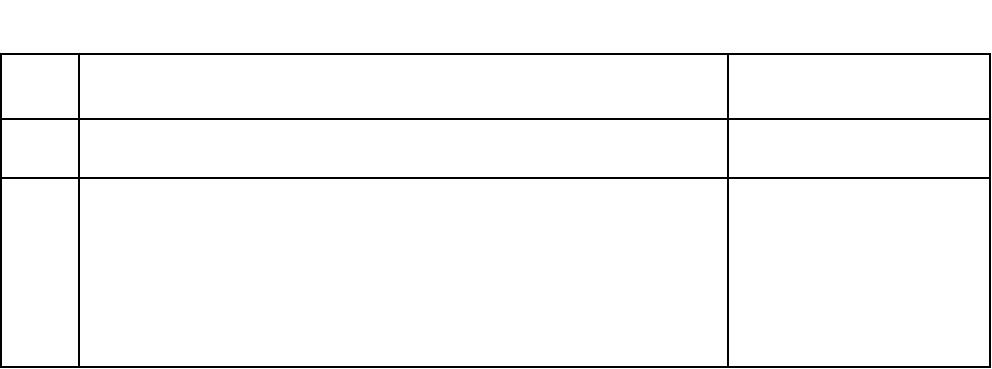 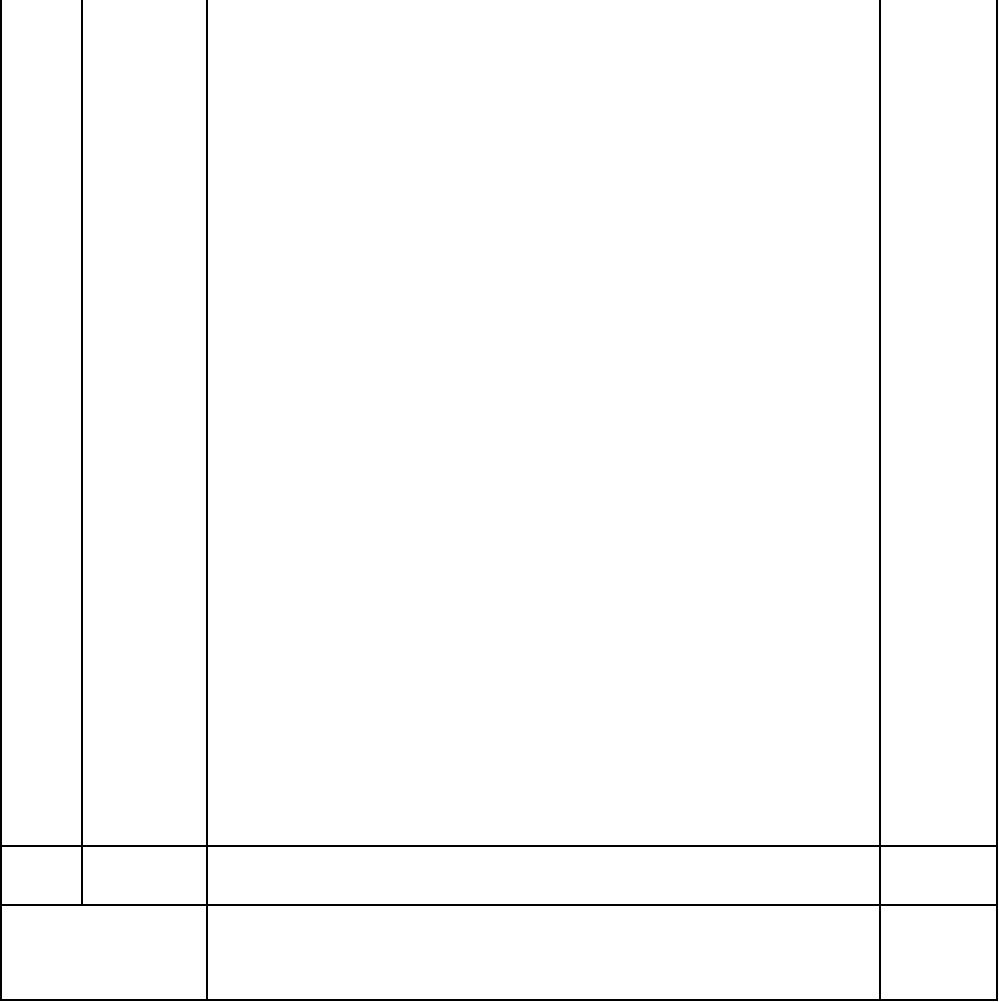 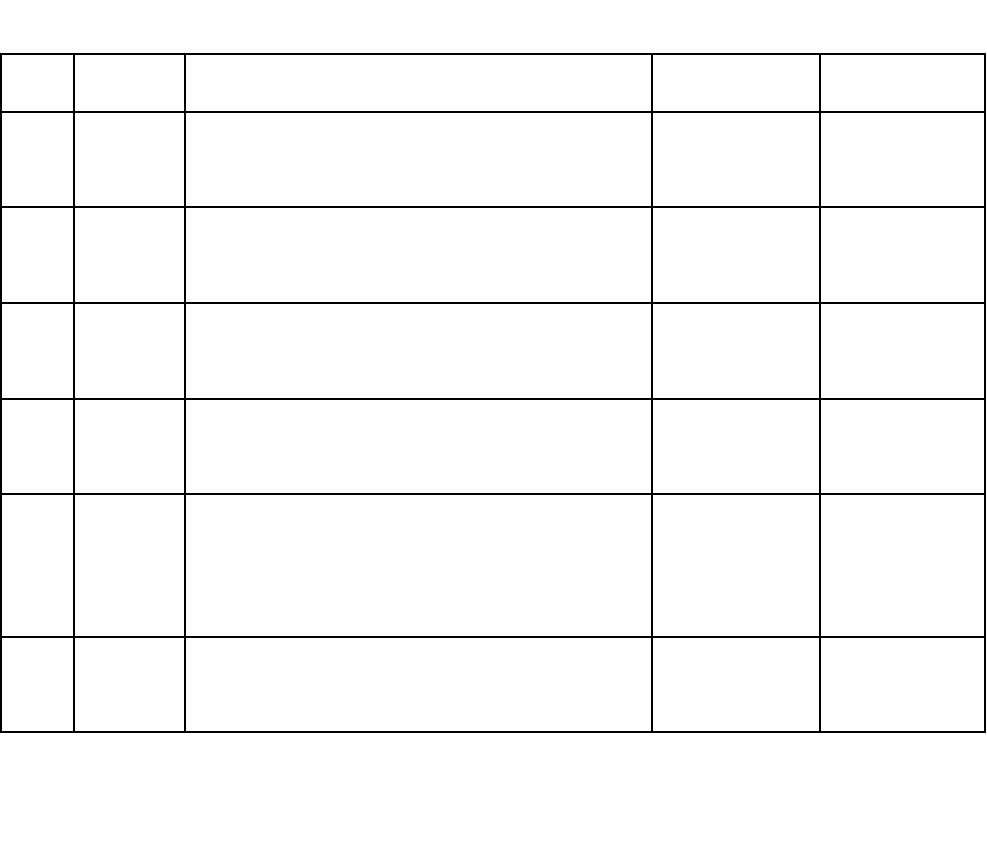 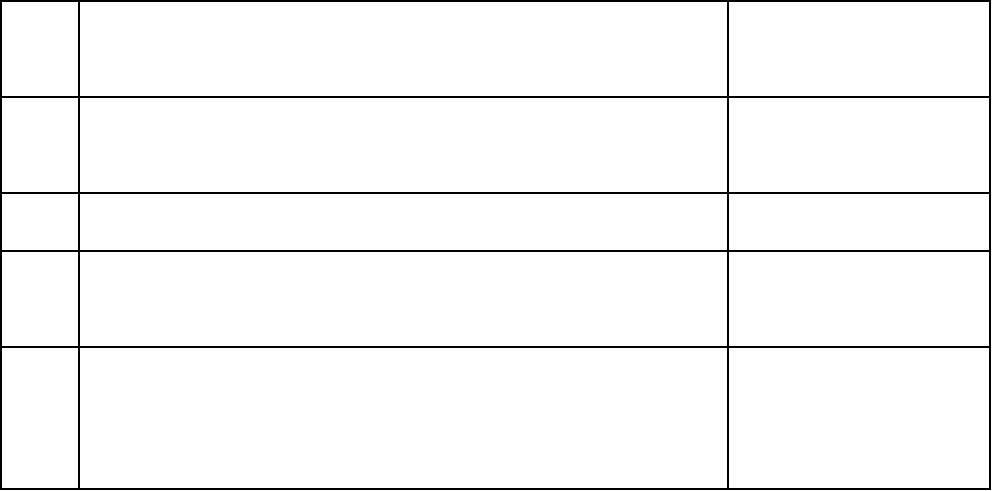 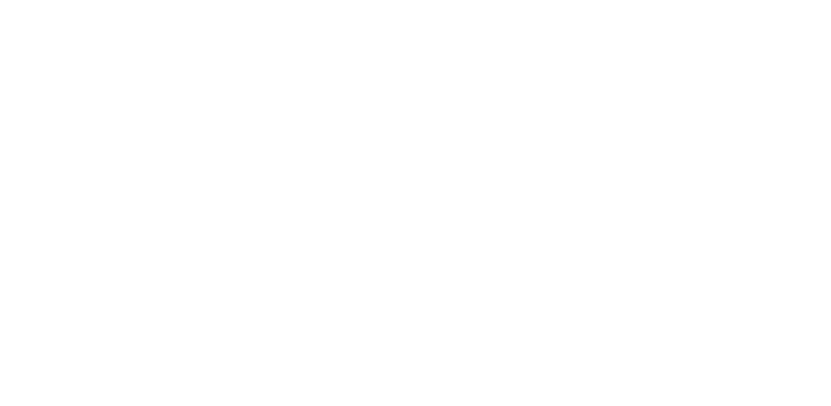 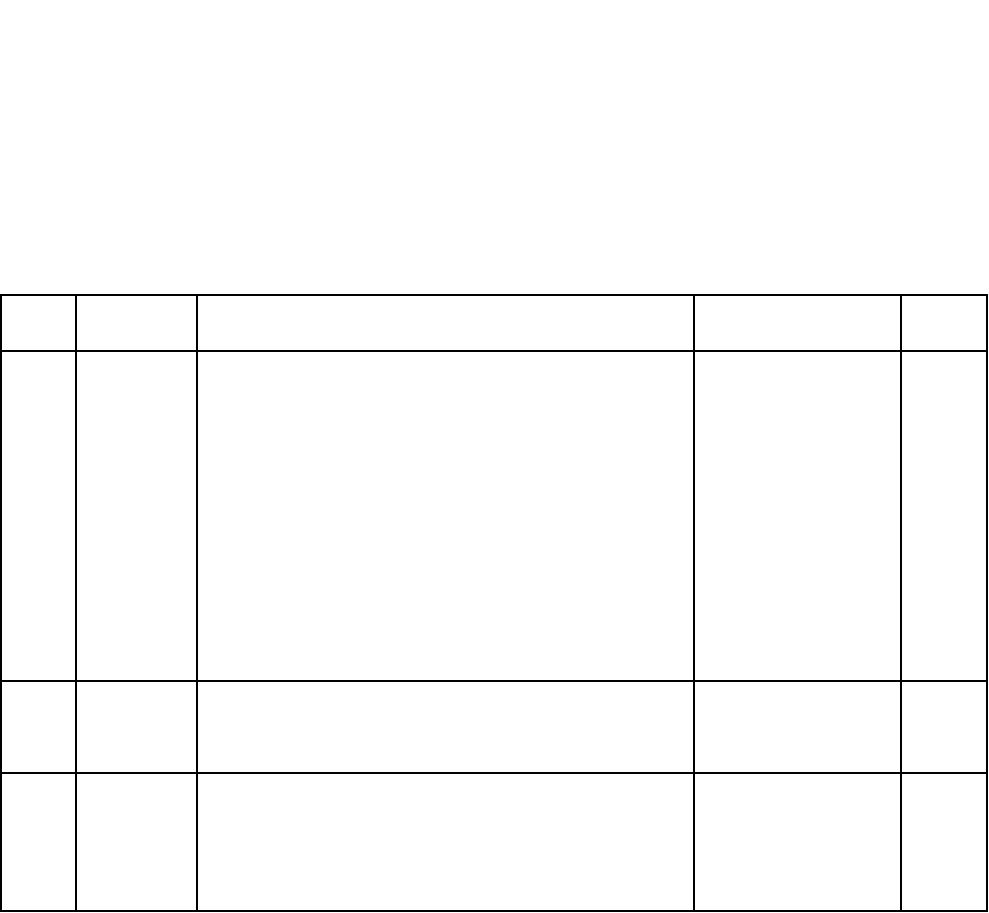 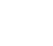 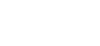 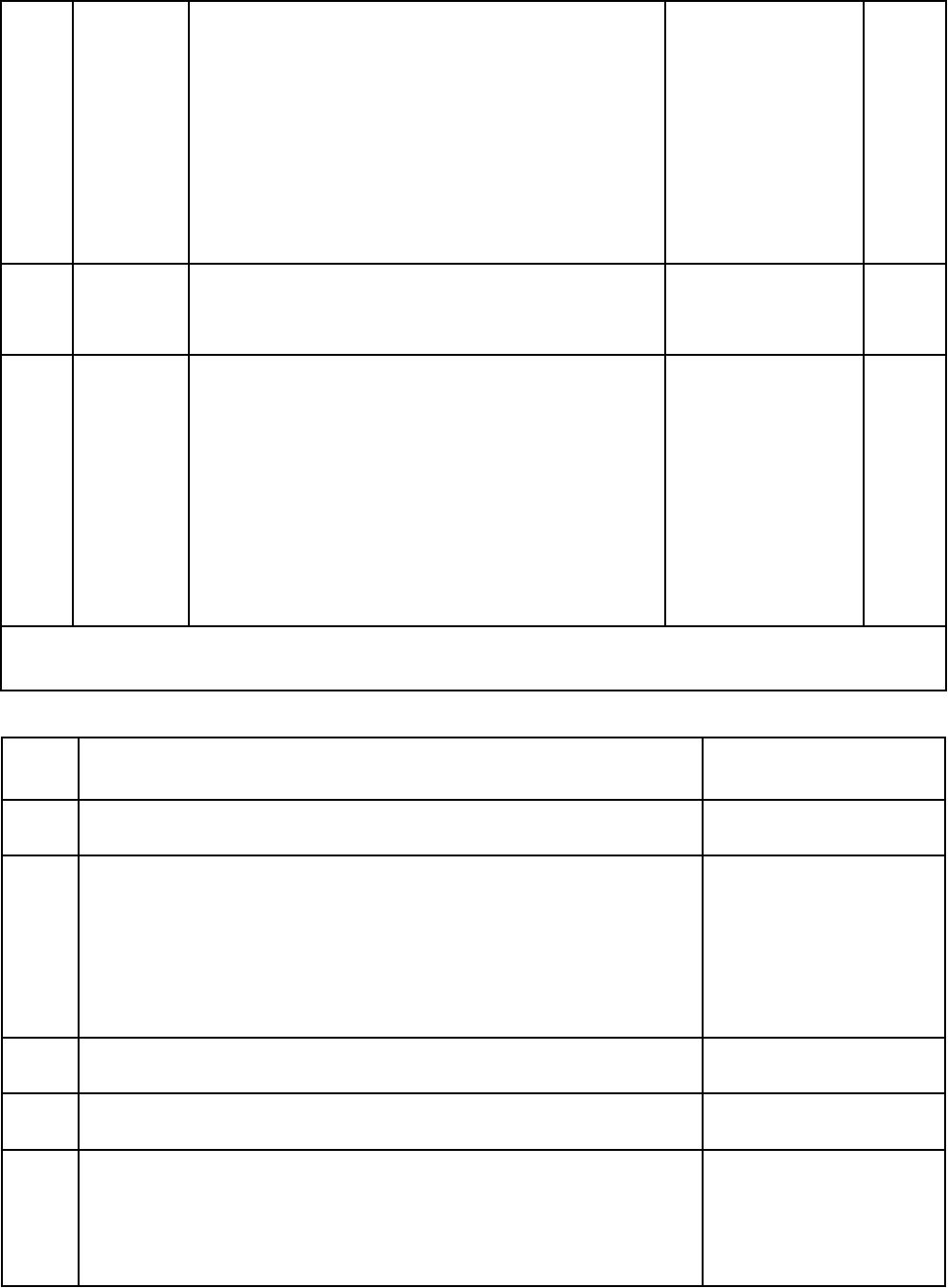 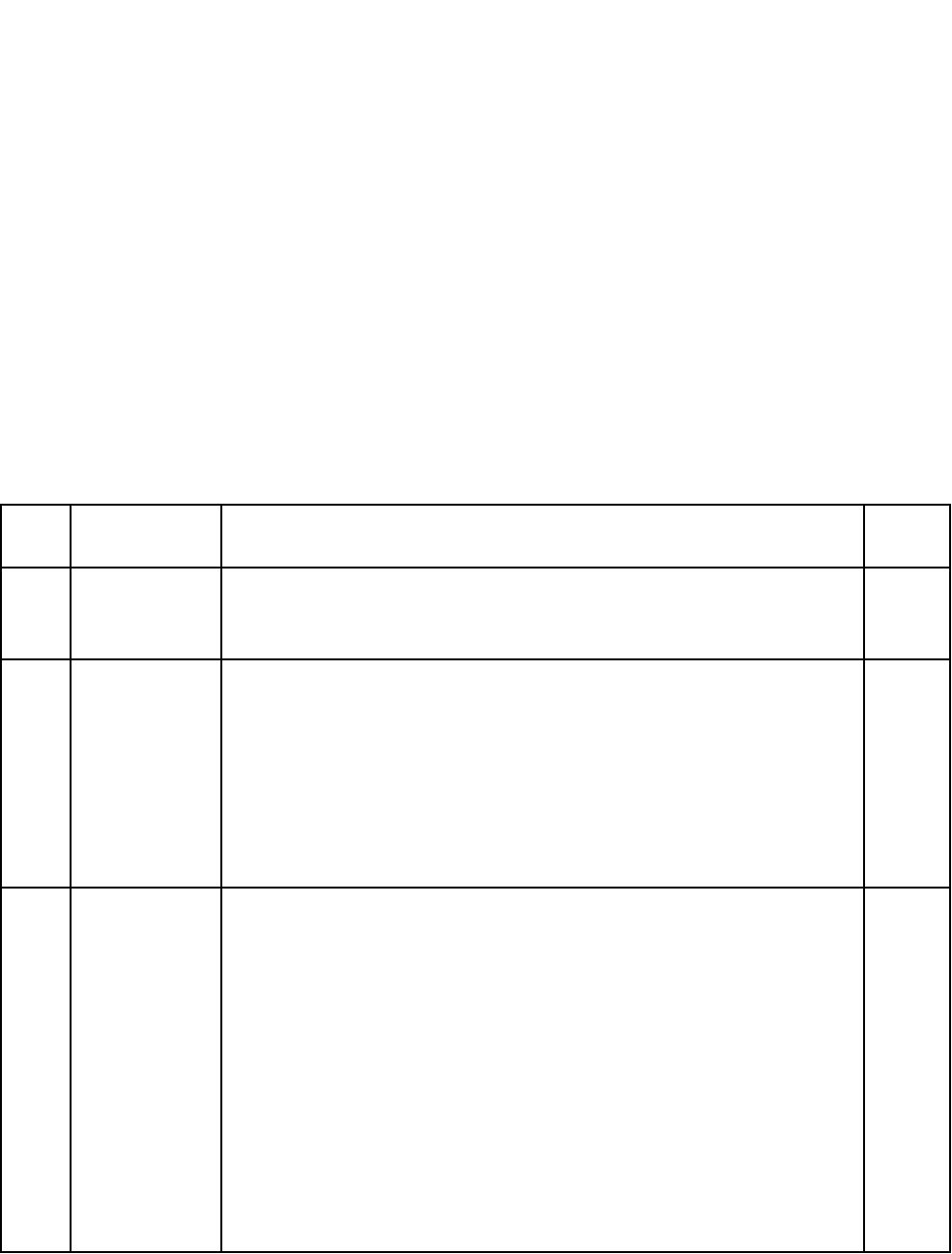 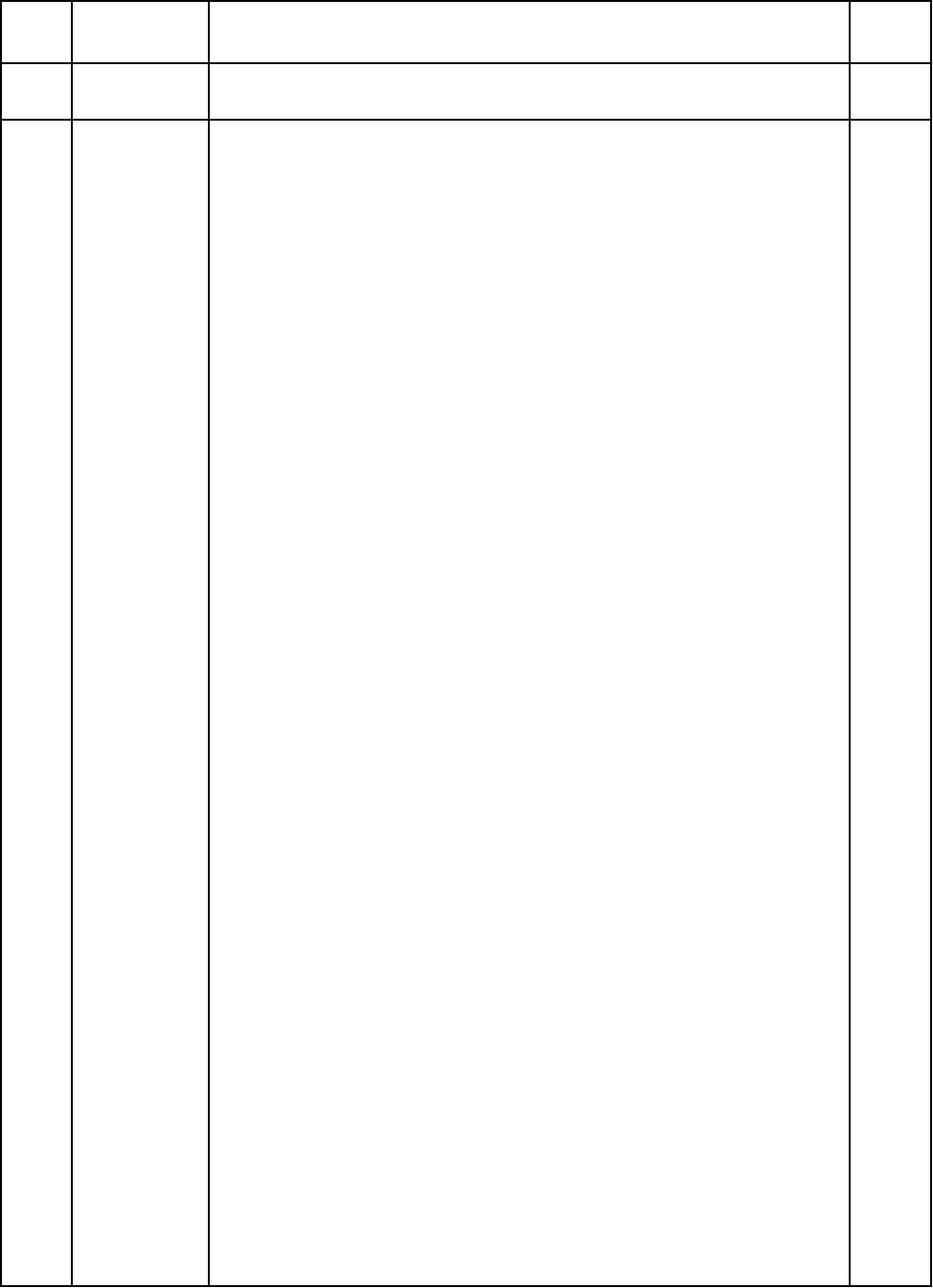 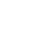 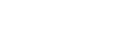 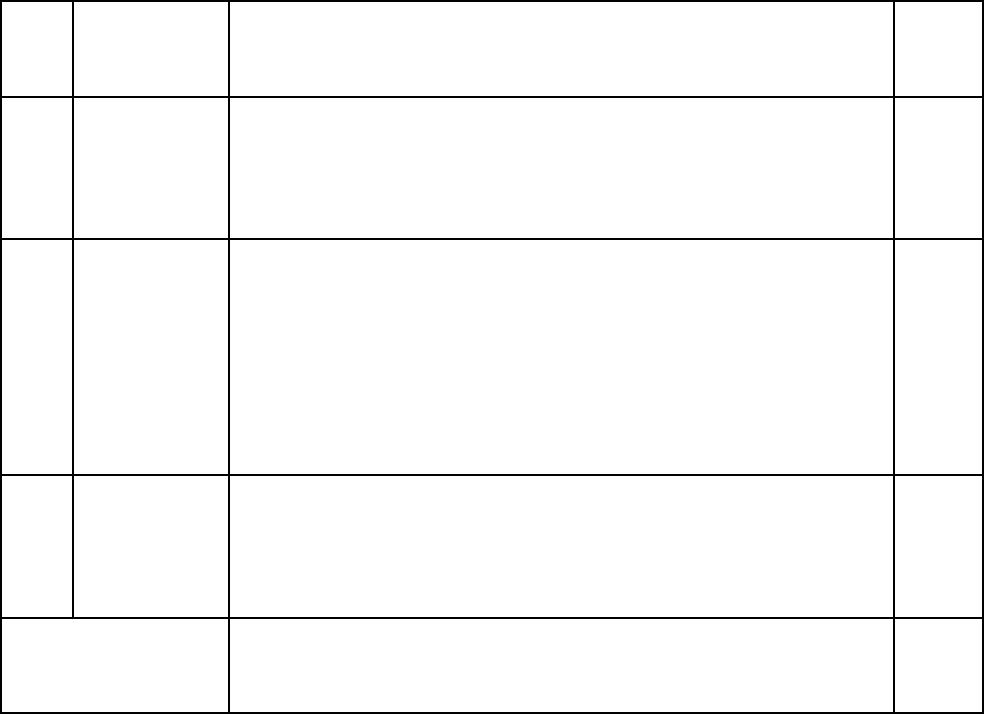 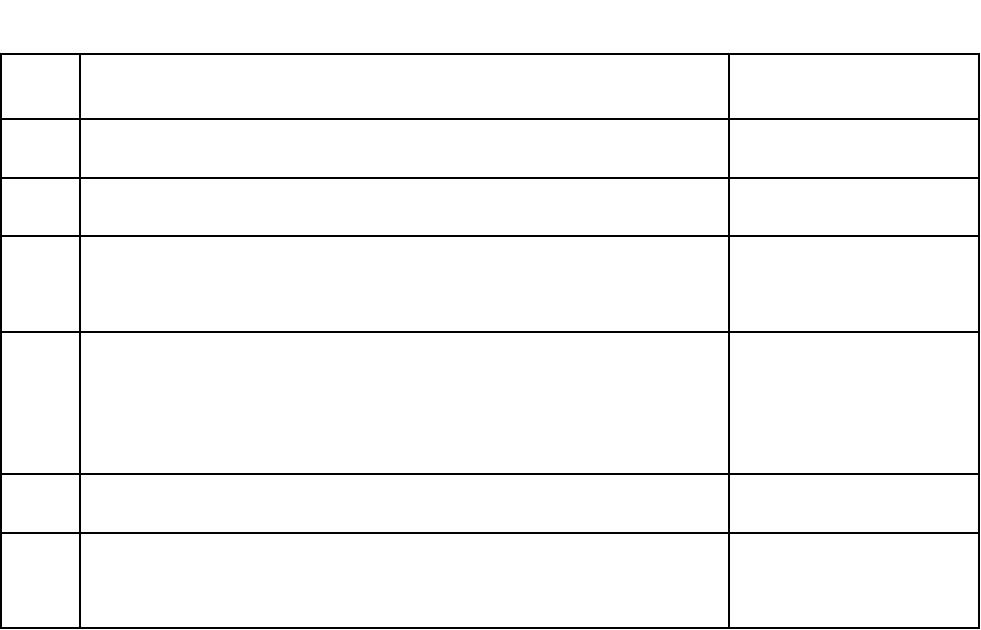 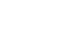 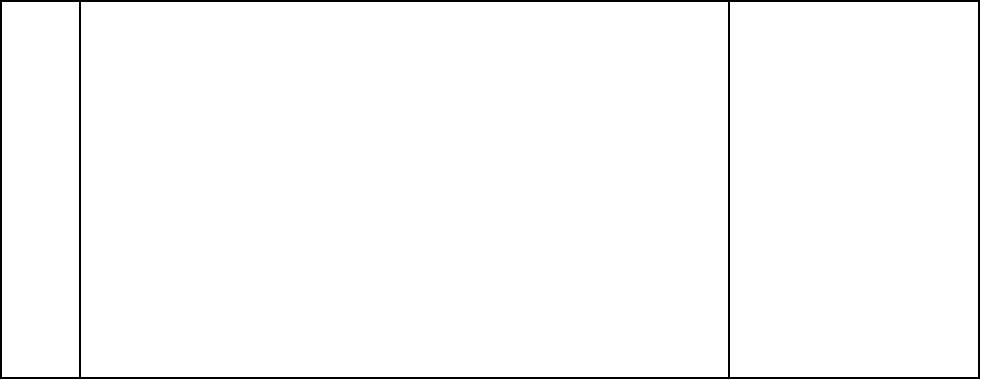 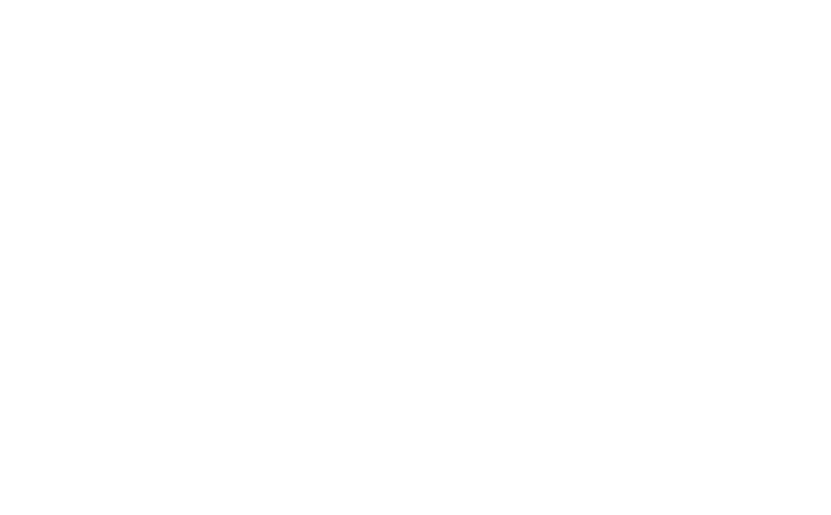 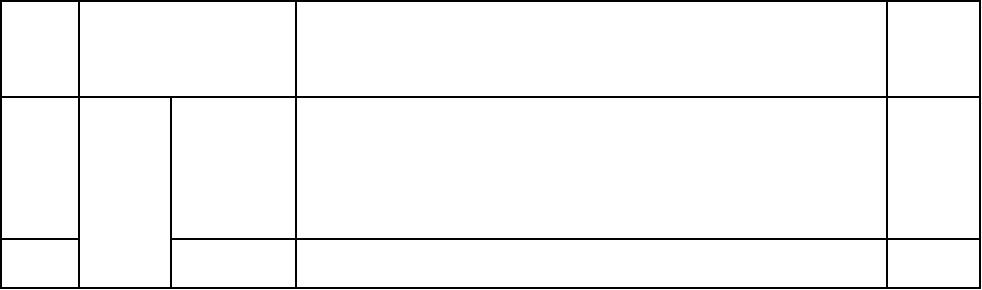 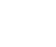 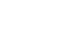 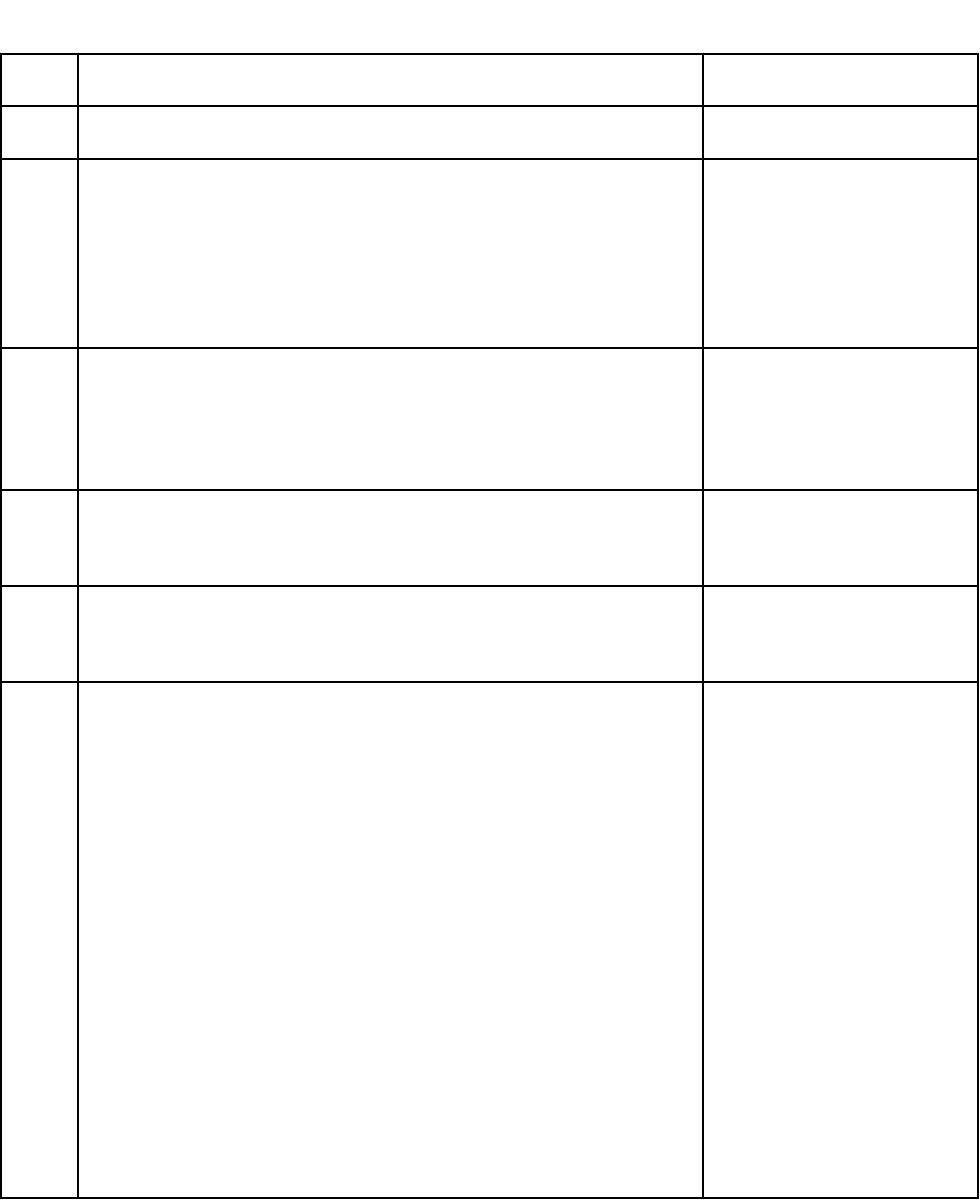 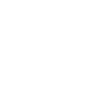 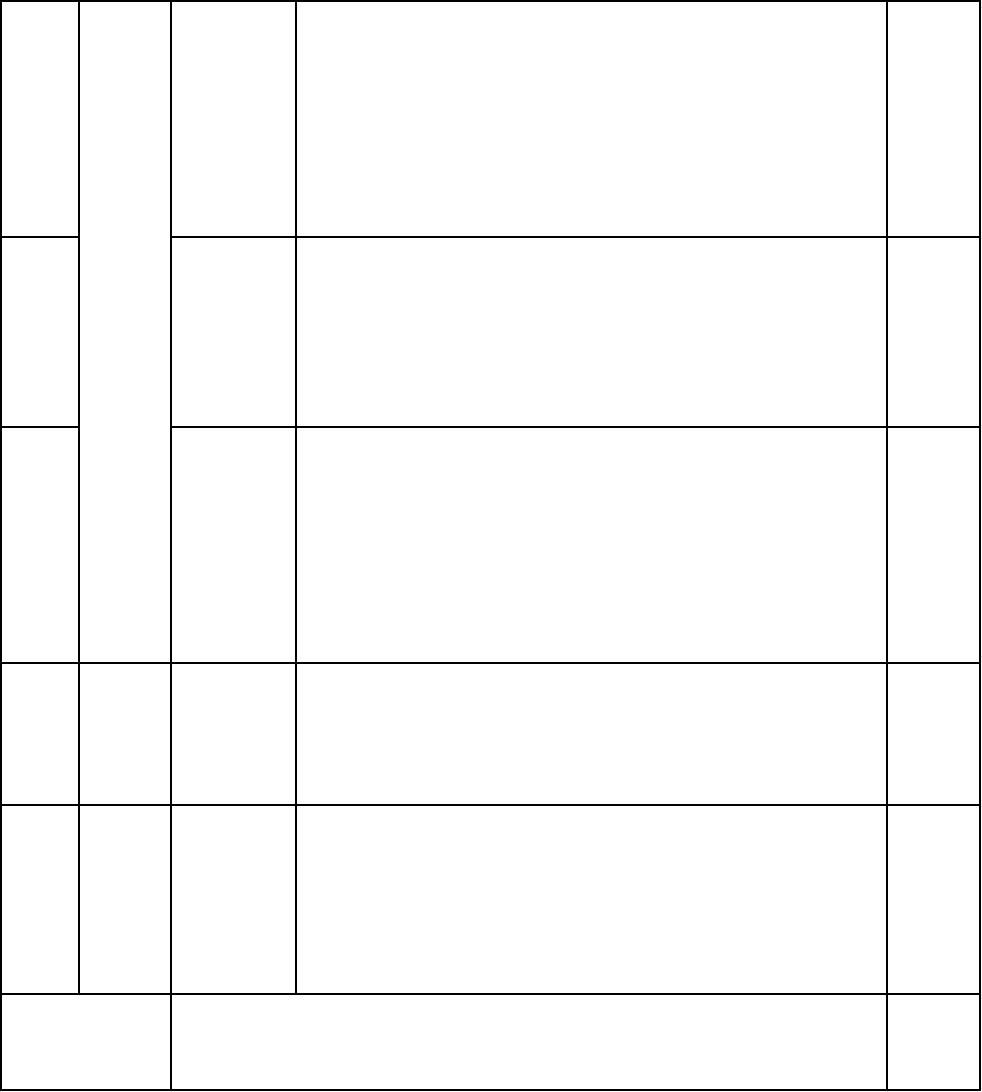 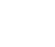 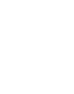 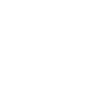 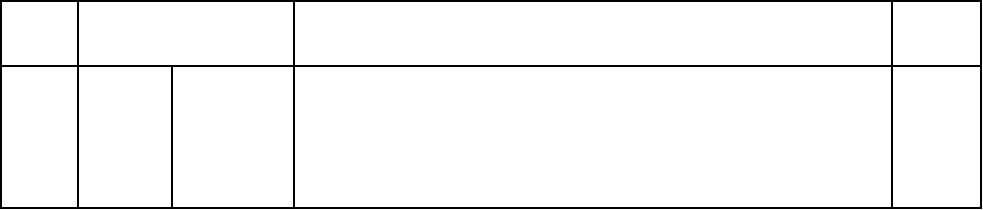 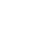 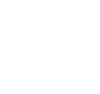 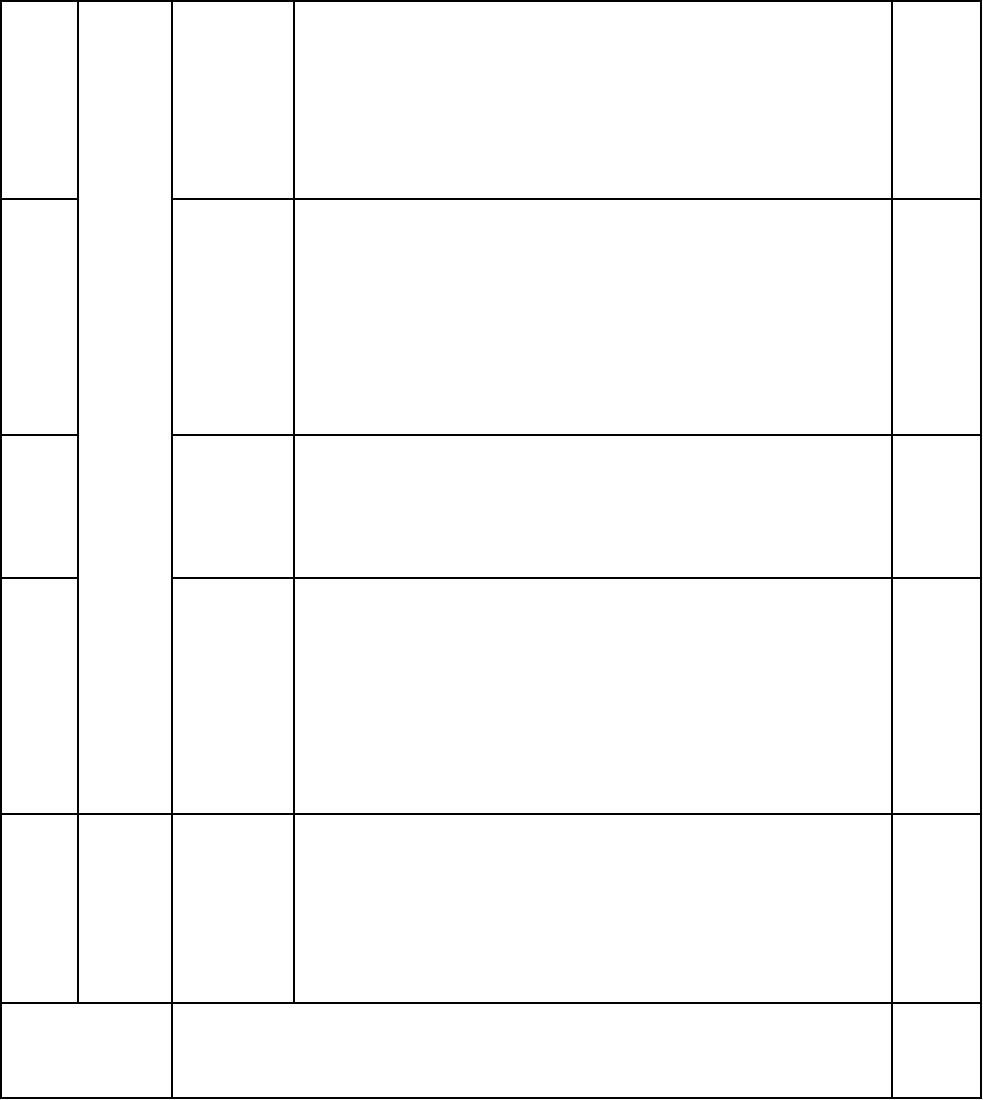 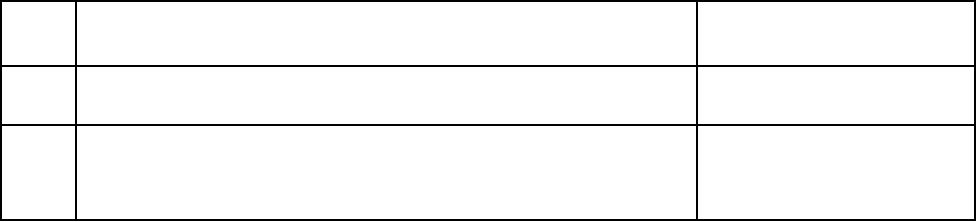 